Приложениек постановлению администрации города Ачинскаот 11.09.2023 г. № 268-п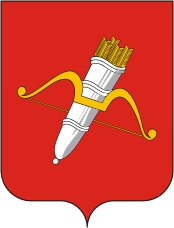 СХЕМА ТЕПЛОСНАБЖЕНИЯмуниципального образования«город Ачинск»на период до 2031 годаУТВЕРЖДАЕМАЯ ЧАСТЬИсполнитель:ООО «СибЭнергоСбережение»Директор______________/Стариков М.М./г. Ачинск – 2023 г.РАЗДЕЛ 1. ПОКАЗАТЕЛИ СУЩЕСТВУЮЩЕГО И ПЕРСПЕКТИВНОГО СПРОСА НА ТЕПЛОВУЮ ЭНЕРГИЮ (МОЩНОСТЬ) И ТЕПЛОНОСИТЕЛЬ В  УСТАНОВЛЕННЫХ ГРАНИЦАХ ТЕРРИТОРИИ ПОСЕЛЕНИЯ, ГОРОДСКОГО ОКРУГА, ГОРОДА ФЕДЕРАЛЬНОГО ЗНАЧЕНИЯЧасть 1. Величины существующей отапливаемой площади строительных фондов и приросты отапливаемой площади строительных фондов по расчетным элементам территориального деления с разделением объектов строительства на многоквартирные дома, индивидуальные жилые дома, общественные здания и производственные здания промышленных предприятий по этапам - на каждый год первого 5-летнего периода и на последующие 5-летние периоды Согласно данным Генерального плана площадь строительных фондов представлена в таблице 1.1.1.Таблица 1.1.1 -Площадь строительных фондов по данным Генерального планаВыборочная застройка определена с поступившими заявками в ООО «Теплосеть» на подключение объектов к сетям централизованного теплоснабжения.В таблице 1.1.2 представлены данные по поступившим обращениям в ООО «Теплосеть» на подключение объектов к сетям централизованного теплоснабжения.Таблица 1.1.2 - Планируемое строительство жилищного фонда, общественных зданий и прочих объектовТаблица 1.1.3 - Сведения об аварийном жилищном фонде, подлежащем расселению до 01.09.2025 годаЧасть 2. Существующие и перспективные объемы потребления тепловой энергии (мощности) и теплоносителя с разделением по видам теплопотребления в каждом расчетном элементе территориального деления на каждом этапеТаблица 1.2.1.1 - Существующие и перспективное потребление тепловой энергии(мощности) и теплоносителя с разделением по видамЧасть 3. Существующие и перспективные объемы потребления тепловой энергии (мощности) и теплоносителя объектами, расположенными в производственных зонах, на каждом этапе Стоит отметить, что к 2031 году в г. Ачинске не планируется ввод зданий производственного назначения.Часть 4. Существующие и перспективные величины средневзвешенной плотности тепловой нагрузки в каждом расчетном элементе территориального деления, зоне действия каждого источника тепловой энергии, каждой системе теплоснабжения и по поселению, городскому округу, городу федерального значенияСредневзвешенная плотность тепловой нагрузки указывается с учетом площади действия источника тепловой энергии и нагрузки, которая к нему подключена. Существующее и перспективное значение средневзвешенной плотности тепловой нагрузки представлена в таблице ниже.Таблица 1.4.1 - Средневзвешенная плотность тепловой нагрузкиРАЗДЕЛ 2. СУЩЕСТВУЮЩИЕ И ПЕРСПЕКТИВНЫЕ БАЛАНСЫ ТЕПЛОВОЙ МОЩНОСТИ ИСТОЧНИКОВ ТЕПЛОВОЙ ЭНЕРГИИ И ТЕПЛОВОЙ НАГРУЗКИ ПОТРЕБИТЕЛЕЙЧасть 1. Описание существующих и перспективных зон действия систем теплоснабжения и источников тепловой энергииСуществующие и перспективные зоны действия источников тепловой энергии г. Ачинска представлены на рисунках ниже.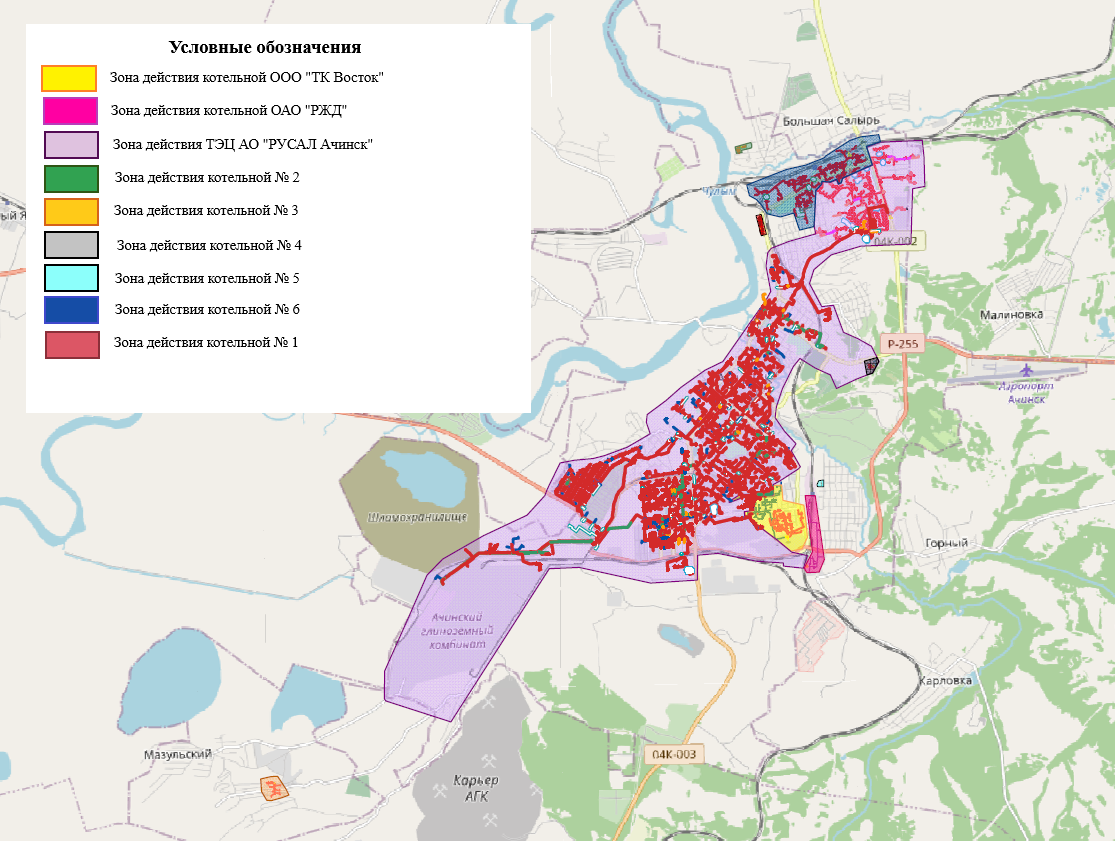 Рисунок 2 1 1. Существующие зоны действия источников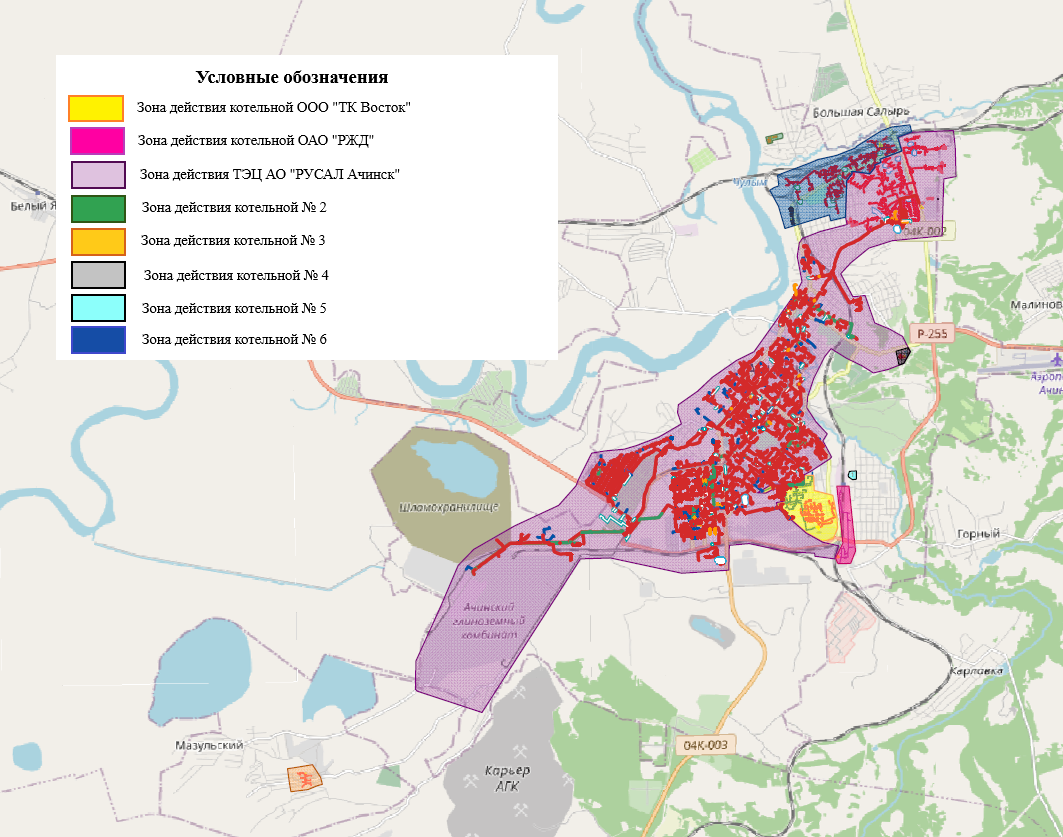 Рисунок 2.1.1 - Перспективные зоны действия источниковЧасть 2. Описание существующих и перспективных зон действия индивидуальных источников энергииНа территориях г. Ачинска, не охваченных зонами действия источников централизованного теплоснабжения, используются индивидуальные источники теплоснабжения. В зонах действия индивидуального теплоснабжения отопление осуществляется при помощи печного отопления и в некоторых случаях - электроснабжения и индивидуальных котлов на газообразном топливе.Приростов объемов потребления тепловой мощности и теплоносителя в зонах действия индивидуальных источников теплоснабжения не планируется.Часть 3. Существующие и перспективные балансы тепловой мощности и тепловой нагрузки потребителей в зонах действия источников тепловой энергии, в том числе работающих на единую тепловую сеть, на каждом этапеТаблица 2.3.1 - Существующий и перспективный баланс тепловой мощности и подключенной нагрузкиЧасть 4.  Перспективные  балансы  тепловой  мощности  источников  тепловой  энергии  и тепловой нагрузки потребителей в случае, если зона действия источника тепловой энергии расположена в границах двух или более поселений, городских округов либо в границах городского округаЗона действия источника тепловой энергии, расположенная в границах двух или более поселений на территории г. Ачинск отсутствует.Часть 5. Радиус эффективного теплоснабжения, определяемый в соответствии с методическими указаниями по разработке схем теплоснабженияСогласно п. 30 ст. 2 Федерального закона №190-ФЗ «О теплоснабжении»: от 27.07.2010 г.: «Радиус эффективного теплоснабжения – максимальное расстояние от теплопотребляющей установки до ближайшего источника тепловой энергии в системе теплоснабжения, при превышении которого подключение теплопотребляющей установки к данной системе теплоснабжения нецелесообразно по причине увеличения совокупных расходов в системе теплоснабжения».В системе теплоснабжения стоимость тепловой энергии в виде горячей воды, поставляемой потребителям, рассчитывается как сумма следующих составляющих:а) стоимости единицы тепловой энергии (мощности) в горячей воде;б) удельной стоимости оказываемых услуг по передаче единицы тепловой энергии в горячей воде.Стоимости единицы тепловой энергии (мощности) в горячей воде, отпущенной от единственного источника в системе теплоснабжения, вычисляется по формуле:, руб./Гкалгде:  - необходимая валовая выручка источника тепловой энергии на отпуск тепловой энергии в виде горячей воды с коллекторов источника тепловой энергии на i-й расчетный период регулирования, тыс. руб.; - объем отпуска тепловой энергии в виде горячей воды с коллекторов источника тепловой энергии в i-м расчетном периоде регулирования, тыс. Гкал.Удельная стоимость оказываемых услуг по передаче единицы тепловой энергии в горячей воде в системе теплоснабжения, вычисляется по формуле:, руб./Гкалгде: - необходимая валовая выручка по передаче тепловой энергии в виде горячей воды на i-й расчетный период регулирования, тыс. руб.; - объем отпуска тепловой энергии в виде горячей воды из тепловых сетей системы теплоснабжения на i-й расчетный период регулирования, тыс. Гкал.Стоимость тепловой энергии в виде горячей воды, поставляемой потребителям в системе теплоснабжения, вычисляется по формуле:, руб./ГкалВсе существующие потребители попадают в радиус эффективного теплоснабжения.При подключении нового объекта заявителя к тепловой сети системы теплоснабжения, стоимость тепловой энергии в виде горячей воды, поставляемой потребителям в системе теплоснабжения, рассчитывается по формуле:, руб./Гкалгде: - дополнительная необходимая валовая выручка источника тепловой энергии на отпуск тепловой энергии в виде горячей воды с коллекторов источника тепловой энергии на i-расчетный период регулирования, которая определяется дополнительными расходами на отпуск тепловой энергии с коллекторов источника тепловой энергии для обеспечения теплоснабжения нового объекта заявителя, присоединяемого к тепловой сети системы теплоснабжения исполнителя, тыс. руб.; - объем отпуска тепловой энергии в виде горячей воды с коллекторов источника тепловой энергии для теплоснабжения нового объекта заявителя, присоединяемого к тепловой сети системы теплоснабжения исполнителя, на i-й расчетный период регулирования, тыс. Гкал.- дополнительная необходимая валовая выручка по передаче тепловой энергии в виде горячей воды в системе теплоснабжения, которая должна определяться дополнительными расходами на передачу тепловой энергии по тепловым сетям исполнителя, для обеспечения теплоснабжения нового объекта заявителя, присоединяемого к тепловой сети системы теплоснабжения исполнителя на i-й расчетный период регулирования, тыс. руб.- объем отпуска тепловой энергии в виде горячей воды из тепловых сетей системы теплоснабжения исполнителя для теплоснабжения нового объекта заявителя, присоединяемого к тепловой сети системы теплоснабжения исполнителя, на i-й расчетный период регулирования, тыс. Гкал.Если по результатам расчетов стоимость тепловой энергии в виде горячей воды, поставляемой потребителям в системе теплоснабжения исполнителя с учетом присоединения тепловой мощности заявителя к тепловым сетям системы теплоснабжения , больше чем стоимость тепловой энергии в виде горячей воды, поставляемой потребителям в системе теплоснабжения до присоединения потребителя к тепловым сетям системы теплоснабжения , то присоединение объекта заявителя к тепловым сетям системы теплоснабжения исполнителя должно считаться не целесообразным. Если по результатам расчетов стоимость тепловой энергии в виде горячей воды, поставляемой потребителям в системе теплоснабжения исполнителя с учетом присоединения тепловой мощности заявителя к тепловым сетям системы теплоснабжения меньше или равна стоимости тепловой энергии в виде горячей воды, поставляемой потребителям в системе теплоснабжения до присоединения потребителя к тепловым сетям системы теплоснабжения исполнителя , то присоединение объекта заявителя к тепловым сетям системы теплоснабжения исполнителя – целесообразно.Если при тепловой нагрузке заявителя  Гкал/ч, дисконтированный срок окупаемости капитальных затрат в строительство тепловой сети, необходимой для подключения объекта капитального строительства заявителя к существующим тепловым сетям системы теплоснабжения исполнителя, превышает полезный срок службы тепловой сети, определенный в соответствии с Общероссийским классификатором основных фондов, то подключение объекта является нецелесообразным и объект заявителя находится за пределами радиуса эффективного теплоснабжения.Дисконтированный срок окупаемости капитальных затрат в строительство тепловой сети, необходимой для подключения объекта капитального строительства заявителя к существующим тепловым сетям исполнителя, должен определяться в соответствии с формулой:, лет,где: ПДС – приток денежных средств от операционной деятельности исполнителя по теплоснабжению объекта заявителя, подключенного к тепловой сети системы теплоснабжения исполнителя (без НДС), тыс. руб.;НД – норма доходности инвестированного капитала, устанавливаемая в соответствии с пунктом 6 Правил установления долгосрочных параметров регулирования деятельности организаций в отнесенной законодательством РФ к сферам деятельности субъектов естественных монополий в сфере теплоснабжения и (или) цен (тарифов)в сфере теплоснабжения, которые подлежат регулированию в соответствии с перечнем определенным статьей 8 Федерального закона «О теплоснабжении», утвержденных постановлением Правительства РФ от 22 октября 2012 г. № 1075; - величина капитальных затрат в строительство тепловой сети от точки подключения к тепловым сетям системы теплоснабжения (без НДС).Все подключаемые в перспективе потребители попадают в радиус эффективного теплоснабжения. В качестве центра построения радиуса теплоснабжения рассмотрены источники централизованного теплоснабжения потребителей.Значения расстояний от источника до самого дальнего потребителя представлены по каждому источнику тепловой энергии в таблице ниже.Таблица 2.5.1 - Результаты расчета радиусов оптимального и предельного теплоснабжения для источников централизованного теплоснабженияЧасть 6. Перспективные балансы тепловой мощности и тепловой нагрузки в каждой системе теплоснабжения и зоне действия источников тепловой энергии2.6.1. Существующие и перспективные значения установленной тепловой мощности основного оборудования источника (источников) тепловой энергииСведения отражены в разделе 2, часть 3 Том «Утверждаемая часть».2.6.2. Существующие и перспективные технические ограничения на   использование установленной тепловой мощности и значения располагаемой  мощности  основного оборудования источников тепловой энергииСведения отражены в разделе 2, часть 3 Том «Утверждаемая часть».2.6.3. Существующие и перспективные затраты тепловой мощности на  собственные и хозяйственные нужды теплоснабжающей организации в отношении источников тепловой энергииСведения отражены в разделе 2, часть 3 Том «Утверждаемая часть».2.6.4 Значения существующей и перспективной тепловой мощности источников тепловой энергии неттоСведения отражены в разделе 2, часть 3 Том «Утверждаемая часть».2.6.5 Значения существующих и перспективных потерь тепловой энергии при ее передаче по тепловым сетям, включая потери тепловой энергии в тепловых сетях теплопередачей через теплоизоляционные конструкции теплопроводов и потери  теплоносителя,  с указанием затрат теплоносителя на компенсацию этих потерьЗначения существующих и перспективных потерь тепловой энергии при ее передаче по тепловым сетям, включая потери тепловой энергии в тепловых сетях теплопередачей через теплоизоляционные конструкции теплопроводов и  потери теплоносителя, с указанием затрат теплоносителя на компенсацию этих потерь представлены в таблице 2.6.5.1.Таблица 2.6.5.1 - Потери при передачи тепловой энергии по тепловым сетям2.6.6 Затраты существующей и перспективной тепловой мощности на  хозяйственные нужды теплоснабжающей (теплосетевой) организации в отношении тепловых сетейСведения отражены в разделе 2, часть 3 Том «Утверждаемая часть».2.6.7 Значения существующей и перспективной резервной тепловой мощности источников тепловой энергии, в том числе источников  тепловой энергии, принадлежащих потребителям, и источников тепловой энергии теплоснабжающих  организаций, с выделением значений аварийного  резерва  и  резерва по договорам на поддержание резервной тепловой мощности Сведения отражены в разделе 2, часть 3 Том «Утверждаемая часть».2.6.8 Значения существующей и перспективной тепловой нагрузки потребителей, устанавливаемые с учетом расчетной тепловой нагрузкиСведения отражены в разделе 2, часть 3 Том «Утверждаемая часть».РАЗДЕЛ 3. СУЩЕСТВУЮЩИЕ И ПЕРСПЕКТИВНЫЕ БАЛАНСЫ ТЕПЛОНОСИТЕЛЯЧасть 1. Существующие и перспективные балансы производительности водоподготовительных установок и максимального потребления теплоносителя теплопотребляющими установками потребителейСуществующие и перспективные балансы производительности водоподготовительных установок для источников теплоснабжения, расположенных на территории города Ачинск, представлены в таблице ниже.Таблица 3.1.1 - Балансы производительности водоподготовительных установокРезерв водоподготовительных установок ТЭЦ АО «РУСАЛ Ачинск» за 2021 год составил 798,33 тонн/ч или 66,53%. С учетом развития системы теплоснабжения к 2031 году резерв ВПУ ТЭЦ ожидается равным 722,10 тонн/ч или 60,18%.Из всех котельных, находящихся на балансе ООО «Теплосеть», водоподготовительная установка имеется только на котельной №6, данные по которой предоставлены в таблице 3.1.2. Остальные котельные не имеют установок подготовки подпиточной воды.Таблица 3.1.2 – Водоподготовительные установки на источниках тепловой энергии ООО «Теплосеть»Таблица 3.1.3 – Водоподготовительные установки на котельной ТЧР-12 ст. Ачинск-2 ОАО «РЖД»На котельной ООО «ТК Восток» применяется одноступенчатое Na-катионирование. Данные по производительности ВПУ не предоставлены.На котельной ЗАО «Назаровское» водоподготовка ведётся только для внутреннего контура котельной, в сеть идёт готовый теплоноситель от потребителя.Часть 2. Существующие и перспективные балансы производительности водоподготовительных установок источников тепловой энергии для компенсации потерь теплоносителя в аварийных режимах работы систем теплоснабженияСогласно СП 124.13330.2012 «Тепловые сети», Среднегодовая утечка теплоносителя (м /ч) из водяных тепловых сетей должна быть не более 0,25% среднегодового объема воды в тепловой сети и присоединенных системах теплоснабжения независимо от схемы присоединения (за исключением систем горячего водоснабжения, присоединенных через водоподогреватели). Полученные значения нормативных утечек теплоносителя за год и производительность водоподготовительных установок, учитывая затраты на восполнение потерь теплоносителя, приведены в таблице 3.1.1.РАЗДЕЛ 4. ОСНОВНЫЕ ПОЛОЖЕНИЯ МАСТЕР-ПЛАНА РАЗВИТИЯ СИСТЕМ ТЕПЛОСНАБЖЕНИЯ ПОСЕЛЕНИЯ, ГОРОДСКОГО ОКРУГА, ГОРОДА ФЕДЕРАЛЬНОГО ЗНАЧЕНИЯЧасть 1. Описание сценариев развития теплоснабжения поселения, городского округа, города федерального значенияМастер-план схемы теплоснабжения предназначен для описания и обоснования отбора нескольких вариантов ее реализации, из которых будет выбран рекомендуемый вариант.Каждый вариант должен обеспечивать покрытие всего перспективного спроса на тепловую мощность, возникающего в городе, и критерием этого обеспечения является выполнение балансов тепловой мощности источников тепловой энергии и спроса на тепловую мощность при расчетных условиях, заданных нормативами проектирования систем отопления, вентиляции и горячего водоснабжения объектов теплопотребления. Выполнение текущих и перспективных балансов тепловой мощности источников и текущей и перспективной тепловой нагрузки в каждой зоне действия источников тепловой энергии является главным условием для разработки сценариев (вариантов) мастер-плана.В соответствии с «Требованиями к схемам теплоснабжения, порядку их разработки и утверждения» предложения к развитию системы теплоснабжения должны базироваться на предложениях исполнительных органов власти и эксплуатационных организаций, особенно в тех разделах, которые касаются развития источников теплоснабжения.Варианты мастер-плана формируют базу для разработки проектных предложений по новому строительству и реконструкции тепловых сетей для различных вариантов состава энергоисточников, обеспечивающих перспективные балансы спроса на тепловую мощность. После разработки проектных предложений для каждого из вариантов мастер-плана выполняется оценка финансовых потребностей, необходимых для их реализации.Актуализированной схемой теплоснабжения г. Ачинска рассматриваются следующие варианты развития:Вариант №1ТЭЦ АО «РУСАЛ Ачинск»ТЭЦ АО «РУСАЛ Ачинск» имеет дефицит тепловой мощности «нетто». Для устранения дефицита располагаемой тепловой мощности «нетто» (минус 15,1253 Гкал/ч.) на ТЭЦ планируется строительство дополнительного котла №9 БКЗ-500-140. Ориентировочный срок ввода в эксплуатацию котла №9 не ранее 2028 года.Для принятия решения по строительству котла №9, Администрации города Ачинска и АО «РУСАЛ Ачинск» необходимо совместно рассмотреть вопрос о возможности строительства дополнительного котла №9.В 2024 году планируется ввод в эксплуатацию новой турбины №7 ПТ-90. Максимальный отопительный отбор с турбины №7 составляет 120 Гкал/ч.Котельная №6 ООО «Теплосеть»Котельная №6 имеет дефицит тепловой мощности «нетто». Для устранения дефицита располагаемой тепловой мощности «нетто» (минус 10,74 Гкал/ч.) предлагается строительство новой блочно-модульной котельной рядом с котельной №6, с увеличением мощности до 50 МВт (42,99 Гкал/ч.).В 2025 году планируется вывод из эксплуатации котельной №1 ООО «Теплосеть» с переключением существующей нагрузки на котельную №6.Вариант №2В качестве альтернативного сценарий развития систем централизованного теплоснабжения города Ачинска рассматривается возможность переключения части потребителей от ТЭЦ АО «РУСАЛ Ачинск» к котельной №6 ООО «Теплосеть» после осуществления мероприятия «Реконструкция котельной № 6 ст. Ачинск-1 ООО «Теплосеть» с увеличением мощности до 120 МВт (103,2 Гкал/ч) с закрытием источников тепла котельной № 1 ул. Л. Толстого).На рисунке 4.1.1 представлена схема тепловых сетей после переключения части потребителей от ТЭЦ АО «РУСАЛ Ачинск» к котельной №6 ООО «Теплосеть».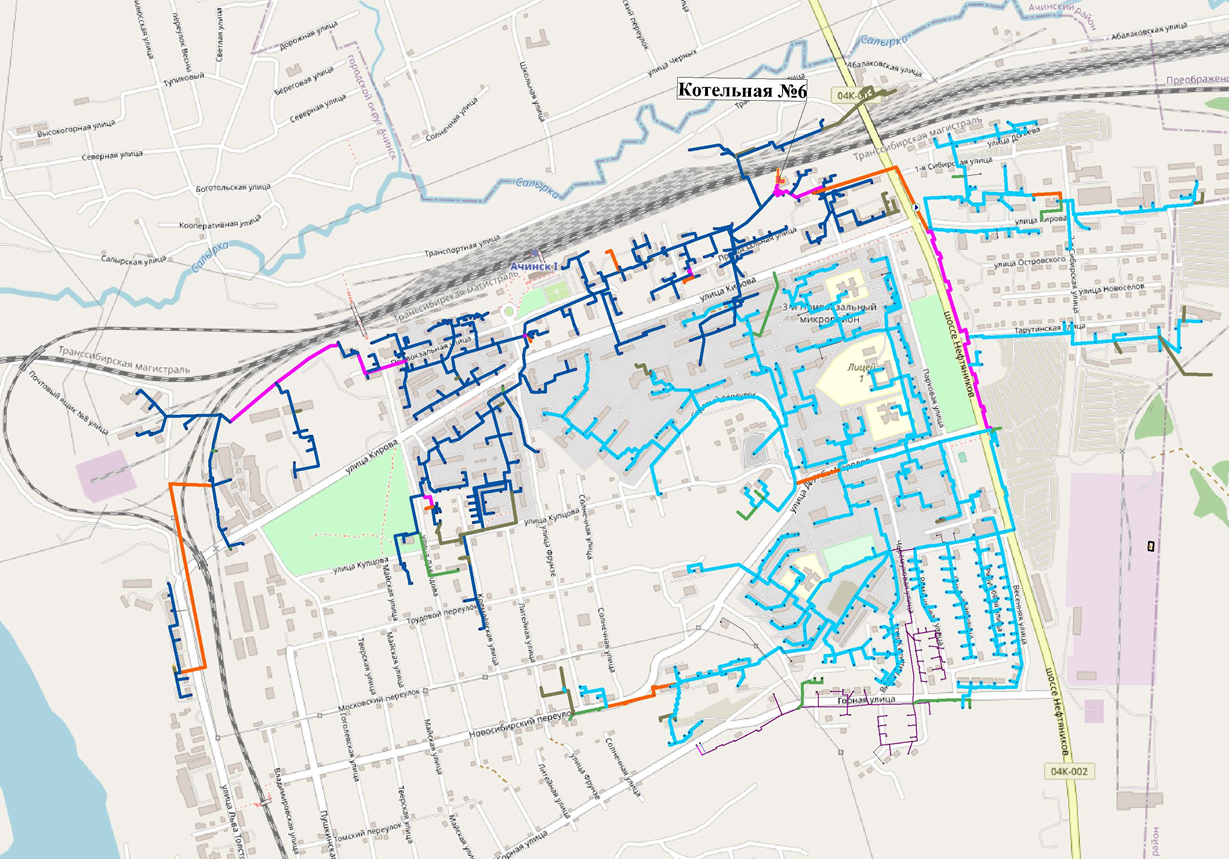 Рисунок 5.1.1. Схема сетей теплоснабжения после переключения части потребителей от ТЭЦ АО «РУСАЛ Ачинск» к котельной №6 ООО «Теплосеть»Помимо потребителей от источников тепла котельной № 1 ул. Л. Толстого к переключению предполагаются:потребители, получающие тепловую энергию от ТЭЦ АО «РУСАЛ Ачинск» от ЦТП, суммарная подключенная нагрузка которых составляет 45,8478 Гкал/ч, в т. ч. на отопление и вентиляцию – 34,2914 Гкал/ч, на ГВС – 11,5564 Гкал/ч;часть потребителей, подключенных к ТЭЦ АО «РУСАЛ Ачинск», суммарная подключенная нагрузка которых составляет 1,3007 Гкал/ч, в т. ч. на отопление и вентиляцию – 1,2167 Гкал/ч, на ГВС – 0,084 Гкал/ч.Для потребителей, расположенных восточнее шоссе Нефтяников (ул. Догаева, ул. Тарутинская), необходимо установить понизительную насосную станцию на обратном трубопроводе тепловых сетей в связи с превышением давления теплоносителя в обратных трубопроводах на ИТП. Ориентировочное место расположение насосной станции указано на рисунке 5.1.1.К недостаткам данного сценария развития систем централизованного теплоснабжения города Ачинска относится необходимость согласования возможности переключения потребителей от ТЭЦ АО «РУСАЛ Ачинск» к котельной №6 ООО «Теплосеть». Переключаемая нагрузка составляет 14,7% от суммарной подключенной нагрузки к ТЭЦ АО «РУСАЛ Ачинск», что может привести к снижению технико-экономических показателей работы ТЭЦ.Для восстановления гидравлического режима в точке подключения улиц Ново-Восточной и Юго-Восточной необходимо спроектировать и построить повысительно-понизительную насосную станцию, с реконструкцией существующих тепловых сетей.Также в этом сценарии развития рассматривается возможность переключения части потребителей ООО «Теплосеть» от Ачинской ТЭЦ на котельную ООО «ТК Восток», а именно:1) от тепловой камеры ТК-2 – МКД по ул. Мира 1, по ул. Культуры 2,3,4,5,6,7 ул. Манкевича 44 КГОУ «Ачинский детский дом», ул. Манкевича 46 санаторий – профилакторий «Родник» и ул. Культуры 1а магазин;2) от тепловой камеры ТК-4 – МКД ЮВР 26,25,24,23,21,20,17, МКД по ул. Мира 9, ЮВР 25а детский сад №9, ЮВР 17 библиотека, ЮВР 17а магазин, ЮВР 24а магазин;3) пр. Лапенкова – Юго-восточный микрорайон - улица Мира - ЮВР дома № 6,7,11.Для перераспределения нагрузки тепловой энергии необходимо строительство новых тепловых сетей и реконструкция существующих внутриквартальных сетей, а также провести гидравлический расчет, подтверждающий обеспечение перераспределенных потребителей тепловой энергии нормативным параметрам внутреннего воздуха, включая потребителей, строительство повысительной насосной станции.Данные мероприятия по переключения части потребителей ООО «Теплосеть» от Ачинской ТЭЦ на котельную ООО «ТК Восток» возможно расмотреть только после проведения экспертизы.Вне зависимости от сценариев перспективного развития систем теплоснабжения необходимо произвести поэтапную замену сетей теплоснабжения, выработавших эксплуатационный ресурс и реконструкцию тепловых сетей с увеличением диаметра трубопроводов.Строительство магистральных и распределительных тепловых сетей для подключения перспективных потребителей и реконструкцию тепловых сетей с увеличением диаметра трубопроводов для обеспечения перспективных приростов тепловой нагрузки.Часть 2. Обоснование выбора приоритетного сценария развития теплоснабжения поселения, городского округа, города федерального значенияТехнико-экономические сравнение вариантов перспективного развития систем г. Ачинска приведены в таблицах ниже. Совокупные капитальные затраты на мероприятия по строительству, реконструкции и модернизации системы теплоснабжения г. Ачинска, в прогнозных ценах, составили:по варианту №1 – 427 685,561 тыс. руб.;по варианту №2 – 1 171 463,7 тыс. руб.Таблица 4.2 1 - Капитальные затраты по Варианту №1Таблица 4.2.2 - Капитальные затраты по Варианту №2Наиболее целесообразным сценарием перспективного развития систем теплоснабжения г. Ачинска является Вариант №1.Данный вариант позволяет обеспечить:- оптимизацию состава эксплуатируемых источников ввиду их убыточности;- меньший рост тарифа при реализации мероприятий (снизить денежную нагрузку для населения).РАЗДЕЛ 5. ПРЕДЛОЖЕНИЯ ПО СТРОИТЕЛЬСТВУ, РЕКОНСТРУКЦИИ, ТЕХНИЧЕСКОМУ ПЕРЕВООРУЖЕНИЮ И (ИЛИ) МОДЕРНИЗАЦИИ ИСТОЧНИКОВ ТЕПЛОВОЙ ЭНЕРГИИЧасть 1. Предложения  по строительству источников тепловой энергии, обеспечивающих перспективную  тепловую  нагрузку  на  осваиваемых  территориях  поселения,  городского округа,  города  федерального  значения,  для  которых  отсутствует  возможность  и  (или) целесообразность  передачи  тепловой  энергии  от  существующих  или  реконструируемых источников тепловой энергии, обоснованная расчетами ценовых (тарифных) последствий для потребителей и радиуса эффективного теплоснабженияВ настоящий момент для целей теплоснабжения в городе уже используется источник теплоснабжения, осуществляющий комбинированную выработку электрической и тепловой энергии – ТЭЦ АО «РУСАЛ Ачинск», поэтому в перспективе строительство источников тепловой энергии с комбинированной выработкой тепловой и электрической энергии для обеспечения перспективных тепловых нагрузок не предусматривается.Часть 2. Предложения по реконструкции источников тепловой энергии, обеспечивающих перспективную  тепловую  нагрузку  в  существующих  и  расширяемых  зонах  действия источников тепловой энергииИсточником тепловой энергии с комбинированной выработкой тепловой и электрической энергии на территории г. Ачинска является ТЭЦ АО «РУСАЛ Ачинск». Характеристики основного и вспомогательного оборудования ТЭЦ приведены в Главе 1. «Существующее положение в сфере производства, передачи и потребления тепловой энергии для целей теплоснабжения».Как было показано в таблице 1 Главы 4 «Перспективные балансы тепловой мощности источников тепловой энергии и тепловой нагрузки потребителей», по состоянию на конец 2022 год на ТЭЦ наблюдается дефицит тепловой мощности, составляющий 15,12 Гкал/ч. На перспективу к 2031 году ожидается резерв тепловой мощности, составляющий 44,33 Гкал/ч.Для покрытия существующего дефицита тепловой мощности, а также для подключения перспективных потребителей утвержденной схемой теплоснабжения предлагалось существующие пиковые водогрейные котлы ПТВМ-50 (ст. № 1, 2, 3,4) заменить на водогрейные котлы ПТВМ-100 с возможностью в дальнейшем вывода из эксплуатации водогрейных котлов ПТВМ-100 (ст. № 5 и 6).Актуализированной схемой теплоснабжения предлагается строительство дополнительного 9 котла БКЗ – 500 – 140 и строительство новой турбины №7 ПТ 90.Состав энергетических котлоагрегатов и турбоагрегатов, установленных на ТЭЦ АО «РУСАЛ Ачинск», до и после выполнения мероприятий по увеличению располагаемой мощности приведен в таблицах ниже.Данные мероприятия позволят увеличить располагаемую тепловую мощность ТЭЦ в горячей воде до 532 Гкал/ч.Таблица 5.2.1 - Состав энергетических котлоагрегатов ТЭЦ до и после выполнения мероприятийТаблица 5.2.2 - Состав турбоагрегатов ТЭЦ до и после выполнения мероприятийЧасть 3. Предложения по техническому перевооружению и (или) модернизации источников тепловой энергии с целью повышения эффективности работы систем теплоснабженияАктуализированной схемой теплоснабжения предлагается строительство дополнительного 9 котла БКЗ – 500 – 140.Для принятия решения по строительству котла №9, Администрации города Ачинска и АО «РУСАЛ Ачинск» необходимо совместно рассмотреть вопрос о возможности строительства дополнительного котла №9.Часть 4. Графики совместной работы источников тепловой энергии, функционирующих в режиме комбинированной выработки электрической и тепловой энергии и котельныхНа территории города Ачинска отсутствуют источники тепловой энергии, совместно работающие в одну сеть.Часть 5. Меры по выводу из эксплуатации, консервации и демонтажу избыточных источников тепловой энергии, а также источников тепловой энергии, выработавших нормативный срок службы, в случае если продление срока службы технически невозможно или экономически нецелесообразноСхемой теплоснабжения вывод котельной №1 ООО «Теплосеть» из эксплуатации с переключением существующей нагрузки на котельную №6 в 2025 году.Часть 6. Меры по переоборудованию котельных в источники тепловой энергии, функционирующие в режиме комбинированной выработки электрической и тепловой энергииИсточником тепловой энергии с комбинированной выработкой тепловой и электрической энергии является ТЭЦ АО "РУСАЛ Ачинский глиноземный комбинат".Схемой теплоснабжения г. Ачинска не предусматривается переоборудование котельных в источники комбинированной выработки тепловой и электрической энергии.Часть 7. Меры по переводу котельных, размещенных в существующих и расширяемых зонах действия  источников  тепловой  энергии,  функционирующих  в  режиме  комбинированной выработки электрической и тепловой энергии, в пиковый режим работы, либо по выводу их из эксплуатацииСхемой теплоснабжения перевод существующих котельных в «пиковый» режим работы не предусмотрен.Часть 8. Температурный график отпуска тепловой энергии для каждого источника тепловой энергии или группы источников тепловой энергии в системе теплоснабжения, работающей на общую тепловую сеть, и оценку затрат при необходимости его измененияСхемой теплоснабжения г. Ачинска предлагается сохранение текущих температурных графиков отпуска тепловой энергии от существующих источников теплоснабжения. Изменение режимов отпуска тепловой энергии не требуется.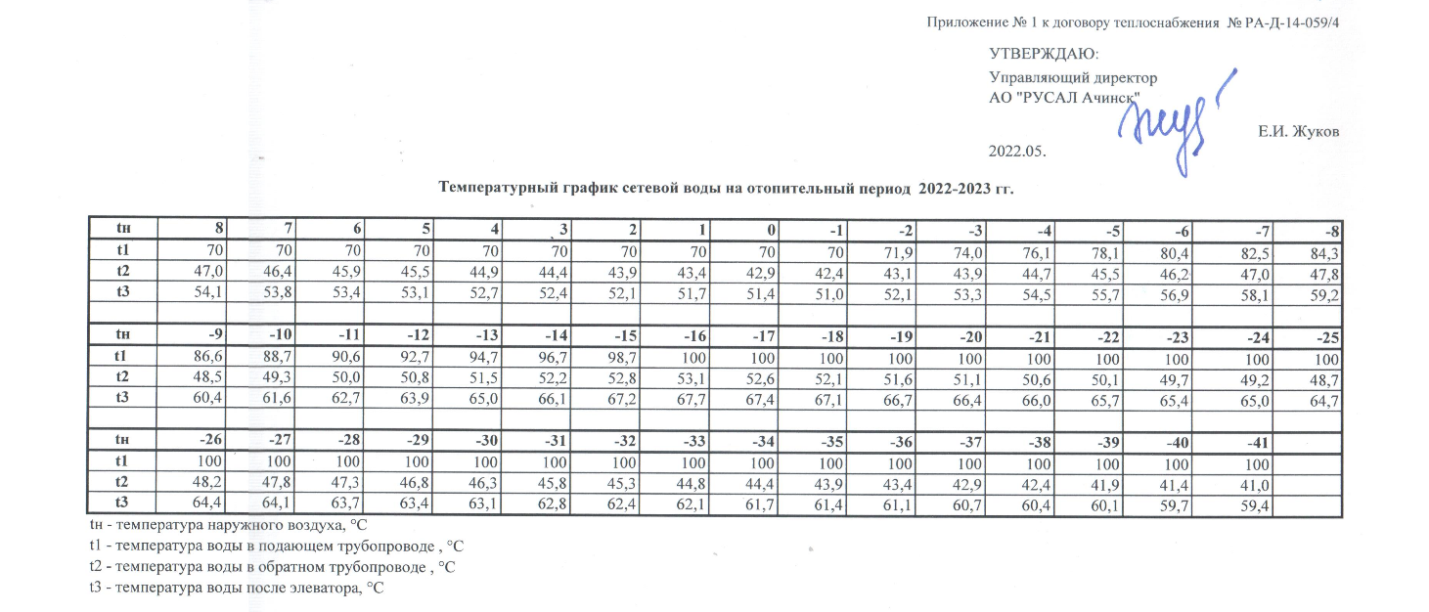 Рисунок 8.5.1 - График регулирования температуры сетевой воды от ТЭЦЦентральное регулирование отпуска тепловой энергии потребителям, подключенным к системе теплоснабжения от ТЭЦ, осуществляется по графику качественного регулирования с расчетными температурами сетевой воды: 150/70 оС со срезкой 100С. Расчетная температура наружного воздуха: - 36С.Как следует из рассмотрения этого графика, температура сетевой воды в диапазоне спрямления и в точке излома температурного графика принята равной 700С, исходя из условий обеспечения необходимой температуры воды в системе горячего водоснабжения при закрытой схеме подключения подогревателей. Следовательно, для потребителей с открытой системой теплоснабжения температура воды в подающей магистрали превышает допустимую 60 оС. Это приводит к перерасходу тепла и, соответственно, к перерасходу топлива.Качественное регулирование с расчетными температурами сетевой воды 150/70 оС со срезкой 100 оС осуществляется потребителям тепловой энергии от ТЭЦ до ЦТП. После ЦТП регулирование осуществляется по графику 95/70 оС.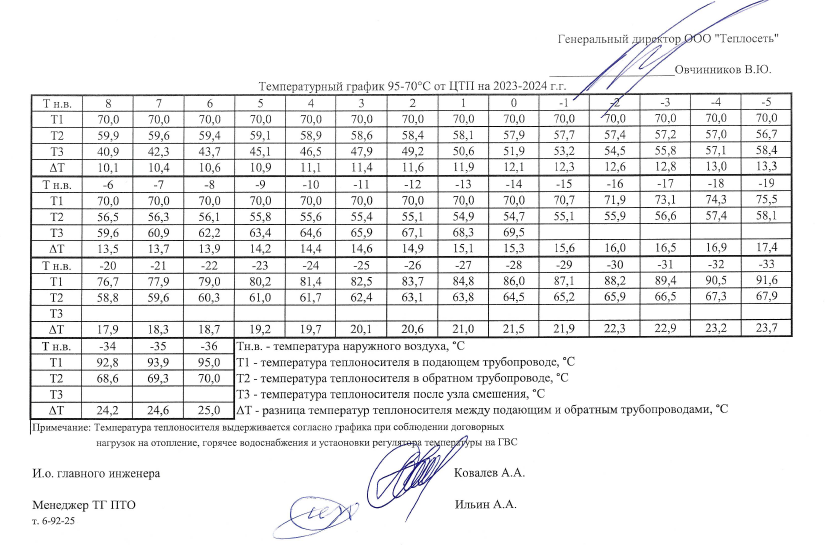 Рисунок 8.5.2 - График регулирования температуры сетевой воды от ЦТП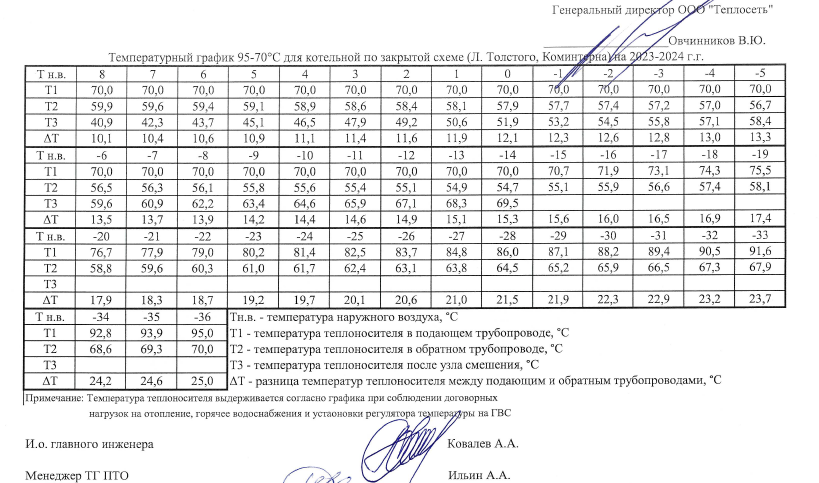 Рисунок 8.5.3 - График регулирования температуры сетевой воды от Котельных № 1, 5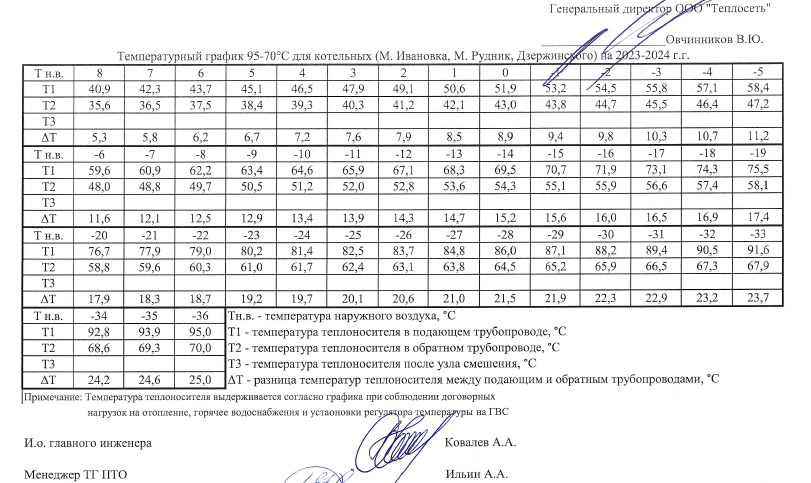 Рисунок 8.5.4 - График регулирования температуры сетевой воды от Котельных № 2, 3, 4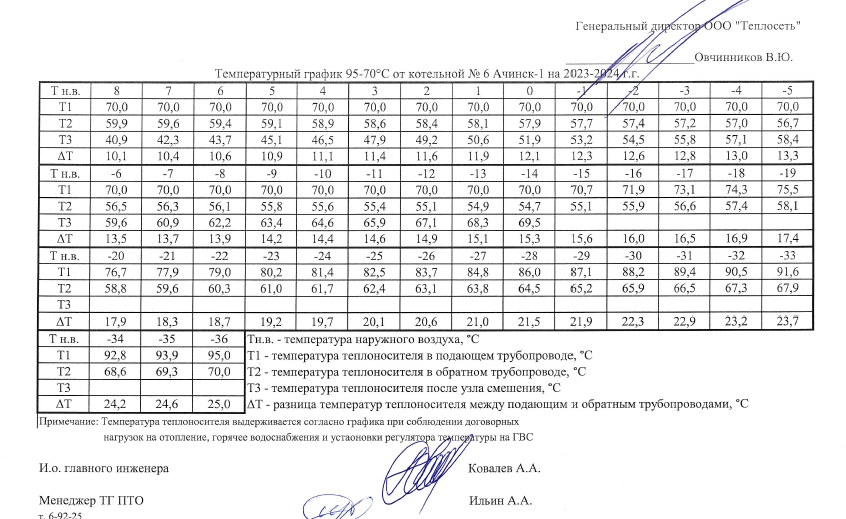 Рисунок 8.5.5 - График регулирования температуры сетевой воды от Котельной №6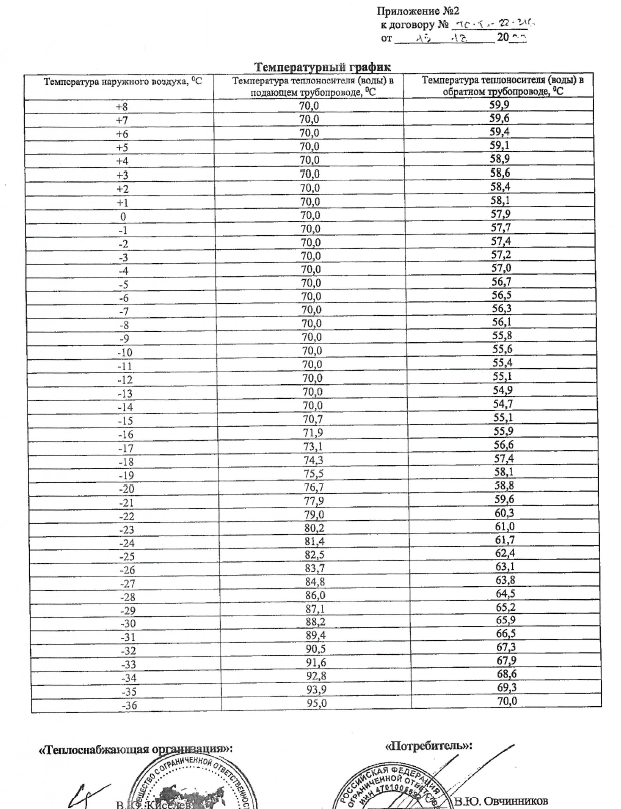 Рисунок 8.5.6 - График регулирования температуры сетевой воды от Котельной ООО ТК «Восток»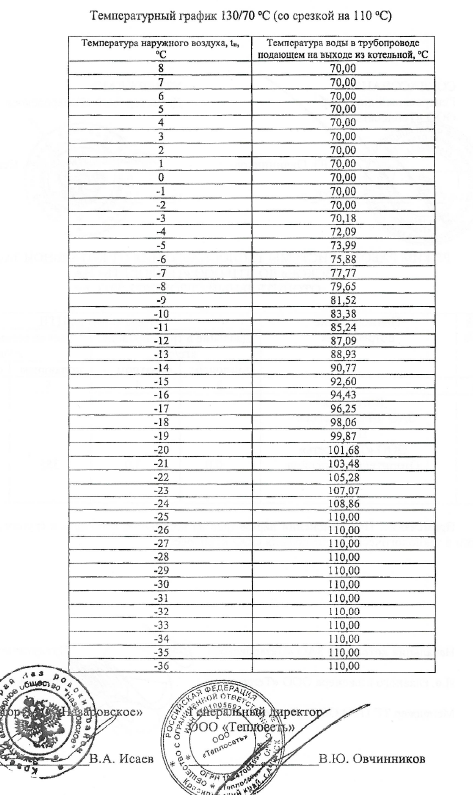 Рисунок 8.5.7 - График регулирования температуры сетевой воды от Котельной ЗАО «Назаровское»Котельная ТЧР-12 ст. Ачинск-2 ОАО «РЖД» осуществляет отпуск тепловой энергии по температурному графику 95/70.Температурный график качественного регулирования отпуска тепла с котельной выбран исходя из имеющихся проложенных трубопроводов тепловой сети и подключенной тепловой нагрузки потребителей тепловой энергии, так чтобы скорость и потери давления по длине тепловых сетях соответствовали нормативным значениям.Часть 9.  Предложения  по  перспективной  установленной  тепловой  мощности  каждого источника  тепловой  энергии  с  предложениями  по  сроку  ввода  в  эксплуатацию  новых мощностейБалансы тепловой мощности источников теплоснабжения и их ежегодное распределение представлены в таблице 5.9.1.Выполнение мероприятий по увеличению располагаемой мощности ТЭЦ АО «РУСАЛ Ачинск» и котельной №6 ООО «Теплосеть» позволит в перспективе избежать дефицита тепловой мощности на указанных источника. Резерв тепловой мощности по состоянию на 2033 год.Таблица 5.9.1 - Установленная тепловая мощность источников теплаЧасть 10. Предложения по вводу новых и реконструкции существующих источников тепловой энергии с использованием возобновляемых источников энергии, а  также местных видов топливаПредложения по вводу новых и реконструкции существующих источников тепловой энергии с использованием возобновляемых источников энергии, а также местных видов топлива, отсутствуют.РАЗДЕЛ 6. ПРЕДЛОЖЕНИЯ ПО СТРОИТЕЛЬСТВУ, РЕКОНСТРУКЦИИ И (ИЛИ) МОДЕРНИЗАЦИИ ТЕПЛОВЫХ СЕТЕЙЧасть 1. Предложения по строительству, реконструкции и (или) модернизации тепловых сетей, обеспечивающих перераспределение тепловой нагрузки из зон с дефицитом располагаемой тепловой мощности источников тепловой энергии в зоны с резервом располагаемой тепловой мощности источников тепловой энергии (использование существующих резервов)Реконструкция и строительство тепловых сетей, обеспечивающих перераспределение тепловой нагрузки из зон с дефицитом тепловой мощности в зоны с избытком тепловой мощности, на расчетный срок не предусматриваются.Часть 2. Предложения по строительству, реконструкции и (или) модернизации тепловых сетей для обеспечения перспективных приростов тепловой нагрузки в осваиваемых районах поселения, городского округа под жилищную, комплексную или производственную застройкуПеречень тепловых сетей, предлагаемых к строительству для обеспечения перспективных приростов тепловой нагрузки, представлен в таблице нижеТаблица 6.2.1 – Мероприятия по строительству тепловых сетей для обеспечения перспективных приростов тепловой нагрузкиТаблица 6.2.2 – Мероприятия по строительству тепловых камер для обеспечения перспективных приростов тепловой нагрузкиМероприятия по реконструкции тепловых сетей с увеличением диаметра трубопроводов для обеспечения перспективных приростов тепловой нагрузки представлены в таблице ниже.Таблица 6.2.3 - Мероприятия по реконструкции тепловых сетей с увеличением диаметра трубопроводовЧасть 3. Предложения по строительству, реконструкции и (или) модернизации тепловых сетей в целях обеспечения условий, при наличии которых существует возможность поставок тепловой энергии потребителям от различных источников тепловой энергии при сохранении надежности теплоснабженияСогласно выполненному анализу существующего состояния систем транспорта теплоносителя, строительство тепловых сетей, обеспечивающих условия, при наличии которых существует возможность поставок тепловой энергии потребителям от разных источников тепловой энергии (при сохранении надёжности теплоснабжения) на территории г. Ачинска не предусматривается ввиду эксплуатации источников и тепловых сетей от них различными теплоснабжающими организациями.Часть 4. Предложения по строительству, реконструкции и (или) модернизации тепловых сетей для повышения эффективности функционирования системы теплоснабжения, в том числе за счет перевода котельных в пиковый режим работы или ликвидации котельнойНа перспективу планируется переключить сети котельной №1 к котельной №6, для чего необходимо переложить участки сети с увеличением диаметра для обеспечения пропускной способности. В том числе, запланирована реконструкция участков, необходимая для подключения перспективных потребителей. Перечни участков тепловых сетей, предлагаемых к строительству и реконструкции представлены в таблицах ниже.Таблица 6.4.1 - Реконструкция сетей с увеличением диаметра для перевода потребителей на Котельную №6Таблица 6.4.2 - Строительство новых сетей для перевода потребителей на Котельную №6Для повышения эффективности функционирования систем теплоснабжения Схемой предусмотрены мероприятия по строительству, реконструкции и (или) модернизации насосных станций представлены в таблице ниже.Таблица 6.4.3 - Мероприятия по строительству, реконструкции и (или) модернизации насосных станцийЧасть 5. Предложения по строительству, реконструкции и (или) модернизации тепловых сетей для обеспечения нормативной надежности теплоснабжения потребителейСтроительство тепловых сетей для обеспечения нормативной надежности теплоснабжения настоящей Схемой не предусмотрено.Поддержание нормативной надежности предусматривается за счет выполнения мероприятий по реконструкции и (или) модернизации тепловых сетей, подлежащих замене в связи с исчерпанием эксплуатационного ресурса.Таблица 6.5.1 - Предложения по реконструкции тепловых сетей, подлежащих замене в связи с исчерпанием эксплуатационного ресурса ОАО «РЖД»РАЗДЕЛ 7. ПРЕДЛОЖЕНИЯ ПО ПЕРЕВОДУ ОТКРЫТЫХ СИСТЕМ ТЕПЛОСНАБЖЕНИЯ (ГОРЯЧЕГО ВОДОСНАБЖЕНИЯ) В ЗАКРЫТЫЕ СИСТЕМЫ ГОРЯЧЕГО ВОДОСНАБЖЕНИЯ  Часть 1.  Предложения  по  переводу  существующих  открытых  систем  теплоснабжения (горячего водоснабжения) в закрытые системы горячего водоснабжения, для осуществления которого необходимо строительство индивидуальных и (или) центральных тепловых пунктов при наличии у потребителей внутридомовых систем горячего водоснабжения Стоимость реализации мероприятия для перехода открытой системы теплоснабжения (горячего водоснабжения) в закрытую систему теплоснабжения (горячего водоснабжения) составит 2269890,07 тыс. руб.Потребители по ул. Кирова и ул. Тарутинская попадают в мероприятия по переводу открытых систем теплоснабжения в закрытые системы путем установки теплообменного оборудования в зданиях потребителей. Комплексная реконструкция системы отопления (закрытая независимая схема теплоснабжения по отоплению) решит проблему превышения параметров давления в системе.В таблице ниже приведен расчет капитальных затрат по переводу потребителей по ул. Кирова и ул. Тарутинская на закрытую систему отопления.Оценка стоимости капитальных затрат по переводу потребителей по ул. Кирова и ул. Тарутинская на закрытую систему отопления путем установки дополнительных теплообменников в ИТП выполнена на основании цен завода-изготовителя.Таблица 7.1.1 - Расчет капитальных затрат по переводу на закрытую систему теплоснабжения (горячего водоснабжения)Часть 2.  Предложения  по  переводу  существующих  открытых  систем  теплоснабжения (горячего водоснабжения) в закрытые системы горячего водоснабжения, для осуществления которого отсутствует необходимость строительства индивидуальных и (или) центральных тепловых пунктов по причине отсутствия у потребителей внутридомовых систем горячего водоснабженияПеревод на закрытые системы горячего водоснабжения абонентов (потребителей), планируется осуществить по средствам оснащения индивидуальными тепловыми пунктами всех потребителей тепловой энергии.Строительство центральных тепловых пунктов экономически нецелесообразно.РАЗДЕЛ 8. ПЕРСПЕКТИВНЫЕ ТОПЛИВНЫЕ БАЛАНСЫЧасть 1. Перспективные топливные балансы для каждого источника тепловой энергии по видам основного, резервного и аварийного топлива на каждом этапеВ качестве основного топлива на всех источниках централизованного теплоснабжения используется бурый уголь. Поставщик бурого угля – ОАО «СУЭК – Красноярск», ООО «Разрез Сереульский» и АО «Разрез Назаровский». Результаты расчетов перспективных максимальных часовых и годовых расходов основного топлива для зимнего и летнего периодов для источников г. Ачинска представлены в таблице ниже.Таблица 8.1.1 - Перспективные топливные балансыЧасть 2. Потребляемые источником тепловой энергии виды топлива, включая местные виды топлива, а также используемые возобновляемые источники энергииТаблица 8.2.1 - Потребляемые источником тепловой энергии виды топливаНа территории муниципального образования возобновляемые источники тепловой энергии отсутствуют, ввод новых либо реконструкция существующих источников тепловой энергии с использованием возобновляемых источников энергии не планируется.Часть 3. Виды топлива (в случае, если топливом является уголь, - вид ископаемого угля в соответствии с межгосударственным стандартом  "угли бурые, каменные и антрациты. Классификация по генетическим и технологическим параметрам"), их доли и значения низшей теплоты сгорания топлива, используемых для производства тепловой энергии по каждой системе теплоснабженияТаблица 8.3.1 - Потребляемые источником тепловой энергии виды топливаЧасть 4. Преобладающий в поселении, городском округе вид топлива, определяемый по совокупности всех систем теплоснабжения, находящихся в соответствующем поселении, городском округе В муниципальном образовании г. Ачинск преобладающим видом топлива является уголь.Часть 5. Приоритетное направление развития топливного баланса поселения, городского округа.  Направлений по переводу котельных на другие виды топлива отсутствуют.РАЗДЕЛ 9. ИНВЕСТИЦИИ В СТРОИТЕЛЬСТВО, РЕКОНСТРУКЦИЮ, ТЕХНИЧЕСКОЕ ПЕРЕВООРУЖЕНИЕ И (ИЛИ) МОДЕРНИЗАЦИЮЧасть 1. Предложения по величине необходимых инвестиций в строительство, реконструкцию, техническое перевооружение и (или) модернизацию источников тепловой энергии на каждом этапеДля покрытия существующего дефицита тепловой мощности ТЭЦ АО «РУСАЛ Ачинск», а также для подключения перспективных потребителей предлагается строительство дополнительного 9 котельного агрегата типа БКЗ 500-140 и новой турбины №7 ПТ-90.Стоимость строительства дополнительного котла №9 БКЗ-500-140 составит ~ 3 300 000 тыс. руб. Информация по стоимости получена от менеджера завода изготовителя ОАО «ТКЗ «Красный котельщик». Окончательная стоимость будет сформирована по результатам разработки проектно-сметной документации.Для принятия решения по строительству котла №9, Администрации города Ачинска и АО «РУСАЛ Ачинск» необходимо совместно рассмотреть вопрос о возможности строительства дополнительного котла №9.Для покрытия существующего дефицита тепловой мощности котельной № 6 ООО «Теплосеть», а также для подключения перспективных потребителей и потребителей котельных №1 (с закрытием источников тепла котельной № 1 ул. Л. Толстого) предлагается строительство новой БМК № 6 ст. Ачинск-1 ООО «Теплосеть» с увеличением мощности до 50 МВт (42,99 Гкал/ч) с закрытием источников тепла котельной № 1 ул. Л. Толстого, в 2023 году.Капитальные затраты по строительству новой БМК в ценах базового года представлены в таблице ниже и определены в соответствии с объектом-аналогом с сайта госзакупок.Таблица 9.1.1 - Капитальные затраты по строительству новой БМК №6Часть 2. Предложения по величине необходимых инвестиций в строительство, реконструкцию, техническое перевооружение и (или)  тепловых сетей, насосных станций и тепловых пунктов на каждом этапеТаблица 9.2.1 – Мероприятия по строительству тепловых сетей для обеспечения перспективных приростов тепловой нагрузкиТаблица 9.2.2 – Мероприятия по строительству тепловых камер для обеспечения перспективных приростов тепловой нагрузкиТаблица 9.2.3 - Мероприятия по реконструкции тепловых сетей с увеличением диаметра трубопроводовТаблица 9.2.4 - Реконструкция сетей с увеличением диаметра для перевода потребителей на Котельную №6Таблица 9.2.5 - Строительство новых сетей для перевода потребителей на Котельную №6Таблица 9.2.6 - Предложения по реконструкции тепловых сетей, подлежащих замене в связи с исчерпанием эксплуатационного ресурса ОАО «РЖД»Таблица 9.2.7 - Мероприятия по строительству, реконструкции и (или) модернизации насосных станцийЧасть 3. Предложения по величине инвестиций в строительство, реконструкцию, техническое перевооружение и (или) в связи с изменениями температурного графика и гидравлического режима работы системы теплоснабжения на каждом этапеИзменение температурного графика системы теплоснабжения в муниципальном образовании г. Ачинск не предусмотрено.Часть 4. Предложения по величине необходимых инвестиций для перевода открытой системы теплоснабжения (горячего водоснабжения) в закрытую систему горячего водоснабжения на каждом этапеСтоимость реализации мероприятия для перехода открытой системы теплоснабжения (горячего водоснабжения) в закрытую систему теплоснабжения (горячего водоснабжения) составит 2269890,07 тыс. руб.Потребители по ул. Кирова и ул. Тарутинская попадают в мероприятия по переводу открытых систем теплоснабжения в закрытые системы путем установки теплообменного оборудования в зданиях потребителей. Комплексная реконструкция системы отопления (закрытая независимая схема теплоснабжения по отоплению) решит проблему превышения параметров давления в системе.В таблице ниже приведен расчет капитальных затрат по переводу потребителей по ул. Кирова и ул. Тарутинская на закрытую систему отопления.Оценка стоимости капитальных затрат по переводу потребителей по ул. Кирова и ул. Тарутинская на закрытую систему отопления путем установки дополнительных теплообменников в ИТП выполнена на основании цен завода-изготовителя.Таблица 9.3.1 - Расчет капитальных затрат по переводу на закрытую систему теплоснабжения (горячего водоснабжения)Часть 5. Оценка эффективности инвестиций по отдельным предложениямМероприятия, финансирование которых обеспечивается за счет амортизационных отчислений, являются обязательными и направлены на повышение надежности работы систем теплоснабжения и обновление основных фондов. Данные затраты необходимы для повышения надежности работы энергосистемы, теплоснабжения потребителей тепловой энергией, так как ухудшение состояния оборудования и теплотрасс, приводит к авариям, а невозможность своевременного и качественного ремонта приводит к их росту.Увеличение аварийных ситуаций приводит к увеличению потерь энергии в сетях при транспортировке, в том числе сверхнормативных, что в свою очередь негативно влияет на качество, безопасность и бесперебойность энергоснабжения населения и других потребителей. Также необходимо отметить тот факт, что дальнейшая эксплуатация некоторых тепловых магистралей, согласно экспертным заключениям комиссий, невозможна.В результате обновления оборудования источников тепловой энергии и тепловых сетей ожидается снижение потерь тепловой энергии при передаче по тепловым сетям, снижение удельных расходов топлива на производство тепловой энергии, в результате чего обеспечивается эффективность инвестиций.Инвестиции, обеспечивающие финансирование мероприятий по строительству, реконструкции и техническому перевооружению, направленные на повышение эффективности работы систем теплоснабжения и качества теплоснабженияИсточником инвестиций, обеспечивающих финансовые потребности для реализации мероприятий, направленных на повышение эффективности работы систем теплоснабжения и качества теплоснабжения, является инвестиционная составляющая в тарифе на тепловую энергию.При расчете инвестиционной составляющей в тарифе учитываются следующие показатели:- расходы на реализацию мероприятий, направленных на повышение эффективности работы систем теплоснабжения и повышение качества оказываемых услуг;- экономический эффект от реализации мероприятий.Эффективность инвестиций обеспечивается достижением следующих результатов:- обеспечение возможности подключения новых потребителей;- обеспечение развития инфраструктуры поселения, в том числе социально-значимых объектов;- повышение качества и надежности теплоснабжения;- снижение аварийности систем теплоснабжения;- снижение затрат на устранение аварий в системах теплоснабжения;- снижение уровня потерь тепловой энергии, в том числе за счет снижения сверхнормативных утечек теплоносителя в период ликвидации аварий;- снижение удельных расходов топлива при производстве тепловой энергии;- снижение численности ППР (при объединении котельных, выводе котельных из эксплуатации и переоборудовании котельных в ЦТП).Часть 6. Величина фактически осуществленных инвестиций в строительство, реконструкцию техническое перевооружение и (или) модернизацию объектов теплоснабжения за базовый период и базовый период актуализации.Информация о фактически осуществленных инвестиций в строительство, реконструкцию, техническое перевооружение и (или) модернизацию объектов теплоснабжения за базовый период и базовый период актуализации отсутствует.РАЗДЕЛ 10. РЕШЕНИЕ ОБ ОПРЕДЕЛЕНИИ ЕДИНОЙ ТЕПЛОСНАБЖАЮЩЕЙ ОРГАНИЗАЦИИ (ОРГАНИЗАЦИЙ)Часть 1. Решение об определении единой теплоснабжающей организации (организаций) На территории Города Ачинск единой теплоснабжающей организацией является ООО «Теплосеть».Часть 2. Реестр зон деятельности единой теплоснабжающей организации (организаций) Зона деятельности ООО «Теплосеть» распространяется на котельные №1,2,3,4,5,6.Часть 3. Основания, в том числе критерии, в соответствии с которыми теплоснабжающая организация определена единой теплоснабжающей организациейДля присвоения организации статуса ЕТО на территории городского округа организации, владеющие на праве собственности или ином законном основании источниками тепловой энергии и (или) тепловыми сетями, подают в уполномоченный орган в течение 1 месяца с даты опубликования (размещения) в установленном порядке проекта схемы теплоснабжения заявку на присвоение статуса ЕТО с указанием зоны ее деятельности. К заявке прилагается бухгалтерская отчетность, составленная на последнюю отчетную дату перед подачей заявки, с отметкой налогового органа о ее принятии.Уполномоченные органы обязаны в течение 3 рабочих дней с даты окончания срока для подачи заявок разместить сведения о принятых заявках на сайте поселения, городского округа, на сайте соответствующего субъекта Российской Федерации в информационно-телекоммуникационной сети "Интернет" (далее - официальный сайт). В случае если органы местного самоуправления не имеют возможности размещать соответствующую информацию на своих официальных сайтах, необходимая информация может размещаться на официальном сайте субъекта Российской Федерации, в границах которого находится соответствующее муниципальное образование. Поселения, входящие в муниципальный район, могут размещать необходимую информацию на официальном сайте этого муниципального района. В случае если в отношении одной зоны деятельности единой теплоснабжающей организации подана 1 заявка от лица, владеющего на праве собственности или ином законном основании источниками тепловой энергии и (или) тепловыми сетями в соответствующей зоне деятельности единой теплоснабжающей организации, то статус единой теплоснабжающей организации присваивается указанному лицу. В случае если в отношении одной зоны деятельности единой теплоснабжающей организации подано несколько заявок от лиц, владеющих на праве собственности или ином законном основании источниками тепловой энергии и (или) тепловыми сетями в соответствующей зоне деятельности единой теплоснабжающей организации, уполномоченный орган присваивает статус единой теплоснабжающей организации в соответствии с пунктами 7 -10 ПП РФ № 808 от 08.08.2012 г.  Критерии соответствия ЕТО, установлены в пункте 7 раздела II «Критерии и порядок определения единой теплоснабжающей организации» Постановления Правительства РФ от 08.08.2012 г. № 808 «Правила организации теплоснабжения в Российской Федерации». Согласно пункту 7 ПП РФ № 808 от 08.08.2012 г.  критериями определения единой теплоснабжающей организации являются:  владение на праве собственности или ином законном основании источниками тепловой энергии с наибольшей рабочей тепловой мощностью и (или) тепловыми сетями с наибольшей емкостью в границах зоны деятельности единой теплоснабжающей организации;  размер собственного капитала;  способность в лучшей мере обеспечить надежность теплоснабжения в соответствующей системе теплоснабжения.В случае если заявка на присвоение статуса ЕТО подана организацией, которая владеет на праве собственности или ином законном основании источниками тепловой энергии с наибольшей рабочей тепловой мощностью и тепловыми сетями с наибольшей емкостью в границах зоны деятельности единой теплоснабжающей организации, статус единой теплоснабжающей организации присваивается данной организации. В случае если заявки на присвоение статуса ЕТО поданы от организации, которая владеет на праве собственности или ином законном основании источниками тепловой энергии с наибольшей рабочей тепловой мощностью, и от организации, которая владеет на праве собственности или ином законном основании тепловыми сетями с наибольшей емкостью в границах зоны деятельности единой теплоснабжающей организации, статус единой теплоснабжающей организации присваивается той организации из указанных, которая имеет наибольший размер собственного капитала. В случае если размеры собственных капиталов этих организаций различаются не более чем на 5 процентов, статус ЕТО присваивается организации, способной в лучшей мере обеспечить надежность теплоснабжения в соответствующей системе теплоснабжения.Единая теплоснабжающая организация при осуществлении своей деятельности обязана: - заключать и исполнять договоры теплоснабжения с любыми обратившимися к ней потребителями тепловой энергии, теплопотребляющие установки которых находятся в данной системе теплоснабжения при условии соблюдения указанными потребителями выданных им в соответствии с законодательством о градостроительной деятельности технических условий подключения к тепловым сетям; - заключать и исполнять договоры поставки тепловой энергии (мощности) и (или) теплоносителя в отношении объема тепловой нагрузки, распределенной в соответствии со схемой теплоснабжения; - заключать и исполнять договоры оказания услуг по передаче тепловой энергии, теплоносителя в объеме, необходимом для обеспечения и теплоснабжения потребителей тепловой энергии с учетом потерь тепловой энергии, теплоносителя при их передачеГраницы зоны деятельности ЕТО в соответствии с п.19 установлены ПП РФ от 08.08.2012 № 808 могут быть изменены в следующих случаях:- подключение к системе теплоснабжения новых теплопотребляющих установок, источников тепловой энергии или тепловых сетей, или их отключение от системы теплоснабжения;- технологическое объединение или разделение систем теплоснабжения.Сведения об изменении границ зон деятельности ЕТО, а также сведения о присвоении другой организации статуса ЕТО подлежат внесению в схему теплоснабжения при ее актуализации.Часть 4. Информация о поданных теплоснабжающими организациями заявках на присвоение статуса единой теплоснабжающей организацииВ рамках разработки проекта схемы теплоснабжения, заявки теплоснабжающих организаций, на присвоение статуса единой теплоснабжающей организации, отсутствуют.Часть 5. Реестр систем теплоснабжения, содержащий перечень теплоснабжающих организаций, действующих в каждой системе теплоснабжения, расположенных в границах поселения, городского округа, города федерального значенияВ таблице представлен реестр систем теплоснабжения, содержащий перечень теплоснабжающих организаций, действующих в каждой системе теплоснабжения, расположенных в муниципальном образовании г. Ачинск.Таблица 10.2.2 - Реестр систем теплоснабженияРАЗДЕЛ 11. РЕШЕНИЯ О РАСПРЕДЕЛЕНИИ ТЕПЛОВОЙ НАГРУЗКИ МЕЖДУ ИСТОЧНИКАМИ ТЕПЛОВОЙ ЭНЕРГИИАктуализированной схемой теплоснабжения предлагается осуществить вывод котельной №1 из эксплуатации в 2025 году.РАЗДЕЛ 12. РЕШЕНИЯ ПО БЕСХОЗЯЙНЫМ ТЕПЛОВЫМ СЕТЯМСогласно ст. 15, п. 6 Федерального закона от 27 июля 2010 года №190-ФЗ, в случае выявления бесхозяйных тепловых сетей (тепловых сетей, не имеющих эксплуатирующей организации), орган местного самоуправления поселения или городского округа до признания права собственности на указанные бесхозяйные тепловые сети в течение тридцати дней с даты их выявления обязан определить теплосетевую организацию тепловые сети которой непосредственно соединены с указанными бесхозяйными тепловыми сетями, или единую теплоснабжающую организацию в системе теплоснабжения в которую входят указанные бесхозяйные тепловые сети, и которая осуществляет содержание и обслуживание указанных бесхозяйных тепловых сетей. Орган регулирования обязан включить затраты на содержание и обслуживание бесхозяйных тепловых сетей в тарифы соответствующей организации на следующий период регулирования.Список бесхозных сетей представлен в таблице Ошибка! Источник ссылки не найден.12.1.Таблица 12.1 - Перечень выявленных бесхозяйных тепловых сетейРАЗДЕЛ 13. СИНХРОНИЗАЦИЯ СХЕМЫ ТЕПЛОСНАБЖЕНИЯ СО СХЕМОЙ ГАЗИФИКАЦИИ СУБЪЕКТА РОССИЙСКОЙ ФЕДЕРАЦИИ И (ИЛИ) ПОСЕЛЕНИЯ, СХЕМОЙ И ПРОГРАММОЙ РАЗВИТИЯ ЭЛЕКТРОЭНЕРГЕТИКИ, А ТАКЖЕ СО СХЕМОЙ ВОДОСНАБЖЕНИЯ И ВОДООТВЕДЕНИЯ ПОСЕЛЕНИЯ, ГОРОДСКОГО ОКРУГА, ГОРОДА ФЕДЕРАЛЬНОГО ЗНАЧЕНИЯЧасть 1.  Описание  решений  (на  основе  утвержденной  региональной  (межрегиональной) программы   газификации   жилищно-коммунального   хозяйства,   промышленных   и   иных организаций)  о  развитии  соответствующей  системы  газоснабжения  в  части  обеспечения топливом источников тепловой энергииГазоснабжение городского поселения Ачинск осуществляется сжиженным газом.Сжиженный газ поставляется в г. Ачинск из г. Назарово.Расход газа. Проектные решенияИсточником газоснабжения городского поселения Ачинск предусматривается природный газ.Планируется строительство магистрального газопровода параллельно ниткам существующего магистрального нефтепровода с отводом на планируемую газораспределительную станцию восточнее г. Ачинск.Проектом учитывается перспектива развития газораспределительной системы в рамках реализации «Схемы газоснабжения и газификации Ачинского района», выполненной ОАО «Газпром».В проекте «Схемы газоснабжения и газификации Ачинского района» предусмотрена прокладка магистрального газопровода-отвода, со строительством ГРС «Ачинск» для обеспечения потребностей населения и промышленности.К настоящему времени по газоснабжению Красноярского края природным газом выполнены следующие проектные работы:схема газоснабжения Красноярского края природным газом;ТЭО инвестиций в строительство газопровода Проскоково-Ачинск-Красноярск;рабочий проект газопровода Проскоково-Ачинск-Красноярск.Общая потребность в газе по г. Ачинску определена «Схемой Газоснабжения» в 2,5 млрд. куб. м/год. Основной потребитель природного газа будет АГК, включая водогрейные котлы ТЭЦ.В генеральном плане предусматривается развитие газораспределительной сети высокого давления, с подключением теплоисточников к сетевому газу.Данным проектом предлагается создание надежной газораспределительной сети, закольцованной по высокому давлению.Генеральным планом предлагаются направления основных трасс магистральных газопроводов высокого давления. Точная трассировка и расположение ГРП, ШРП будет возможна при разработке «Проекта газоснабжения г. Ачинска».Использование во всех отраслях хозяйства природного газа улучшит условия проживания населения, позволит использовать газ как топливо для котельных, значительно снизит расходы на тепло- и энерговыработку.Потребителей сжиженного газа необходимо перевести на природный газ.Согласно СП 42.101-2003, удельное коммунально-бытовое газопотребление по поселению составит 120 куб. м/год – для потребителей многоквартирного фонда, с централизованным теплоснабжением и горячим водоснабжением и 300 куб. м/год – для потребителей индивидуального жилищного фонда.Потребление природного газа по городскому поселению Ачинск на первую очередь составит 2,3 млрд. куб. м/год, на расчетный срок – 2,5 млрд. куб. м/год.Систему газоснабжения в городском поселении предлагается организовать трехступенчатой: высокое – давление среднее давление – низкое давление.Для газификации г. Ачинск необходимо провести мероприятия по переводу потребителей существующего и нового жилищного фонда на природный газ.Местоположение трасс проектируемых газопроводов показаны на «Схеме энергоснабжения г. Ачинск» в масштабе 1:10000.Часть 2. Описание проблем организации газоснабжения источников тепловой энергииПроблемы организации газоснабжения источников тепловой энергии на территории сельского поселения отсутствуют.Часть 3. Предложения   по   корректировке   утвержденной   (разработке)   региональной (межрегиональной) программы газификации жилищно-коммунального хозяйства, промышленных и иных организаций для обеспечения согласованности такой программы с указанными в схеме теплоснабжения решениями о развитии источников тепловой энергии и систем теплоснабжения Выбор основного топлива источников теплоснабжения г. Ачинск остается неизменным.Часть 4. Описание решений (вырабатываемых с учетом положений утвержденной схемы и программы развития Единой энергетической системы России) о строительстве, реконструкции, техническом перевооружении, выводе из эксплуатации источников тепловой энергии и генерирующих   объектов, включая входящее в их  состав  оборудование, функционирующих в режиме комбинированной выработки электрической и тепловой энергии, в части перспективных балансов тепловой мощности в схемах теплоснабженияКак было показано в разделе 7 Главы 7 «Предложения по строительству, реконструкции, техническому перевооружению и (или) модернизации источников тепловой энергии» для покрытия существующего дефицита тепловой мощности котельной № 6 ООО «Теплосеть», а также для подключения перспективных потребителей и потребителей котельных №1 (с закрытием источников тепла котельной № 1 ул. Л. Толстого) предлагается выполнить мероприятие «Реконструкция котельной № 6 ст. Ачинск-1 ООО «Теплосеть» с увеличением мощности до 50 МВт (42,99 Гкал/ч) с закрытием источников тепла котельной № 1 ул. Л. Толстого 2025 году.Часть 5.  Предложения  по  строительству  генерирующих  объектов,  функционирующих  в режиме комбинированной выработки электрической и тепловой энергии, указанных в схеме теплоснабжения, для их учета при разработке схемы и программы перспективного развития электроэнергетики субъекта Российской Федерации, схемы и программы развития Единой энергетической  системы  России,  содержащие  в  том  числе  описание  участия  указанных объектов в перспективных балансах тепловой мощности и энергииРазмещение источников, функционирующих в режиме комбинированной выработки электрической и тепловой энергии, на территории г. Ачинск, не намечается.Часть 6. Описание решений (вырабатываемых с учетом положений утвержденной схемы водоснабжения поселения, городского округа, города федерального значения, утвержденной единой схемы водоснабжения и водоотведения Республики Крым) о развитии соответствующей системы водоснабжения в части, относящейся к системам теплоснабженияСуществующая система водоснабжения/водоотведения полностью соответствует предъявляемым ей требованиям, не исчерпала свой эксплуатационный срок и осуществляет бесперебойную поставку воды к источникам г. Ачинска, согласно вышеуказанным аспектам планирование новых решений водоснабжения/водоотведения существующих котельных не требуется.Часть 7. Предложения по корректировке утвержденной (разработке) схемы водоснабжения поселения, городского округа, города федерального значения, единой схемы водоснабжения и водоотведения Республики Крым для обеспечения согласованности такой схемы и указанных в схеме теплоснабжения решений о развитии источников тепловой энергии и систем теплоснабженияУказанные решения не предусмотрены.РАЗДЕЛ 14. ИНДИКАТОРЫ РАЗВИТИЯ СИСТЕМ ТЕПЛОСНАБЖЕНИЯ ПОСЕЛЕНИЯ, ГОРОДСКОГО ОКРУГАИндикаторы развития систем теплоснабжения представлены в таблице ниже.Таблица 14.1.1 - Индикаторы развития систем теплоснабженияРАЗДЕЛ 15. ЦЕНОВЫЕ (ТАРИФНЫЕ) ПОСЛЕДСТВИЯЧасть 1. Тарифно-балансовые расчетные модели теплоснабжения потребителей по каждой системе теплоснабженияРасчет ценовых последствий для потребителей выполнен для единственной зоны – зона деятельности, образованной на базе ООО «Теплосеть», т.к. мероприятия по остальным ТСО (АО «РУСАЛ Ачинск» и ООО ТК «Восток» должны выполнятся за счет платы за подключение и, тем самым, не оказывают влияние на тариф на тепловую энергию.Ценовые последствия для потребителей тепловой энергии определены как изменение показателя «необходимая валовая выручка (НВВ), отнесенная к полезному отпуску», в течение расчетного периода схемы теплоснабжения.Данный показатель отражает изменения постоянных и переменных затрат на производство, передачу и сбыт тепловой энергии потребителям.Производственная программаПроизводственная программа на каждый год расчетного периода разработки схемы теплоснабжения при расчете ценовых последствий для потребителей определена с учетом ежегодных изменений следующих показателей:- отпуск тепловой энергии в сеть;- покупка тепловой энергии;- расход тепловой энергии на собственные и хозяйственные нужды;- потери тепловой энергии в тепловых сетях;- полезный отпуск тепловой энергии.Изменения перечисленных выше величин обусловлены следующими факторами:- прирост тепловой нагрузки в результате присоединения перспективных потребителей;- изменение величины потерь тепловой энергии в тепловых сетях в результате изменения характеристик участков тепловых сетей (протяженность, диаметр, способ прокладки, период ввода в эксплуатацию);- изменение балансов тепловой энергии в результате изменения зон теплоснабжения и переключения групп потребителей между источниками.Производственные издержки на источниках тепловой энергииДля каждого года расчетного периода разработки схемы теплоснабжения на источниках теплоснабжения произведен расчет изменения производственных издержек:- затраты на топливо;- затраты электрической энергии на отпуск тепловой энергии в сеть;- затраты на оплату труда персонала с учётом страховых отчислений;- амортизационные отчисления, определяемые исходя из стоимости основных средств и срока их полезного использования, в соответствии с «Классификацией основных средств, включаемых в амортизационные группы», утверждённой Постановлением Правительства РФ №1 от 01.01.2002 г.;- прочие затраты.При расчете ценовых последствий производственные издержки на каждый год расчетного периода определены с учетом изменения, а также с применением индексов-дефляторов для приведения величины затрат в соответствие с ценами соответствующих лет.Производственные издержки по тепловым сетямПроизводственные издержки по тепловым сетям включают в себя следующие элементы затрат:- амортизационные отчисления по тепловой сети, определяемые исходя из стоимости объектов основных средств и срока их полезного использования, в соответствии с «Классификацией основных средств, включаемых в амортизационные группы», утверждённой  Постановлением  Правительства РФ №1 от 1.01.2002 г.;- затраты на оплату труда персонала;- затраты на ремонт;- затраты электроэнергии на транспортировку теплоносителя;- затраты на компенсацию потерь тепловой энергии в тепловой сети;- прочие затраты.Стоит отметить, что в связи с ограниченным объемом средств, выделяемых регулирующим органом в составе прибыли, направляемой на инвестиции, и необходимости сдерживания резкого роста стоимости тепловой энергии на начальном этапе реализации проектов, а также высокой стоимостью капиталовложений, финансирование затрат за счет только собственных средств теплоснабжающей организации невозможно и необходимо привлечение дополнительно других источников финансирования. Дополнительными источниками финансирования могут являться: бюджетные средства, заемные средства кредитных организаций.Данный вариант позволит сгладить тарифные последствия реализации проекта для потребителей услуг теплоснабжения и позволит не допустить повышения размера платы за коммунальные услуги выше предельных (максимальных) индексов изменения размера вносимой гражданами платы за коммунальные услуги.Расчет ценовых последствий для потребителей представлен в таблице 15.1.1.Часть 2. Тарифно-балансовые расчетные модели теплоснабжения потребителей по каждой единой теплоснабжающей организации Представлены в таблице 15.1.1.Часть 3. Результаты оценки ценовых (тарифных) последствий реализации проектов схемы теплоснабжения на основании разработанных тарифно-балансовых моделейПредставлены в таблице 15.1.1.Таблица 15.1.1 - Тарифно-балансовые расчетные модели теплоснабжения потребления№ПоказателиЕдиница измеренияПервая очередь строительства (2020)Расчетный срок (2030)IНаселение1.Численность населения тыс. чел.1101102.Естественный прирост (убыль) населениячеловек на 1000 жителей-0,4-0,23Механический прирост (убыль) населенияежегодно на 1000 жителей0,40,24Возрастная структура населения4-население младше трудоспособного возрастатыс. человек/%18,5/16,818,5/16,84-население трудоспособного возраста (мужчины 16-59, женщины 16-54)71,5/65,072,3/65,74-население старше трудоспособного возраста20,2/18,219,3/17,55Численность занятых в экономикетыс. чел.44,444,0IIТерриторияОбщая площадь городского округа города Ачинска в том числе:га1017510175Зоны жилой застройкига/%1115,5/11,01439,7/14,1Зоны общественно-деловой застройкига/%194,0/1,9204,4/2,0Зоны промышленностига/%1897,1/18,61897,1/18,6Зоны общего пользованияга/%938,0/9,2938,0/9,2Зоны транспорта, связи, инженерных коммуникацийга/%978,1/9,6985,9/9,7Зоны сельскохозяйственного использованияга/%2735,0/26,92723,3/26,8Зоны занятые особо охраняемыми территориями и объектамига/%1296,9/12,71196,1/11,8Зоны под военными объектами и режимными территориямига/%639,0/6,3639,0/6,3Зоны не вовлеченные в градостроительную деятельностьга/%96,0/0,996,0/0,9IIIЖилищный фонд1Жилищный фонд - всего:тыс. кв. м общей площади303833012Убыль жилищного фонда тыс. кв. м общей площади50503Существующий сохраняемый жилищный фондтыс. кв. м общей площади239523454Новое жилищное строительствотыс. кв. м общей площади6439565Среднегодовой объем жилищного строительстватыс. кв. м общей площади71,550,36Структура нового жилищного строительства по этажности:многоэтажная застройкатыс. кв. м общей площади561150индивидуальное жилое строительствотыс. кв. м общей площади831647из общего объема нового жилищного строительства размещается:- на свободных территорияхтыс. кв. м общей площади587829- за счет реконструкции существующей застройки571278Обеспеченность жилищного фонда- водопроводом% от общего жилищного фонда8992- канализацией8992- отоплением8992- газом11- горячим водоснабжением89929.Средняя обеспеченность населения общей площадью квартир кв. м/чел.26,730IVОбъекты социально-бытового и культурно-бытового обслуживания населения1Детские дошкольные учреждениятыс. мест всего/ на 10003835/354620/422Общеобразовательные учреждениятыс. мест всего/ на 100014300/13014300/1303Средние специальные учебные заведениятыс. учащихся/ на 100048484Высшие учебные заведениятыс. учащихся /на 100030305Больницытыс. коек /на 1000 чел.13,113,16Поликлиникипосещений в смену/на 1000 чел.42,442,47Предприятия торговлитыс. кв. м торговой площади вcего/на 1000 чел.111,0/1118/1,078Предприятия общественного питанияместо всего/на 1000 чел.1600/14,51700/15,59Библиотекиколичество/ на 1000 чел.0,10,110Плавательные бассейныкв. м зеркала воды/ на 1000 чел.2020№Наименование объектаАдресТепловая нагрузка, Гкал/чГод вводаМногоквартирные дома Многоквартирные дома Многоквартирные дома Многоквартирные дома Многоквартирные дома 1МКД корпус 1ул. Гарина, ул. 40 лет ВЛКСМ, ул. Тимофеева1,004820242МКД корпус 2ул. Гарина, ул. 40 лет ВЛКСМ, ул. Тимофеева0,174220243МКД корпус 3ул. Гарина, ул. 40 лет ВЛКСМ, ул. Тимофеева1,02120244МКД3 м-он С-В стороны дома № 50,6473202558 МКД5 м-он Привокзального р-на10,780520256МКДул. Строителей 230,57220257МКДул. Строителей 240,0523202582 МКДул. Декабристов участок 460,5820259МКДул. Свердлова участки 91 и 930,312536202510МКДул. Коммунистическая0,5892202311МКДм-он 9, западнее стр. 2б1,5652023-202512здание общежитиям-он Авиаторов, стр. 521,0342023-202513МКДЮго-Восточный район, в 40 м на юго-восток от здания № 30А0,352023-202514Комплексное малоэтажное жилищное строительствоул. Профсоюзная, в 22 метрах на восток от стр. № 70,572023-202515МКД3 м-он южнее ж.д. № 60,4552023-202516комплекс МКД5-й Привокзальный микрорайон2,862023-203117комплекс МКДм-он Авиатор, "Новый Ачинск"11,7142023-203118МКДул. Ленина, 1221,0562024-203119МКДм-он 8, участок 11,5062024-203120МКД Юго-Восточный район земельный участок 61А0,373432023Индивидуальные жилые дома Индивидуальные жилые дома Индивидуальные жилые дома Индивидуальные жилые дома Индивидуальные жилые дома 21ИЖДул. Купцова, 720,1232023-202522ИЖДул. Красного октября, 140,0452023-202523ИЖДул. Мичурина, 2б0,0122023-202524ИЖДул. Верхняя, 8а0,02582023-202525ИЖДул. Вокзальная, 60,01032023-202526ИЖДп. Восточный, ул. Красной Звезды, ул. Речная, ул. Канская, ул. Иркутская3,02023-202527ИЖДс/о Надежда, участок 1560,0062023-202528ИЖДул. Верхняя, 16-20,0152023-202529ИЖДул. Виноградная, 370,1052023-202530ИЖДул. Ленина, жд. № 90а0,0632023-202531ИЖДс-о Юбилейное, уч. 3300,02022023-202532ИЖДул. Саянская, 80,032023-202533ИЖДс-о "Надежда" участок № 1190,01212023-202534ИЖДул. Островского, 230,032023-202535ИЖДул. Профсоюзная, западнее жилого дома № 48-2023-202536ИЖДпер. Пионерский, д. 240,0142023-202537ИЖДул. 8 Марта, в 8 метрах на восток от жд. № 30,05312023-202538ИЖДул. Привокзальная, 34-2023-202539ИЖДул. Купцова, 22-2023-202540ИЖДгп. Мазульский, с западной стороны ЖД. № 22 по ул. Чернявского0,072023-202741ИЖДгп. Мазульский, ул Ясная, юго-восточнее жд. № 10,072023-202742ИЖДгп. Мазульский, ул. Заречная, участок № 130,072023-202743ИЖДул. Бирилюсская, южнее жилого дома № 59а-2023-202744ИЖДул. Кремлевская, д. 180,00452023-202745ИЖДул. Давыдова, 15-2023-202746ИЖДул. Горная, 830,0222023-202547ИЖДул. Ново - Восточная, дом 70,01362023-202748ИЖДул. Вольная, дом 30,0222023-202749ИЖДпер. Овражный, дом 450,00422023-202750ИЖДпер. Пионерский, дом 240,0142023-202751ИЖДул. Вольная, дом 250,04262023-202752ИЖДс/о Надежда, участок 1260,0042023-202753ИЖДул. Крупской, дом 70,0232023-202754ИЖДул. Вишневая, дом 50,02862023-202755ИЖДул. Горная, дом 1000,0622023-202756ИЖДул. Юго-Восточная, дом 430,0132023-202757ИЖДул. Слободчикова, дом 23А0,0392023-202758ИЖДул. Буторина, дом 100,02752023-202759ИЖДс-о "Надежда" участок № 1210,0152023-202760ИЖДс-о "Надежда" участок № 1640,0162023-202761ИЖДул. Юго-Восточная, в 60 м на северо-запад от ж.д.№ 80,05122023-202762ИЖДпер. Садовый, дом 520,05052023-202763ИЖДпер. Трудовой, дом 720,032023-202764ИЖДул. 3-я Загородная, с северной стороны земельного участка 1И0,032023-202665ИЖДпер. Юнатов, дом 40,02082023-202666ИЖДс/о Надежда, участок 1260,00312023-202667ИЖДул. Южная, дом 170,02082023-202668ИЖДул. Ново-Восточная, д. 70,01352023-202669ИЖДпос. Строитель ( ул. Шевченко, ул. Назарова, ул. Молодежная, ул. Декабристов)1,02023-203170ИЖДпос. М.Ивановка "Новостройка"2,52023-203171ИЖДгп. Мазульский 5,02023-203172ИЖД г. Ачинск, Зеленая горка3,0н/дОбщественные здания и прочие объекты Общественные здания и прочие объекты Общественные здания и прочие объекты Общественные здания и прочие объекты Общественные здания и прочие объекты 73нежилое зданиеул. Дружбы Народов, 80,0632023-202574нежилое зданиеюго-западная часть "Парка Победы"0,1162023-202575нежилое зданиепер. Трудовой, зд. 580,04172023-202576нежилое зданиепер. Новосибирский, зд. 420,0052023-202577нежилое здание8 м-он, здание 16б0,04562023-202578нежилое зданиеул. Калинина, 2в0,00322023-202579нежилое зданиеЮПЗ, кв-л 7, северное строение0,082023-202580нежилое зданиеул. Дзержинского, 450,02682023-202581нежилое зданием-он Авиаторов, юго-западнее жилого дома № 660,152023-202582нежилое зданиеЮго-Восточный р-он, юго-восточнее жилого дома № 550,212023-202583нежилое зданиеул. Кравченко, 5б, корп. 10,01672023-202584нежилое зданиеул. Дзержинского, 43а0,052023-202585нежилое зданиеул. Герцена, 100,00932023-202586нежилое зданиеЮПЗ, кв-л 1, стр. 60,13782023-202587нежилое зданиеул. Кравченко, стр. 50,0842023-202588нежилое зданием-он Авиаторов, зд. 630,06382023-202589нежилое зданием-он 4, стр. 40а0,0662023-202590нежилое зданиег/о № 45, гаражи №№ 330, 3310,00762023-202591нежилое зданиеул. Фрунзе, 58, корпус 1 пом. 20,00332023-202592нежилое зданиеш. Байкал, стр. 2а0,0382023-202593нежилое зданиеул. Ленина, зд. 220,08732023-202594нежилое зданием-он 1, зд. 48д0,1232023-202595нежилое здание (пристройка)ЮВР, 26 (пристройка)0,0052023-202596нежилое здание (лыжная база)ул. Дзержинского, в р-не городской рощи0,0352023-202597нежилое зданиеул. Кирова, стр. 10д0,0072023-202598нежилое зданиеул. Кирова, зд. 450,01522023-202599нежилое зданиеул. Привокзальная, стр. 150,0072023-2025100Центр инновационных молодежных технологий Юго-Восточный район, юго-западнее жилого дома № 290,52023-2027101Нежилое здание торгового назначенияул. Садовая, в 24 м южнее жилого дома № 240,0252023-2027102нежилое зданиеул. Спортивная, стр. 60,43022023-2027103нежилое зданием-он 3, строение 430,013272023-2027104нежилое здание (бассейн)ул. Лебеденко, строение 120,252023-2027105нежилое зданиеул. Ново - Восточная, стр. 41А0,00782023-2027106нежилое зданиеул. Комсомольская, 10,0082023-2027107нежилое зданиепр. Лапенкова, с юг-западной стороны стр. 90,12023-2027108нежилое зданиеул. Кравченко, корп. 15, пом.10,00212023-2027109нежилое зданием-он 4, здание 5А0,01512023-2027110нежилое зданиепр. Лапенкова, стр. 10,63042023-2027111нежилое зданием-он 8, здание 4А0,0162023-2027112нежилое зданием-он 9, с юго-западной стороны здания 2Б0,0942023-2027113нежилое зданиеул. Гагарина, стр. 20Б, бокс № 70,00412023-2027114нежилое зданиеул. Кравченко, стр. 5а0,0072023-2027115нежилое зданием-он 3, строение 410,0282023-2027116нежилое зданием-он 3, с восточной стороны ж.д. № 220,1372023-2027117нежилое зданием-он 3, стр. 9А0,19942023-2027118нежилое зданиеул. Карьерная0,072023-2027119нежилое зданиеул. Фрунзе, 58, корпус 1 пом. 40,01092023-2027120нежилое зданиев 10 метрах на северо-восток от ш. Нефтяников, с южной стороны ул. 1-ой Сибирской0,1622023-2027121нежилое зданиегаражное общество № 29 гараж № 145Б0,00552023-2027122нежилое зданиеул. Кирова, стр. 930,20242023-2027123нежилое зданиеул. Шоссе Нефтяников, 20,0082023-2027124нежилое зданиеул. Ленина, зд. 32Г0,01122023-2026125нежилое зданиеул. Щетинкина, зд. 2А0,02492023-2026126нежилое здание (3 шт.)ул. Пузановой, д. 21, корп. 1, корп. 20,11342023-2026127нежилое зданиеул. Спортивная, зд. 60,43022023-2026№ п/пНаименование муниципального образованияАдрес многоквартирного домаГод ввода в эксплуатацию, годНомер заключения, №Дата признания многоквартирного дома, датаСведения об аварийном жилищном фонде, подлежащем расселениюСведения об аварийном жилищном фонде, подлежащем расселениюПланируемая дата окончания переселения датаДальнейшее использование№ п/пНаименование муниципального образованияАдрес многоквартирного домаГод ввода в эксплуатацию, годНомер заключения, №Дата признания многоквартирного дома, датаплощадь, м2количество человекПланируемая дата окончания переселения датаДальнейшее использование2021 год2021 год2021 год2021 год2021 год2021 год2021 год2021 год2021 год2021 год1город Ачинскг. Ачинск, мкр. 1-й, д. 59195316925.03.2016479,52231.12.2022Снос2город Ачинскг. Ачинск, ул. Ленина, д. 78195311506.06.2013102,4831.12.2022Снос3город Ачинскг. Ачинск, ул. Красного Октября, д. 2, пи А193114117.03.201545,3231.12.2022Снос2022 год2022 год2022 год2022 год2022 год2022 год2022 год2022 год2022 год2022 год4город Ачинскг. Ачинск, ул. Декабристов, д. 44а196114227.02.2013541,25131.12.2022Снос5город Ачинскг. Ачинск, ул. Розы Люксембург, д. 59196012909.04.201454,8331.12.2022Снос6город Ачинскг Ачинск, ул. Смены, д 90196013427.08.201782,9631.12.2022Снос7город Ачинскг. Ачинск, ул. Шевченко, д. 9195914617.03.201528,2131.12.2022Снос8город Ачинскг. Ачинск, ул. Воеводы Тухачевского, д. 46196713122,05.2014102,4631.12.2022Снос9город Ачинскг. Ачинск, ул. Молодежная, д. 8195714017.03.201559,71031.12.2022Снос10город Ачинскг. Ачинск, ул. Революции, д. 14195114910.07.2015412,25831.12.2022Снос11город Ачинскг. Ачинск, ул. Шевченко, д. 3195915310.07.2015112,81231.12.2022Снос12город Ачинскг. Ачинск, ул Шевченко, д. 5195914417.03.2015112,51231.12.2022Снос13город Ачинскг. Ачинск, ул Шевченко, д. 7195914517.03.2015112,2931.12.2022Снос14город Ачинскг. Ачинск, ул. 40 лет ВЛКСМ, д. 20а195915110.07.2015539,24231.12.2022Снос2023 год2023 год2023 год2023 год2023 год2023 год2023 год2023 год2023 год2023 год15город Ачинскг. Ачинск, рп. Мазульский, ул. Молодежная, д. 2196116530.08.2016135931.12.2022Снос16город Ачинскг. Ачинск, рп. Мазульский, ул. Просвещения, д. 32196116630.08.2016290,72731.12.2022Снос17город Ачинскг. Ачинск, рп. Мазульский, ул. Просвещения, д. 34196116730.08.2016236,72331.12.2022Снос18город Ачинскг. Ачинск, рп. Мазульский, ул. Просвещения, д. 37196216830.08.2016335,43931.12.2022Снос19город Ачинскг. Ачинск, рп. Мазульский, ул. Чернявского, д. 51196816730.08.2016302,84731.12.2022Снос20город Ачинскг. Ачинск, рп Мазульский, ул. Чернявского, д. 53196116430.08.2016356,52031.12.2022Снос202320232023202320232023202320232023202321город Ачинскг. Ачинск, ул. Западная 2-я, д. 4195817806.12.2016108,91201.09.2025Снос22город Ачинскг. Ачинск, ул. Революции, д. 20195116324.03.2016585,33601.09.2025Снос23город Ачинскг. Ачинск, ул. Карьерная 1-я, д 5195814217.03.201582,71001.09.2025Снос24город Ачинскг. Ачинск, ул. К. интерна д. 4195417030.08.2016110,8601.09.2025Снос25г орол Ачинскг Ачинск, ул Коминтерна, д. 78195915010.07.201556,8801.09.2025Снос26город Ачинскг. Ачинск, ул Короленко, д 27195816930.08.2016104,91301.09.2025Снос27город Ачинскг. Ачинск, ул Молодежная, д. 4195717230.08.201694,3301.09.2025Снос28город Ачинскг Ачинск, ул. Привокзальная, д. 36196616525.03.2016252,62701.09.2025Снос29город Ачинскг. Ачинск, ул. Республики, д. 4194115210.07.2015519,23401.09.2025Снос30город Ачинскг, Ачинск, ул. Розы Люксембург, д. №66196017130.08.2016116,61101.09.2025Снос31город Ачинскг. Ачинск, ул. Слободчикова, д. 9 (литер A3)196617430.08.201662,9401.09.2025Снос32город Ачинскг. Ачинск, ул. Сурикова, д. 24195815410.07.2015105,6901.09.2025Снос33город Ачинскг. Ачинск, ул. Тургенева, д. 18196014914.05.2015114,7701.09.2025Снос34город Ачинскг. Ачинск, ул. Шевченко, д. 1195914314.05.201684,6501.09.2025СносИтогоИтогоИтого6842,3592Источник тепловой энергииПоказатель2022202320242025202620272028-20312022-2031Ачинская ТЭЦ (потребители ООО «Теплосеть»)Отопление265,6354267,4203277,0043287,4561287,8077288,6136317,249651,6142Ачинская ТЭЦ (потребители ООО «Теплосеть»)ГВС59,724759,881960,277965,939865,939865,939865,93986,2151Ачинская ТЭЦ (потребители ООО «Теплосеть»)Вентиляция0,60400,60400,60400,60400,60400,60400,60400,0000Ачинская ТЭЦ (потребители ООО «Теплосеть»)Пар0,00000,00000,00000,00000,00000,00000,00000,0000Ачинская ТЭЦ (потребители ООО «Теплосеть»)Итого325,9641327,9062337,8862353,9999354,3515355,1574383,793457,8293Котельная № 1Отопление0,60580,60580,60580,00000,00000,00000,0000-0,6058Котельная № 1ГВС0,00980,00980,00980,00000,00000,00000,0000-0,0098Котельная № 1Вентиляция0,00000,00000,00000,00000,00000,00000,00000,0000Котельная № 1Пар0,00000,00000,00000,00000,00000,00000,00000,0000Котельная № 1Итого0,61560,61560,61560,00000,00000,00000,0000-0,6156Котельная №2Отопление0,30950,30950,30950,34950,38950,42950,42950,1200Котельная №2ГВС0,02100,02100,02100,05100,08100,11100,11100,0900Котельная №2Вентиляция0,00000,00000,00000,00000,00000,00000,00000,0000Котельная №2Пар0,00000,00000,00000,00000,00000,00000,00000,0000Котельная №2Итого0,33050,33050,33050,40050,47050,54050,54050,2100Котельная №3Отопление0,21280,21280,21280,25280,29280,33280,33280,1200Котельная №3ГВС0,06990,06990,06990,09990,12990,15990,15990,0900Котельная №3Вентиляция0,00000,00000,00000,00000,00000,00000,00000,0000Котельная №3Пар0,00000,00000,00000,00000,00000,00000,00000,0000Котельная №3Итого0,28270,28270,28270,35270,42270,49270,49270,2100Котельная №4Отопление0,28250,28250,28250,28250,28250,28250,28250,0000Котельная №4ГВС0,00000,00000,00000,00000,00000,00000,00000,0000Котельная №4Вентиляция0,00000,00000,00000,00000,00000,00000,00000,0000Котельная №4Пар0,00000,00000,00000,00000,00000,00000,00000,0000Котельная №4Итого0,28250,28250,28250,28250,28250,28250,28250,0000Котельная №5Отопление0,15640,15640,15640,15640,15640,15640,15640,0000Котельная №5ГВС0,01220,01220,01220,01220,01220,01220,01220,0000Котельная №5Вентиляция0,00000,00000,00000,00000,00000,00000,00000,0000Котельная №5Пар0,00000,00000,00000,00000,00000,00000,00000,0000Котельная №5Итого0,16860,16860,16860,16860,16860,16860,16860,0000Котельная №6Отопление19,068319,068319,068319,691819,691819,691819,69180,6235Котельная №6ГВС3,58703,58703,58703,63703,63703,63703,63700,0098Котельная №6Вентиляция0,02130,02130,02130,02130,02130,02130,02130,0000Котельная №6Пар0,00000,00000,00000,00000,00000,00000,00000,0000Котельная №6Итого22,716822,716822,716823,350123,350123,350123,35010,6333Котельная ООО «ТК Восток»Отопление20,836920,836920,836920,836920,836920,836920,83690,0000Котельная ООО «ТК Восток»ГВС5,01455,01455,01455,01455,01455,01455,01450,0000Котельная ООО «ТК Восток»Вентиляция8,00908,00908,00908,00908,00908,00908,00900,0000Котельная ООО «ТК Восток»Пар0,00000,00000,00000,00000,00000,00000,00000,0000Котельная ООО «ТК Восток»Итого33,860433,860433,860433,860433,860433,860433,86040,0000Котельная ЗАО "Назаровское"Отопление10,550010,550010,550010,550010,550010,550010,55000,0000Котельная ЗАО "Назаровское"ГВС0,00000,00000,00000,00000,00000,00000,00000,0000Котельная ЗАО "Назаровское"Вентиляция0,00000,00000,00000,00000,00000,00000,00000,0000Котельная ЗАО "Назаровское"Пар0,00000,00000,00000,00000,00000,00000,00000,0000Котельная ЗАО "Назаровское"Итого10,550010,550010,550010,550010,550010,550010,55000,0000Котельная ТЧР-12 ст. Ачинск-2 ОАО «РЖД»Отопление4,41834,41834,41834,41834,41834,41834,41830,0000Котельная ТЧР-12 ст. Ачинск-2 ОАО «РЖД»ГВС0,21320,21320,21320,21320,21320,21320,21320,0000Котельная ТЧР-12 ст. Ачинск-2 ОАО «РЖД»Вентиляция0,00000,00000,00000,00000,00000,00000,00000,0000Котельная ТЧР-12 ст. Ачинск-2 ОАО «РЖД»Пар0,00000,00000,00000,00000,00000,00000,00000,0000Котельная ТЧР-12 ст. Ачинск-2 ОАО «РЖД»Итого4,63154,63154,63154,63154,63154,63154,63150,0000Наименование источникаАдрес источникаСуществующая средневзвешенная плотность тепловой нагрузки,Перспективная средневзвешенная плотность тепловой нагрузки,Наименование источникаАдрес источникаГкал·10–3/ч·м2Гкал·10–3/ч·м2 ТЭЦ АО «РУСАЛ Ачинск» г. Ачинск, Южная Промзона, квартал XII, строения 1 0,0296000,031448 Котельная № 1 ул. Л. Толстого, стр.570,0278110,000000Котельная № 2  ул. Высокогорная, стр. 11А0,0185190,028391Котельная № 3 ул. Октябрьская, стр. 2А0,0049890,004989 Котельная № 4 ул. Дзержинского, стр. 430,0292460,038673 Котельная № 5 ул. Коминтерна, стр. 280,0180470,018047Котельная № 6 ул. Привокзальная, стр 53 А0,2423040,021602ООО «ТК Восток»ул. Голубева, 10,0539530,058142Источник тепловой энергииПоказательЕд. изм.2022202320242025202620272028-2031АО "РУСАЛ Ачинск"АО "РУСАЛ Ачинск"АО "РУСАЛ Ачинск"АО "РУСАЛ Ачинск"АО "РУСАЛ Ачинск"АО "РУСАЛ Ачинск"АО "РУСАЛ Ачинск"АО "РУСАЛ Ачинск"АО "РУСАЛ Ачинск"АО "РУСАЛ Ачинск"Ачинская ТЭЦУстановленная тепловая мощностьГкал/ч412412412532532532532Ачинская ТЭЦРасполагаемая тепловая мощностьГкал/ч412412412532532532532Ачинская ТЭЦРасход тепла на собственные нуждыГкал/ч16,116,116,116,116,116,116,1Ачинская ТЭЦТепловая мощность неттоГкал/ч395,9395,9395,9515,9515,9515,9515,9Ачинская ТЭЦТепловая нагрузка потребителей из них:Гкал/ч411,0253412,9674422,9474439,0611439,4127440,2186468,8546Ачинская ТЭЦпотребители ООО "Теплосеть"Гкал/ч325,9641327,9062337,8862353,9999354,3515355,1574383,7934Ачинская ТЭЦПотери в тепловых сетях ООО "Теплосеть"Гкал/ч58,4358,4358,4358,4358,4358,4358,43Ачинская ТЭЦРезерв(+)/Дефицит(-) источникаГкал/ч-15,1253-17,0674-27,047476,838976,487375,681447,0454Ачинская ТЭЦРезерв(+)/Дефицит(-) источника%-3,6712-4,1426-6,564914,443414,377314,22588,8431ООО «Теплосеть»ООО «Теплосеть»ООО «Теплосеть»ООО «Теплосеть»ООО «Теплосеть»ООО «Теплосеть»ООО «Теплосеть»ООО «Теплосеть»ООО «Теплосеть»ООО «Теплосеть»Котельная № 1Установленная тепловая мощностьГкал/ч2,14002,14002,14000,00000,00000,00000,0000Котельная № 1Располагаемая тепловая мощностьГкал/ч2,14002,14002,14000,00000,00000,00000,0000Котельная № 1Расход тепла на собственные нуждыГкал/ч0,01800,01800,01800,00000,00000,00000,0000Котельная № 1Тепловая мощность неттоГкал/ч2,12202,12202,12200,00000,00000,00000,0000Котельная № 1Тепловая нагрузка потребителейГкал/ч0,61560,61560,61560,00000,00000,00000,0000Котельная № 1Потери в тепловых сетяхГкал/ч0,25800,25800,25800,00000,00000,00000,0000Котельная № 1Резерв(+)/Дефицит(-) источникаГкал/ч1,24841,24841,24840,00000,00000,00000,0000Котельная № 1Резерв(+)/Дефицит(-) источника%58,336458,336458,33640,00000,00000,00000,0000Котельная № 2Установленная тепловая мощностьГкал/ч1,72001,72001,72001,72001,72001,72001,7200Котельная № 2Располагаемая тепловая мощностьГкал/ч1,72001,72001,72001,72001,72001,72001,7200Котельная № 2Расход тепла на собственные нуждыГкал/ч0,00900,00900,00900,00900,00900,00900,0090Котельная № 2Тепловая мощность неттоГкал/ч1,71101,71101,71101,71101,71101,71101,7110Котельная № 2Тепловая нагрузка потребителейГкал/ч0,33050,33050,33050,40050,47050,54050,5405Котельная № 2Потери в тепловых сетяхГкал/ч0,22000,22000,22000,22000,22000,22000,2200Котельная № 2Резерв(+)/Дефицит(-) источникаГкал/ч1,16051,16051,16051,09051,02050,95050,9505Котельная № 2Резерв(+)/Дефицит(-) источника%67,470967,470967,470963,401259,331455,261655,2616Котельная № 3Установленная тепловая мощностьГкал/ч2,00002,00002,00002,00002,00002,00002,0000Котельная № 3Располагаемая тепловая мощностьГкал/ч2,00002,00002,00002,00002,00002,00002,0000Котельная № 3Расход тепла на собственные нуждыГкал/ч0,00900,00900,00900,00900,00900,00900,0090Котельная № 3Тепловая мощность неттоГкал/ч1,99101,99101,99101,99101,99101,99101,9910Котельная № 3Тепловая нагрузка потребителейГкал/ч0,28270,28270,28270,35270,42270,49270,4927Котельная № 3Потери в тепловых сетяхГкал/ч0,39000,39000,39000,39000,39000,39000,3900Котельная № 3Резерв(+)/Дефицит(-) источникаГкал/ч1,31831,31831,31831,24831,17831,10831,1083Котельная № 3Резерв(+)/Дефицит(-) источника%65,916565,916565,916562,416558,916555,416555,4165Котельная № 4Установленная тепловая мощностьГкал/ч1,20001,20001,20001,20001,20001,20001,2000Котельная № 4Располагаемая тепловая мощностьГкал/ч1,20001,20001,20001,20001,20001,20001,2000Котельная № 4Расход тепла на собственные нуждыГкал/ч0,00400,00400,00400,00400,00400,00400,0040Котельная № 4Тепловая мощность неттоГкал/ч1,19601,19601,19601,19601,19601,19601,1960Котельная № 4Тепловая нагрузка потребителейГкал/ч0,28250,28250,28250,28250,28250,28250,2825Котельная № 4Потери в тепловых сетяхГкал/ч0,27000,27000,27000,27000,27000,27000,2700Котельная № 4Резерв(+)/Дефицит(-) источникаГкал/ч0,64350,64350,64350,64350,64350,64350,6435Котельная № 4Резерв(+)/Дефицит(-) источника%53,625053,625053,625053,625053,625053,625053,6250Котельная № 5Установленная тепловая мощностьГкал/ч0,72000,72000,72000,72000,72000,72000,7200Котельная № 5Располагаемая тепловая мощностьГкал/ч0,72000,72000,72000,72000,72000,72000,7200Котельная № 5Расход тепла на собственные нуждыГкал/ч0,00500,00500,00500,00500,00500,00500,0000Котельная № 5Тепловая мощность неттоГкал/ч0,71500,71500,71500,71500,71500,71500,7200Котельная № 5Тепловая нагрузка потребителейГкал/ч0,16860,16860,16860,16860,16860,16860,1686Котельная № 5Потери в тепловых сетяхГкал/ч0,02100,02100,02100,02100,02100,02100,0210Котельная № 5Резерв(+)/Дефицит(-) источникаГкал/ч0,52540,52540,52540,52540,52540,52540,5304Котельная № 5Резерв(+)/Дефицит(-) источника%72,972272,972272,972272,972272,972272,972273,6667Котельная № 6Установленная тепловая мощностьГкал/ч24,000024,000024,000042,990042,990042,990042,9900Котельная № 6Располагаемая тепловая мощностьГкал/ч24,000024,000024,000042,990042,990042,990042,9900Котельная № 6Расход тепла на собственные нуждыГкал/ч0,64000,64000,64000,64000,64000,64000,6400Котельная № 6Тепловая мощность неттоГкал/ч23,360023,360023,360042,350042,350042,350042,3500Котельная № 6Тепловая нагрузка потребителейГкал/ч22,716822,716822,716823,350123,350123,350123,3501Котельная № 6Потери в тепловых сетяхГкал/ч11,378011,378011,378011,378011,636011,636011,6360Котельная № 6Резерв(+)/Дефицит(-) источникаГкал/ч-10,7348-10,7348-10,73487,62197,36397,36397,3639Котельная № 6Резерв(+)/Дефицит(-) источника%-44,7284-44,7284-44,728417,729417,129317,129317,1293ОАО "РЖД"ОАО "РЖД"ОАО "РЖД"ОАО "РЖД"ОАО "РЖД"ОАО "РЖД"ОАО "РЖД"ОАО "РЖД"ОАО "РЖД"ОАО "РЖД"Котельная ТЧРУстановленная тепловая мощностьГкал/ч9,80009,80009,80009,80009,80009,80009,8000Котельная ТЧРРасполагаемая тепловая мощностьГкал/ч9,80009,80009,80009,80009,80009,80009,8000Котельная ТЧРРасход тепла на собственные нуждыГкал/ч0,03900,03900,03900,03900,03900,03900,0390Котельная ТЧРТепловая мощность неттоГкал/ч9,76109,76109,76109,76109,76109,76109,7610Котельная ТЧРТепловая нагрузка потребителейГкал/ч4,63154,63154,63154,63154,63154,63154,6315Котельная ТЧРПотери в тепловых сетяхГкал/ч0,08000,08000,08000,08000,08000,08000,0800Котельная ТЧРРезерв(+)/Дефицит(-) источникаГкал/ч5,04955,04955,04955,04955,04955,04955,0495Котельная ТЧРРезерв(+)/Дефицит(-) источника%51,525851,525851,525851,525851,525851,525851,5258ООО "ТК Восток"ООО "ТК Восток"ООО "ТК Восток"ООО "ТК Восток"ООО "ТК Восток"ООО "ТК Восток"ООО "ТК Восток"ООО "ТК Восток"ООО "ТК Восток"ООО "ТК Восток"Котельная ООО "ТК Восток"Установленная тепловая мощностьГкал/ч48,000048,000048,000048,000048,000048,000048,0000Котельная ООО "ТК Восток"Располагаемая тепловая мощностьГкал/ч48,000048,000048,000048,000048,000048,000048,0000Котельная ООО "ТК Восток"Расход тепла на собственные нуждыГкал/ч3,20003,20003,20003,20003,20003,20003,2000Котельная ООО "ТК Восток"Тепловая мощность неттоГкал/ч44,800044,800044,800044,800044,800044,800044,8000Котельная ООО "ТК Восток"Тепловая нагрузка потребителейГкал/ч33,860433,860433,860433,860433,860433,860433,8604Котельная ООО "ТК Восток"Потери в тепловых сетяхГкал/ч1,71001,71001,71001,71001,71001,71001,7100Котельная ООО "ТК Восток"Резерв(+)/Дефицит(-) источникаГкал/ч9,22969,22969,22969,22969,22969,22969,2296Котельная ООО "ТК Восток"Резерв(+)/Дефицит(-) источника%19,228419,228419,228419,228419,228419,228419,2284ЗАО "Назаровское"ЗАО "Назаровское"ЗАО "Назаровское"ЗАО "Назаровское"ЗАО "Назаровское"ЗАО "Назаровское"ЗАО "Назаровское"ЗАО "Назаровское"ЗАО "Назаровское"ЗАО "Назаровское"Котельная ЗАО "Назаровское"Установленная тепловая мощностьГкал/ч40,000040,000040,000040,000040,000040,000040,0000Котельная ЗАО "Назаровское"Располагаемая тепловая мощностьГкал/ч40,000040,000040,000040,000040,000040,000040,0000Котельная ЗАО "Назаровское"Расход тепла на собственные нуждыГкал/ч0,12000,12000,12000,12000,12000,12000,1200Котельная ЗАО "Назаровское"Тепловая мощность неттоГкал/ч39,880039,880039,880039,880039,880039,880039,8800Котельная ЗАО "Назаровское"Тепловая нагрузка потребителейГкал/ч10,550010,550010,550010,550010,550010,550010,5500Котельная ЗАО "Назаровское"Потери в тепловых сетяхГкал/ч0,23000,23000,23000,23000,23000,23000,2300Котельная ЗАО "Назаровское"Резерв(+)/Дефицит(-) источникаГкал/ч29,100029,100029,100029,100029,100029,100029,1000Котельная ЗАО "Назаровское"Резерв(+)/Дефицит(-) источника%72,750072,750072,750072,750072,750072,750072,7500№ п/пИсточник тепловой энергииСуществующий радиус эффективного теплоснабжения, мПерспективный радиус эффективного теплоснабжения, м1ТЭЦ АО «РУСАЛ Ачинск»10839,0710839,072Котельная №1229,8Выведена из эксплуатации3Котельная №2114,96114,964Котельная №3226,62266,625Котельная №574,0674,066Котельная №61902,082314,857Котельная ООО «ТК Восток»1249,891260,138Котельная ОАО «РЖД»1235,221235,22Источник тепловой энергииПоказательЕд. изм.2022202320242025202620272027-2031Котельная № 1Потери на сетяхГкал-42,1150366,0700366,0700366,0700366,0700366,0700366,0700Котельная №2Потери на сетяхГкал-180,6880230,8100230,8100230,8100230,8100230,8100230,8100Котельная №3Потери на сетяхГкал208,7730181,6500181,6500181,6500181,6500181,6500181,6500Котельная №4Потери на сетяхГкал93,727096,900096,900096,900096,900096,900096,9000Котельная №5Потери на сетяхГкал-116,1660119,6900119,6900119,6900119,6900119,6900119,6900Котельная №6Потери на сетяхГкал7497,102013223,700013223,700013223,700013223,700013223,700013223,7000Ачинская ТЭЦПотери в сетях ООО «Теплосеть»Гкал173266,1283173266,1283173266,1283173266,1283173266,1283173266,1283173266,1283Котельная ООО «ТК Восток»Итого потери на сетяхГкал10186,4845690,375690,375690,375690,375690,375690,37Котельная ООО «ТК Восток»Потери в сетях ООО «ТК Восток»Гкал305,9305,9305,9305,9305,9305,9305,9Котельная ООО «ТК Восток»Потери в сетях ООО «Теплосеть»Гкал9880,5845384,475384,475384,475384,475384,475384,47ПоказательЕд.изм.2022202320242025202620272028202920302031ТЭЦ АО "РУСАЛ Ачинск"Располагаемая производительность ВПУтонн/ч1200120012001200120012001200120012001200Собственные нужды ВПУтонн/ч26262626262626262626Количество баков аккумуляторов теплоносителяЕд444444444Емкость баков аккумуляторовтыс. м32222222222Объем системы теплоснабжениям324453,1124459,35524465,324471,24524477,1924477,4324477,6724477,9124478,1524478,39Нормативная утечкат/ч61,1361,1561,1661,1861,1961,1961,1961,1961,261,2Водоразбор на нужды ГВСт/ч170,33000000000Предельный часовой расход на заполнениет/ч25252525252525252525Максимум подпитки тепловой сети в эксплуатационном режимет/ч256,4786,1586,1686,1886,1986,1986,1986,1986,286,2Аварийная подпиткат/ч489,06489,19489,31489,42489,54489,55489,55489,56489,56489,57Резерв(+)/ дефицит (-) ВПУтонн/ч917,531087,851087,841087,821087,811087,811087,811087,811087,81087,8Доля резерва%76,4690,6590,6590,6590,6590,6590,6590,6590,6590,65ЦТП ООО "Теплосеть"Располагаемая производительность ВПУтонн/ч----------Объем системы теплоснабжениям32760,272760,272760,272760,272760,272760,272760,272760,272760,272760,27Нормативная утечкат/ч6,96,96,96,96,96,96,96,96,96,9Водоразбор на нужды ГВСт/ч0000000000Предельный часовой расход на заполнениет/ч25252525252525252525Максимум подпитки тепловой сети в эксплуатационном режимет/ч31,931,931,931,931,931,931,931,931,931,9Аварийная подпиткат/ч55,2155,2155,2155,2155,2155,2155,2155,2155,2155,21Резерв(+)/ дефицит (-) ВПУтонн/ч----------Доля резерва%----------Котельные №№ 1, 5Располагаемая производительность ВПУтонн/ч----------Объем системы теплоснабжениям311,6611,6611,6611,6611,6611,6611,6611,6611,6611,66Нормативная утечкат/ч0,030,030,030,030,030,030,030,030,030,03Водоразбор на нужды ГВСт/ч0,6285000000000Предельный часовой расход на заполнениет/ч25252525252525252525Максимум подпитки тепловой сети в эксплуатационном режимет/ч25,6625,0325,0325,0325,0325,0325,0325,0325,0325,03Аварийная подпиткат/ч0,230,230,230,230,230,230,230,230,230,23Резерв(+)/ дефицит (-) ВПУтонн/ч----------Доля резерва%----------Котельные №№ 2, 3, 4Располагаемая производительность ВПУтонн/ч----------Объем системы теплоснабжениям313,2413,2413,2413,2413,2413,2413,2413,2413,2413,24Нормативная утечкат/ч0,030,030,030,030,030,030,030,030,030,03Водоразбор на нужды ГВСт/ч1,473000000000Предельный часовой расход на заполнениет/ч25252525252525252525Максимум подпитки тепловой сети в эксплуатационном режимет/ч26,5125,0325,0325,035,0325,0325,035,0325,0325,03Аварийная подпиткат/ч0,260,260,260,260,260,260,260,260,260,26Резерв(+)/ дефицит (-) ВПУтонн/ч----------Доля резерва%----------Котельная №6Располагаемая производительность ВПУтонн/ч50505050505050505050Объем системы теплоснабжениям3645,52645,52645,52645,52645,64645,76645,88646646,12646,24Нормативная утечкат/ч1,611,611,611,611,611,611,611,621,621,62Водоразбор на нужды ГВСт/ч0000000000Предельный часовой расход на заполнениет/ч25252525252525252525Максимум подпитки тепловой сети в эксплуатационном режимет/ч48,8826,6126,6126,6126,6126,6126,6126,6226,6226,62Аварийная подпиткат/ч12,9112,9112,9112,9112,9112,9212,9212,9212,9212,92Резерв(+)/ дефицит (-) ВПУтонн/ч1,121,121,121,121,121,121,121,121,121,12Доля резерва%2,242,242,242,242,242,242,242,242,242,24Котельная ООО "ТК Восток"Располагаемая производительность ВПУтонн/чн/дн/дн/дн/дн/дн/дн/дн/дн/дн/дОбъем системы теплоснабжениям3564,14565,925567,71569,495571,28571,28571,28571,28571,28571,28Нормативная утечкат/ч1,411,411,421,421,431,431,431,431,431,43Водоразбор на нужды ГВСт/ч0000000000Предельный часовой расход на заполнениет/ч25252525252525252525Максимум подпитки тепловой сети в эксплуатационном режимет/ч26,4126,4126,4226,4226,4326,4326,4326,4326,4326,43Аварийная подпиткат/ч11,2811,3211,3511,3911,4311,4311,4311,4311,4311,43Резерв(+)/ дефицит (-) ВПУтонн/чн/дн/дн/дн/дн/дн/дн/дн/дн/дн/дДоля резерва%н/дн/дн/дн/дн/дн/дн/дн/дн/дн/дКотельная ОАО «РЖД»Располагаемая производительность ВПУтонн/ч30,030,030,030,030,030,030,030,030,030,0Количество баков аккумуляторов теплоносителяшт.2222222222Емкость баков аккумуляторовтыс. м30,010,010,010,010,010,010,010,010,010,01Объем системы теплоснабжениям3н/дн/дн/дн/дн/дн/дн/дн/дн/дн/дНормативная утечкат/чн/дн/дн/дн/дн/дн/дн/дн/дн/дн/дВодоразбор на нужды ГВСт/ч0000000000Предельный часовой расход на заполнениет/чн/дн/дн/дн/дн/дн/дн/дн/дн/дн/дМаксимум подпитки тепловой сети в эксплуатационном режимет/чн/дн/дн/дн/дн/дн/дн/дн/дн/дн/дАварийная подпиткат/чн/дн/дн/дн/дн/дн/дн/дн/дн/дн/дРезерв(+)/ дефицит (-) ВПУтонн/чн/дн/дн/дн/дн/дн/дн/дн/дн/дн/дДоля резерва%н/дн/дн/дн/дн/дн/дн/дн/дн/дн/дНаименование котельнойНаличие и тип водоподготовительных установокПроизводительность водоподготовительных установок, м3/чКотельная № 6Фильтр механический - 1шт.50,0Котельная № 6Фильтр Na катионитовый II ст. -1 шт.50,0Котельная № 6Фильтр Na катионитовый I ст. - 2 шт.50,0Котельная № 1Магнитный преобразователь потока в системе очистки воды Аурус-Котельная № 2Магнитный преобразователь потока в системе очистки воды Аурус-Котельная № 3Магнитный преобразователь потока в системе очистки воды Аурус-Котельная № 5Магнитный преобразователь потока в системе очистки воды Аурус-Наличие и тип водоподготовительных установокПроизводительность водоподготовительных установок, т/чмеханический и Na-катионитный фильт30,0№ п/пНаименование мероприятияИтоговая стоимость, тыс. руб.1Строительство блочно-модульной котельной на 50 МВт398912,1572Реконструкция тепловых сетей с увеличением диаметра28773,404Итого:Итого:427685,561№ п/п Наименование мероприятияИтоговая стоимость, тыс. руб.1Строительство блочно-модульной котельной на 120 МВт715000,02Строительство тепловых сетей353063,73Реконструкция тепловых сетей с увеличением диаметра55550,04Строительство ПНС30690,05Строительство двух модульных ПНС в Привокзальном р-не.17160,0Итого:Итого:1171463,7Существующее положениеСуществующее положениеСуществующее положениеСуществующее положениеПерспективное положение на расчётный срокПерспективное положение на расчётный срокПерспективное положение на расчётный срокПерспективное положение на расчётный срокТип котлоагрегатаСт. №Год ввода в эксплуатациюПроизводи-тельность, т/чТип котлоагрегатаСт. №Год ввода в эксплуатациюПроизводи-тельность, т/чБКЗ-320/140-ПТ-211967320БКЗ-320/140-ПТ-211967320БКЗ-320/140-ПТ-221968320БКЗ-320/140-ПТ-221968320БКЗ-320/140-ПТ-231969320БКЗ-320/140-ПТ-231969320БКЗ-320/140-ПТ-241970320БКЗ-320/140-ПТ-241970320БКЗ-320/140-ПТ-251970320БКЗ-320/140-ПТ-251970320БКЗ-320/140-ПТ-561975320БКЗ-320/140-ПТ-561975320БКЗ-320/140-ПТ-571977320БКЗ-320/140-ПТ-571977320БКЗ-320/140-ПТ-581983320БКЗ-320/140-ПТ-581983320БКЗ-500/14092028500Существующее положениеСуществующее положениеСуществующее положениеПерспективное положение на расчётный срокПерспективное положение на расчётный срокПерспективное положение на расчётный срокТип турбоагрегатовСт. №Год вводаТип турбоагрегатовСт. №Год вводаТ-50-13011967Т-50-13011967Р-50-13021969Р-50-13021969Р-50-13031970Р-50-13031970Т-50-13041970Т-50-13041970ПТ-60-13051975ПТ-60-13051975ПТ-60-13061977ПТ-60-13061977ПТ-9072024Источник тепловой энергии1 период1 период1 период1 период1 период2 периодИсточник тепловой энергии202220232024202520262027-2031ООО «Теплосеть»ООО «Теплосеть»ООО «Теплосеть»ООО «Теплосеть»ООО «Теплосеть»ООО «Теплосеть»ООО «Теплосеть»Котельная № 12,14002,14002,14000,00000,00000,0000Котельная №21,72001,72001,72001,72001,72001,7200Котельная №32,00002,00002,00002,00002,00002,0000Котельная №41,20001,20001,20001,20001,20001,2000Котельная №50,72000,72000,72000,72000,72000,7200Котельная №624,000024,000024,000042,990042,990042,9900АО «Русал Ачинский Глиноземный Комбинат»АО «Русал Ачинский Глиноземный Комбинат»АО «Русал Ачинский Глиноземный Комбинат»АО «Русал Ачинский Глиноземный Комбинат»АО «Русал Ачинский Глиноземный Комбинат»АО «Русал Ачинский Глиноземный Комбинат»АО «Русал Ачинский Глиноземный Комбинат»Ачинская ТЭЦ412,0000412,0000412,0000532,0000532,0000532,0000ООО «ТК Восток»ООО «ТК Восток»ООО «ТК Восток»ООО «ТК Восток»ООО «ТК Восток»ООО «ТК Восток»ООО «ТК Восток»Котельная ООО «ТК Восток»48,000048,000048,000048,000048,000048,0000ЗАО "Назаровское"ЗАО "Назаровское"ЗАО "Назаровское"ЗАО "Назаровское"ЗАО "Назаровское"ЗАО "Назаровское"ЗАО "Назаровское"Котельная ЗАО "Назаровское"40,000040,000040,000040,000040,000040,0000ОАО «РЖД»ОАО «РЖД»ОАО «РЖД»ОАО «РЖД»ОАО «РЖД»ОАО «РЖД»ОАО «РЖД»Котельная ТЧР-12 ст. Ачинск-2 ОАО «РЖД»9,80009,80009,80009,80009,80009,8000Перспективный объект подключенияМероприятиеСтоимость, руб.Ачинская ТЭЦс/о Надежда, участок 156Разработка проекта по строительству сетей теплоснабжения от тепловой камеры т. 1б/1г до жилого дома 149 000,00с/о Надежда, участок 156Строительство тепловой сети Ду=50 мм, L=60х2 м от тепловой камеры т. 1б/1г до жилого дома1 493 400,00ул. Кравченко, 5б, корп. 1Разработка проекта по строительству сетей теплоснабжения от тепловой камеры ТК-3/2 до нежилого здания103 150,00ул. Кравченко, 5б, корп. 1Строительство тепловой сети Ду=50 мм, L=145х2 м от тепловой камеры ТК-3/2 до нежилого здания1 031 150,00м-он Авиаторов, юго-западнее жилого дома № 66Разработка проекта по строительству сетей теплоснабжения от тепловой камеры Т. 5.5 до нежилого здания430 500,00м-он Авиаторов, юго-западнее жилого дома № 66Строительство тепловой сети Ду=70 мм, L=150*2 м от тепловой камеры Т. 5.5 до нежилого здания4 305 000,00Юго-Восточный р-он, юго-восточнее жилого дома № 55Разработка проекта по строительству сетей теплоснабжения от тепловой камеры ТК-3е до нежилого здания444 850,00Юго-Восточный р-он, юго-восточнее жилого дома № 55Строительство тепловой сети Ду=70 мм, L=155х2 м от тепловой камеры ТК-3е до нежилого здания4 448 500,00ул. Дружбы Народов, 8Разработка проекта по строительству сетей теплоснабжения от тепловой камеры ТК-23в-1 до нежилого здания20 514,00ул. Дружбы Народов, 8Строительство тепловой сети Ду=70 мм, L=25х2 м 717 500,00ш. Байкал, стр. 2аСтроительство тепловой сети Ду=50 мм, L=30х2 м213 420,00пер. Пионерский, д. 24Строительство тепловой сети от т-1 до жилого дома Ду=40 мм, L=25х2 м 177 850,00ул. Ленина, зд. 22Разработка проекта по строительству сетей теплоснабжения Ду=70 мм, L=100х2 м от тепловой камеры Т.28 доне жилого здания 78 900,00ул. Ленина, зд. 22Строительство сетей теплоснабжения Ду=70 мм, L=100х2 м от тепловой камеры Т.28 до нежилого здания 789 000,00ул. Купцова, 22Строительство тепловой сети Ду=70 мм, L=270х2 м от ТК-17-5 до т. 17 749 000,00ул. Купцова, 22Строительство тепловой сети Ду=50 мм, L=50х2 м от т. 1 до жилого дома355 680,00ул. Дзержинского, в р-не городской рощиСтроительство тепловой сети Ду=70 мм, L=200х2 м 1 578 000,00ул. Верхняя, 16-2Разработка проекта по строительству сетей теплоснабжения от точки т.5/12 до жилого дома22 764,00ул. Верхняя, 16-2Строительство тепловой сети Ду=50 мм, L=32х2 м 227 648,00ул. Дзержинского, 43аРазработка проекта по строительству сетей теплоснабжения от тепловой камеры т.52а до нежилого здания14 227,00ул. Дзержинского, 43аСтроительство тепловой сети Ду=50 мм, L=20х2 м от т.52а до нежилого здания142 272,00ул. Виноградная, 37Разработка проекта по строительству сетей теплоснабжения от тепловой камеры ТК-75 до жилого дома141 495,00ул. Виноградная, 37Строительство тепловой сети Ду=80 мм, L=150х2 м1 414 950,00ул. Герцена, 10Разработка проекта по строительству сетей теплоснабжения от тепловой камеры ТК-17-11 до нежилого здания71 136,00ул. Герцена, 10Строительство тепловой сети Ду=50 мм, L=100х2 м711 360,00ЮПЗ, кв-л 1, стр. 6Разработка проекта по строительству сетей теплоснабжения от точки т. 4 до нежилого здания93 386,00ЮПЗ, кв-л 1, стр. 6Строительство тепловой сети от точки т. 4 до нежилого здания Ду=80 мм, L=99х2 м933 867,00ул. Кравченко, стр. 5Разработка проекта по строительству сетей теплоснабжения от ТК-4 до нежилого здания57 442,00ул. Кравченко, стр. 5Строительство тепловой сети от ТК-4 до нежилого здания Ду=70 мм, L=70х2 м574 420,00м-он Авиаторов, зд. 63Разработка проекта по строительству тепловой камеры т. 11а14 000,00м-он Авиаторов, зд. 63Строительство тепловой камеры 2х2 м140 000,00м-он 4, стр. 40аРазработка проекта по строительству сетей теплоснабжения от точки т. 1а до нежилого здания24 899,00м-он 4, стр. 40аСтроительство тепловой сети Ду=50 мм, L=35х2 м248 990,00ул. Ленина, жд. № 90аРазработка проекта по строительству сетей теплоснабжения от ТК-6б до жилого дома151 546,00ул. Ленина, жд. № 90аСтроительство тепловой сети от ТК-6б до ТК-6б-1 Ду=70 мм, L=150х2 м1 230 900,00ул. Ленина, жд. № 90аСтроительство тепловой сети от ТК-6б-1 до жилого здания Ду=50 мм, L=40х2 м284 560,00г/о № 45, гаражи №№ 330, 331Разработка проекта по строительству сетей теплоснабжения от точки т. 1 до жилого дома46 240,00г/о № 45, гаражи №№ 330, 331Строительство тепловой сети Ду=50 мм, L=65х2 м462 400,00м-он 9, западнее стр. 2бРазработка проекта по строительству сетей теплоснабжения от тепловой камеры ТК-3 до жилого дома МКД-3210 883,20м-он 9, западнее стр. 2бСтроительство тепловой сети Ду=150 мм, L=33х2 м от тепловой камеры ТК-3а до тепловой камеры ТК-3а-1346 632,00м-он 9, западнее стр. 2бСтроительство тепловой сети Ду=125 мм, L=35х2 м от тепловой камеры ТК-3а-1 до тепловой камеры ТК-3а-2315 120,00м-он 9, западнее стр. 2бСтроительство тепловой сети Ду=100 мм, L=35х2 м от тепловой камеры ТК-3а-2 до тепловой камеры ТК-3а-3315 120,00м-он 9, западнее стр. 2бСтроительство тепловой сети Ду=80 мм, L=40х2 м от тепловой камеры ТК-3а-1 до МКД-1377 320,00м-он 9, западнее стр. 2бСтроительство тепловой сети Ду=80 мм, L=40х2 м от тепловой камеры ТК-3а-3 до МКД-2377 320,00м-он 9, западнее стр. 2бСтроительство тепловой сети Ду=80 мм, L=40х2 м от тепловой камеры ТК-3а-2 до МКД-3377 320,00с-о Юбилейное, уч. 330Строительство тепловой сети Ду=70 мм, L=500х2 м от т. 1Б/1б до т. 1Б/1в3 945 000,00с-о Юбилейное, уч. 330Строительство тепловой сети Ду=50 мм, L=200х2 м от тт. 1Б/1в до жилого дома1 422 800,00ул. Саянская, 8Разработка проекта по строительству сетей теплоснабжения от точки т.53 до жилого дома109 440,00ул. Саянская, 8Строительство тепловой сети Ду=50 мм, L=160х2 м1 094 400,00ул. Красного октября, 14Строительство тепловой сети Ду=50 мм, L=80х2 м569 120,00с-о "Надежда" участок № 119Строительство тепловой сети Ду=70 мм, L=120х2 м от т. 19 до т. 19-1946 800,00с-о "Надежда" участок № 119Строительство тепловой сети Ду=50 мм, L=60х2 м от т. 19-1 до жилого дома426 840,00ул. Фрунзе, 58, корпус 1 пом. 2Разработка проекта по строительству сетей теплоснабжения от точки Т-19 до нежилого объекта146 078,00ул. Фрунзе, 58, корпус 1 пом. 2Строительство тепловой сети Ду=70 мм, L=100х2 м от Т-19 до ТК-20-5820 560,00ул. Фрунзе, 58, корпус 1 пом. 2Строительство тепловой сети Ду=50 мм, L=90х2 м от ТК-20-5 до нежилого объекта640 224,00ул. Островского, 23Разработка проекта по строительству сетей теплоснабжения от точки т. 31/1 до жилого дома157 500,00ул. Островского, 23Строительство тепловой сети Ду=70 мм, L=100х2 м789 000,00ул. Островского, 23Строительство тепловой сети Ду=50 мм, L=115х2 м786 600,00пер. Трудовой, зд. 58Разработка проекта по строительству сетей теплоснабжения от тепловой камеры ТК-21-7 до нежилого здания233 240,00пер. Трудовой, зд. 58Строительство тепловой сети Ду=80 мм, L=70х2 м670 320,00пер. Трудовой, зд. 58Строительство тепловой сети Ду=70 мм, L=70х2 м773 220,00пер. Трудовой, зд. 58Строительство тепловой сети Ду=50 мм, L=70х2 м888 860,00ул. Верхняя, 8аРазработка проекта по строительству сетей теплоснабжения от точки Т-5/5 до жилого дома23 940,00ул. Верхняя, 8аСтроительство тепловой сети Ду=50 мм, L=25х2 м239 400,008 м-он, здание 16бРазработка проекта по строительству сетей теплоснабжения от вновь смонтированной тепловой камеры ТК до нежилого здания35 570,008 м-он, здание 16бСтроительство тепловой сети Ду=50 мм, L=50х2 м355 700,00ул. Вокзальная, 6Разработка проекта по строительству сетей теплоснабжения от тепловой камеры ТК-4б до жилого дома110 124,00ул. Вокзальная, 6Строительство тепловой сети Ду=50 мм, от ТК-4б до жилого дома L=115х2 м1 101 240,00ул. Калинина, 2вРазработка проекта по строительству сетей теплоснабжения от точки т.1а/2 до жилого дома14 365,00ул. Калинина, 2вСтроительство тепловой сети Ду=50 мм, от т.1а/2 до нежилого здания L=15х2 м143 640,00пер. Новосибирский, зд. 42Разработка проекта по строительству сетей теплоснабжения от тепловой камеры ТК-20-5 до нежилого здания314 050,00пер. Новосибирский, зд. 42Строительство тепловой сети Ду=80 мм, L=100х2 м1 269 800,00пер. Новосибирский, зд. 42Строительство тепловой сети Ду=70 мм, L=100х2 м1 104 600,00пер. Новосибирский, зд. 42Строительство тепловой сети Ду=50 мм, L=80х2 м766 080,00ул. Горная, 83Разработка проекта по строительству сетей теплоснабжения от тепловой камеры ТК-19а до жилого дома43 100,00ул. Горная, 83Строительство тепловой сети Ду=50 мм, L=45х2 м430 920,00м-он Авиаторов, стр. 52Разработка проекта по строительству сетей теплоснабжения от точки Т-1 до здания общежития88 900,00м-он Авиаторов, стр. 52Строительство тепловой сети Ду=80 мм, L=70х2 м888 860,00ЮПЗ, кв-л 7, северное строениеРазработка проекта по строительству сетей теплоснабжения от точки т. 6/1г до нежилого здания 1 523 760,00ЮПЗ, кв-л 7, северное строениеСтроительство тепловой сети от точки т. 6/1г до нежилого здания Ду=80 мм, L=1200х2 м15 237 600,00ул. Дзержинского, 45Разработка проекта по строительству сетей теплоснабжения от тепловой камеры т.53б до нежилого здания14 227,00ул. Дзержинского, 45Строительство тепловой сети Ду=50 мм, L=20х2 м от т.53б до нежилого здания142 272,00п. Восточный, ул. Красной Звезды, ул. Речная, ул. Канская, ул. ИркутскаяРазработка проекта по строительству сетей теплоснабжения и строительство тепловой сети Ду=150 мм, L=1500х2 м от ПНС II-го подъема до распределительной тепловой камеры ТК68527130юго-западная часть "Парка Победы"Разработка проекта по строительству сетей теплоснабжения от тепловой камеры т.4/1 до нежилого здания 470 700,00юго-западная часть "Парка Победы"Строительство тепловой сети Ду=80 мм, L=150х2 м от тепловой камеры т. 4/1а до нежилого здания4 707 000,00ул. Мичурина, 2бРазработка проекта по строительству сетей теплоснабжения от тепловой камеры ТК-16 до жилого дома49 800,00ул. Мичурина, 2бСтроительство тепловой сети Ду=50 мм, L=200х2 м от тепловой камеры ТК-16 до жилого дома497 800,00ул. Гагарина, ул. 40 лет ВЛКСМ, ул. ТимофееваВынос тепловой сети Ду=500 мм от ТК-23 до ул. Гагарина с зоны строительства МКД в зону существующей тепловой сети Ду=150 мм с увеличением Ду=150 мм на Ду=700 мм от ТК-22 до ул. Гагарина и подключеннием существующего абонента (ул. Гагарина, 8)6 551 860,00ул. Гагарина, ул. 40 лет ВЛКСМ, ул. ТимофееваВынос тепловой сети Ду=500 мм от ТК-23-1 до МКД ул. 40 лет ВЛКСМ, 4г с зоны строительства МКД, в зону, не входящую в зону строительства, с проектированием тепловой камеры ТК-23а и тепловой сети Ду≤150 мм от ТК-23а до существующего абонента МКД ул. 40 лет ВЛКСМ, 4г3 559 576,003 м-он с северно-западной стороны дома № 15Разработка проекта по строительству сетей теплоснабжения от тепловой камеры ТК-4 до МКД52 520,003 м-он с северно-западной стороны дома № 15Строительство тепловой сети Ду=100 мм, L=50х2 м от тепловой камеры ТК-4 до МКД525 200,005 м-он Привокзального р-на 8 МКДРазработка проекта по строительству сетей теплоснабжения от тепловой камеры ТК-22 до МКД4 844 890,005 м-он Привокзального р-на 8 МКДСтроительство тепловой сети Ду=300 мм, L=100х2 м от тепловой камеры ТК-22 до ТК-17 210 000,005 м-он Привокзального р-на 8 МКДСтроительство тепловой сети Ду=300 мм, L=52х2 м от тепловой камеры ТК-1 до ТК-23 479 200,005 м-он Привокзального р-на 8 МКДСтроительство тепловой сети Ду=250 мм, L=30х2 м от тепловой камеры ТК-2 до ТК-32 035 500,005 м-он Привокзального р-на 8 МКДСтроительство тепловой сети Ду=100 мм, L=41х2 м от тепловой камеры ТК-3 до МКД-11 594 900,005 м-он Привокзального р-на 8 МКДСтроительство тепловой сети Ду=250 мм, L=81х2 м от тепловой камеры ТК-3 до ТК-45 495 850,005 м-он Привокзального р-на 8 МКДСтроительство тепловой сети Ду=100 мм, L=37х2 м от тепловой камеры ТК-4 до МКД-21 439 300,005 м-он Привокзального р-на 8 МКДСтроительство тепловой сети Ду=100 мм, L=66х2 м от тепловой камеры ТК-4 до МКД-42 567 400,005 м-он Привокзального р-на 8 МКДСтроительство тепловой сети Ду=200 мм, L=135х2 м от тепловой камеры ТК-4 до ТК-57 377 750,005 м-он Привокзального р-на 8 МКДСтроительство тепловой сети Ду=100 мм, L=27х2 м от тепловой камеры ТК-5 до МКД-31 050 300,005 м-он Привокзального р-на 8 МКДСтроительство тепловой сети Ду=200 мм, L=150х2 м от тепловой камеры ТК-5 до ТК-68 197 500,005 м-он Привокзального р-на 8 МКДСтроительство тепловой сети Ду=150 мм, L=90х2 м от тепловой камеры ТК-6 до ТК-74 111 200,005 м-он Привокзального р-на 8 МКДСтроительство тепловой сети Ду=100 мм, L=100х2 м от тепловой камеры ТК-7 до МКД-53 890 000,00ул. Строителей, 23Разработка проекта по строительству сетей теплоснабжения от тепловой камеры т.15 до МКД194 500,00ул. Строителей, 23Строительство тепловой сети Ду=100 мм, L=50х2 м от тепловой камеры т.15 до МКД1 945 000,00ул. Строителей, 24Разработка проекта по строительству сетей теплоснабжения от тепловой камеры ТК-17а-48 до МКД116 700,00ул. Строителей, 24Строительство тепловой сети Ду=100 мм, L=30х2 м от тепловой камеры ТК-17а-48 до МКД1 167 000,00ул. Декабристов участок 46Разработка проекта по строительству сетей теплоснабжения от тепловой камеры ТК-22-28 до двух МКД155 600,00ул. Декабристов участок 46Строительство тепловой сети Ду=100 мм, L=25х2 м от тепловой камеры ТК-22-28 до МКД-1972 500,00ул. Декабристов участок 46Строительство тепловой сети Ду=100 мм, L=15х2 м от тепловой камеры ТК-22-30 до МКД-2583 500,00ул. Свердлова участки 91 и 93Разработка проекта по строительству сетей теплоснабжения от тепловой камеры т. 13 до МКД155 600,00ул. Свердлова участки 91 и 93Строительство тепловой сети Ду=100 мм, L=40х2 м от тепловой камеры т. 13 до МКД155 600,00ул. КоммунистическаяРазработка проекта по строительству сетей теплоснабжения от тепловой камеры ТК-1-1 до МКД778 000,00ул. КоммунистическаяСтроительство тепловой сети Ду=100 мм, L=????х2 м от тепловой камеры ТК-1-1 до МКД7 780 000,00Юго-Восточный район, юго-западнее жилого дома № 29Строительство тепловой сети Ду=80 мм, L=45х2 м408 150,00Юго-Восточный район, в 40 м на юго-восток от здания № 30АРазработка проекта по строительству сетей теплоснабжения от т.3/3 до МКД43 000,00Юго-Восточный район, в 40 м на юго-восток от здания № 30АСтроительство тепловой сети Ду=80 мм, L=45 м430 000,00ул. Профсоюзная, в 22 метрах на восток от стр. № 7Строительство тепловой сети Ду=125 мм, L=600 м5 402 057,14ул. Профсоюзная, в 22 метрах на восток от стр. № 7Разработка проекта по строительству тепловой камеры ТК14 000,00ул. Профсоюзная, в 22 метрах на восток от стр. № 7Строительство тепловой камеры 2х2 м140 000,00ул. Садовая, в 24 м южнее жилого дома № 24Разработка проекта по строительству тепловой сети от т. 4в/18 Ду=50 мм, L=65х2 м46 241,00ул. Садовая, в 24 м южнее жилого дома № 24Строительство тепловой сети от т. 4в/18 Ду=50 мм, L=65х2 м462 410,00ул. Ново - Восточная, дом 7Строительство тепловой сети от т.-4в/18 Ду=50 мм, L=30х2 м205 200,00ул. Вольная, дом 3Разработка проекта и строительство тепловой сети Ду=50 мм, L=20х2 м156 508,00ул. Спортивная, стр. 6Строительство тепловой сети от т.61а Ду=50 мм, L=104х2 м711 360,00м-он 3, строение 43Строительство тепловой сети от Т-4/2 Ду=50 мм, L=175х2 м1 197 000,00ул. Лебеденко, строение 12Строительство тепловой сети от т.1 Ду=50 мм, L=15х2 м102 600,00пер. Овражный, дом 45Строительство тепловой сети от Т.2 Ду=50 мм, L=20х2 м136 800,00ул. Ново - Восточная, стр. 41АСтроительство тепловой сети от т.1б/6-17 Ду=50 мм, L=20х2 м136 800,00ул. Комсомольская, 1Строительство тепловой сети от т.30а/1 Ду=50 мм, L=12,67х2 м86 662,80пр. Лапенкова, с юг-западной стороны стр. 9Строительство тепловой сети от т.3в Ду=50 мм, L=15х2 м102 600,00пер. Пионерский, дом 24Строительство тепловой сети от т.61а Ду=40 мм, L=15х2 м22 410,60ул. Кравченко, корп. 15, пом.1Строительство тепловой сети от т.-1 Ду=40 мм, L=25х2 м37 351,00м-он 4, здание 5АСтроительство тепловой сети от МКД № 5 (т.3/1) Ду=40 мм, L=50х2 м74 702,00пр. Лапенкова, стр. 1Строительство тепловой сети от т.0 Ду=100 мм, L=320х2 м12 448 000,00ул. Вольная, дом 25Строительство тепловой сети от т-4/15 Ду=50 мм, L=30х2 м205 200,00с/о Надежда, участок 126Строительство тепловой сети от Т-6/1 Ду=50 мм, L=140х2 м957 600,00м-он 8, здание 4АСтроительство тепловой сети от ТК-2 Ду=50 мм, L=60х2 м410 400,00ул. Крупской, дом 7Строительство тепловой сети от ТК-44 Ду=70 мм, L=60х2 м662 760,00м-он 9, с юго-западной стороны здания 2БРазработка проекта по строительству тепловой сети от ТК-3/1 до нежилого здания49 798,00м-он 9, с юго-западной стороны здания 2БСтроительство тепловой сети от ТК-3/1 Ду=50 мм, L=70х2 м497 980,00ул. Вишневая, дом 5Разработка проекта по строительству тепловой сети от ТК-19-1/1 Ду=50 мм, L=65х2 м46 241,00ул. Вишневая, дом 5Строительство тепловой сети от ТК-19-1/1 Ду=50 мм, L=65х2 м462 410,00ул. Гагарина, стр. 20Б, бокс № 7Разработка проекта по строительству тепловой сети от ТК-22-14 Ду=50 мм, L=150х2 м106 704,00ул. Гагарина, стр. 20Б, бокс № 7Строительство тепловой сети от ТК-22-14 Ду=50 мм, L=150х2 м1 067 040,00ул. Горная, дом 100Строительство тепловой сети от ТК-19а(69) Ду=50 мм, L=100х2 м684 000,00ул. Кравченко, стр. 5аСтроительство тепловой сети от ТК-3/2 Ду=50 мм, L=35х2 м239 400,00ул. Юго-Восточная, дом 43Строительство тепловой сети от т.1 Ду=50 мм, L=60х2 м410 400,00ул. Слободчикова, дом 23АСтроительство тепловой сети от ТК-62а Ду=50 мм, L=20х2 м136 800,00ул. Буторина, дом 10Строительство тепловой сети от ТК-4в Ду=50 мм, L=30х2 м205 200,00м-он 3, строение 41Строительство тепловой сети от ТК-1 Ду=50 мм, L=20х2 м136 800,00с-о "Надежда" участок № 121Строительство тепловой сети от ТК-6/1а Ду=50 мм, L=40х2 м273 600,00м-он 3, с восточной стороны ж.д. № 22Строительство тепловой сети от т.-1 Ду=50 мм, L=70х2 м478 800,00м-он 3, стр. 9АСтроительство тепловой сети от ТК-68Б Ду=70 мм, L=20х2 м220 920,00ул. КарьернаяСтроительство тепловой сети от т.1а Ду=70 мм, L=170х2 м1 877 820,00с-о "Надежда" участок № 164Строительство тепловой сети от ТК-18ут-1 Ду=50 мм, L=30х2 м205 200,00ул. Юго-Восточная, в 60 м на северо-запад от ж.д.№ 8Строительство тепловой сети Ду=50 мм, L=30х2 м205 200,00ул. Фрунзе, 58, корпус 1 пом. 4Строительство тепловой сети Ду=100 мм L=100 м от Т-19 до ТК-20-53 890 000,00ул. Фрунзе, 58, корпус 1 пом. 4Строительство тепловой сети Ду=100 мм L=80 м от ТК-20-5 до нежилого помещения3 112 000,00в 10 метрах на северо-восток от ш. Нефтяников, с южной стороны ул. 1-ой СибирскойСтроительство тепловой сети Ду-70 L=80 м от ТК-3/1 883 680,00гаражное общество № 29 гараж № 145БСтроительство тепловой сети от Т-22 Ду=50 мм L=25 м171 000,00пер. Садовый, дом 52Строительство тепловой сети от Т-22 Ду=50 мм L=250 м1 710 000,00пер. Трудовой, дом 72Строительство тепловой сети Ду=80 мм L=130 м4 079 400,00пер. Трудовой, дом 72Строительство тепловой сети Ду=70 мм L=135 м1 491 210,00пер. Трудовой, дом 72Строительство тепловой сети Ду=50 мм L=100 м от ТК-21-7684 000,00ул. Кирова, стр. 93Строительство тепловой сети от т.1 Ду=70 мм L=95 м1 049 370,00ул. Шоссе Нефтяников, 2Строительство тепловой сети от Т-3а Ду=50 мм L=50 м342 000,003 м-он южнее ж.д. № 6Разработка проекта по строительству сетей теплоснабжения от ТК-13а до МКДа63 100,003 м-он южнее ж.д. № 6Строительство тепловой сети Ду=100 мм, L=60х2 м от ТК-13а до МКДа630 240,00ул. Ленина, зд. 32ГРазработка проекта по реконструкции сетей теплоснабжения от тепловой камеры т. 38 до нежилого здания ул. Патушинского 3449 625,00ул. Ленина, зд. 32ГУвеличение существующей тепловой сети Ду=80 мм L=60м×2 от тепловой камеры т.38 до т.38а на теплосеть Ду=100 мм 1 882 800,00ул. Ленина, зд. 32ГУвеличение существующей тепловой сети Ду=50 мм L=105м×2 от тепловой камеры т.38а до нежилого здания ул. Патушинского 3 на теплосеть Ду=80 мм2 613 450,00ул. Ленина, зд. 32ГРазработка проекта по строительству сетей теплоснабжения от нежилого здания ул. Патушинского 3 до нежилого здания 99 560,00ул. Ленина, зд. 32ГСтроительство тепловой сети Ду-50 мм, L=40×2 м от нежилого здания ул. Патушинского 3до нежилого здания 995 600,00жилой дом с-о «Надежда», участок 126Разработка проекта по строительству сетей теплоснабжения от тепловой камеры т. 1б/1г до жилого дома 149 000,00жилой дом с-о «Надежда», участок 126Строительство тепловой сети Ду-70 мм, L=80×2 м от тепловой камеры т. 1б/1г до жилого дома 2 296 000,00жилой дом с-о «Надежда», участок 126Строительство тепловой сети Ду-50 мм, L=70×2 м от тепловой камеры т. 1б/1г до жилого дома 1 742 300,00ИЖД ул. 3-я Загородная, с северной стороны земельного участка 1ИРазработка проекта по строительству сетей теплоснабжения от ПНС II подъема (ответвление на п. Восточный) до жилого дома 3 220 000,00ИЖД ул. 3-я Загородная, с северной стороны земельного участка 1ИСтроительство тепловой сети Ду-80 мм, L=450×2 м от ПНС II подъема до т.114 121 000,00ИЖД ул. 3-я Загородная, с северной стороны земельного участка 1ИСтроительство тепловой сети Ду-70 мм, L=300×2 м от т.1 до т.2 8 610 000,00ИЖД ул. 3-я Загородная, с северной стороны земельного участка 1ИСтроительство тепловой сети Ду-50 мм, L=100×2 м от т.2 до жилого дома2 489 000,00ул. Ново-Восточная, д. 7Разработка проекта по строительству сетей теплоснабжения от тепловой камеры               Т. 4в-18К-3/1 до жилого дома 74 600,00ул. Ново-Восточная, д. 7Строительство тепловой сети Ду-50 мм, L=30×2 м от тепловой камеры                           Т. 4в-18 до жилого дома 608 770,00ул. Ново-Восточная, д. 7Увеличение существующей тепловой сети Ду=50мм L= 194×2 м от тепловой камеры Т. 4в-13 до тепловой камеры Т. 4в-18 на теплосеть Ду=80 мм 6 087 720,00ул. Пузановой, д. 21, корп. 1, корп. 2Разработка проекта по реконструкции сетей теплоснабжения от тепловой камеры т. 23 до тепловой камеры т. 25 4 667 220,00ул. Пузановой, д. 21, корп. 1, корп. 2Увеличение существующей тепловой сети Ду=100 мм L=35м×2 от тепловой камеры т. 23 до тепловой камеры т. 25 на теплосеть Ду=125 мм 46 672 200,00ул. Пузановой, д. 21, корп. 1, корп. 2Разработка проекта по строительству сетей теплоснабжения от тепловой камеры               т. 25 до нежилых зданий д. 21, корп. 1, корп. 2 по ул. Пузановой 746 000,00ул. Пузановой, д. 21, корп. 1, корп. 2Строительство тепловой сети Ду-70 мм, L=30×2 м от тепловой камеры                           т. 25 до нежилых зданий д. 21, корп. 1, корп. 2 по ул. Пузановой608 770,00ул. Щетинкина, зд. 2АРазработка проекта по реконструкции сетей теплоснабжения от тепловой камеры т. 6 до т.7 45 680,00ул. Щетинкина, зд. 2АУвеличение существующей тепловой сети Ду=125 мм L=10м×2 от тепловой камеры т. 6 до т. 7 на теплосеть Ду=150 мм 456 800,00ул. Щетинкина, зд. 2АРазработка проекта по строительству сетей теплоснабжения от тепловой камеры т. 7 до нежилого здания 1 093 000,00ул. Щетинкина, зд. 2АСтроительство тепловой сети Ду-70 мм, L=200×2 м от тепловой камеры т. 7 до нежилого здания 10 930 000,00ул. Южная, д. 17Разработка проекта по строительству сетей теплоснабжения от тепловой камеры Т.2 до жилого дома 1 150 100,00ул. Южная, д. 17Строительство тепловой сети Ду-80 мм, L=150×2 м от тепловой камеры Т.2 до тепловой камеры Т.34 707 000,00ул. Южная, д. 17Строительство тепловой сети Ду-70 мм, L=150×2 м от тепловой камеры Т.3 до тепловой камеры Т.4 4 305 000,00ул. Южная, д. 17Строительство тепловой сети Ду-50 мм, L=100×2 м от тепловой камеры                           Т.4 до жилого дома 2 489 000,00ул. Юннатов, д. 4Разработка проекта по строительству сетей теплоснабжения от тепловой камеры ТК-3/1 до жилого дома 619 000,00ул. Юннатов, д. 4Строительство тепловой сети Ду-50 мм, L=200×2 м от тепловой камеры ТК-3/1 до жилого дома 4 978 000,00ул. Юннатов, д. 4Увеличение существующей тепловой сети Ду=125мм L= 110 м от тепловой камеры ТК-3 до тепловой камеры ТК-4 на теплосеть Ду=150 мм 1 213 850,00нежилое здание № 6 по ул. СпортивнойСтроительство тепловой сети Ду-50 мм, L=104×2 м от т. 61а до нежилого здания2 588 560,00Котельная№ 3гп. Мазульский, ул Ясная, юго-восточнее жд. № 1Разработка проекта по строительству сетей теплоснабжения от точки т.1 до жилого дома333 950,00гп. Мазульский, ул Ясная, юго-восточнее жд. № 1Строительство тепловой сети Ду=80 мм, L=200х2 м 1 814 000,00гп. Мазульский, ул Ясная, юго-восточнее жд. № 1Строительство тепловой сети Ду=70 мм, L=150х2 м 1 183 500,00гп. Мазульский, ул Ясная, юго-восточнее жд. № 1Строительство тепловой сети Ду=50 мм, L=50х2 м 342 000,00гп. Мазульский, ул. Заречная, участок № 13Разработка проекта по строительству сетей теплоснабжения от ТК-9 до жилого дома1 375 150,00гп. Мазульский, ул. Заречная, участок № 13Строительство тепловой сети Ду=80 мм, L=1000х2 м 9 070 000,00гп. Мазульский, ул. Заречная, участок № 13Строительство тепловой сети Ду=550 мм, L=150х2 м 4 339 500,00гп. Мазульский, ул. Заречная, участок № 13Строительство тепловой сети Ду=50 мм, L=50х2 м 342 000,00гп. Мазульский, с западной стороны ЖД. № 22 по ул. ЧернявскогоРазработка проекта по строительству сетей теплоснабжения от точки ТК-11 до жилого дома246 720,00гп. Мазульский, с западной стороны ЖД. № 22 по ул. ЧернявскогоСтроительство тепловой сети Ду=70 мм, L=200х2 м 1 578 000,00гп. Мазульский, с западной стороны ЖД. № 22 по ул. ЧернявскогоСтроительство тепловой сети Ду=50 мм, L=130х2 м 889 200,00Котельная № 6ул. Привокзальная, стр. 15Строительство тепловой сети Ду=50 мм, L=145х2 м от ТК-20-2 до нежилого здания1 031 150,00ул. Кирова, стр. 10дРазработка проекта по строительству сетей теплоснабжения от тепловой камеры ТК-16-1 до нежилого здания19 200,00ул. Кирова, стр. 10дСтроительство тепловой сети Ду=50 мм, L=20х2 м191 520,00ул. Кремлевская, д. 18Строительство тепловой сети Ду=70 мм, L=150х2 м от ТК-17-5 до ТК-17-5а1 183 500,00ул. Кремлевская, д. 18Строительство тепловой сети Ду=50 мм, L=50х2 м от ТК-17-5а до жилого дома342 000,00ул. Кирова, зд. 45Строительство тепловой сети Ду=50 мм, L=20х2 м от ТК-12-1 до нежилого здания136 800,00Итого:431 059 077,74Перспективный объект подключенияМероприятиеСтоимость, руб.с/о Надежда, участок 156Разработка проекта по строительству тепловой камеры 2х2 м14 000,00с/о Надежда, участок 156Строительство тепловой камеры 2х2140 000,00ул. Кравченко, 5б, корп. 1Разработка проекта по строительству тепловой камеры 2х2 м14 000,00ул. Кравченко, 5б, корп. 1Строительство тепловой камеры 2х2140 000,00м-он Авиаторов, юго-западнее жилого дома № 66Разработка проекта по строительству тепловой камеры ТК2х2 м14 000,00м-он Авиаторов, юго-западнее жилого дома № 66Строительство тепловой камеры 2х2140 000,00Юго-Восточный р-он, юго-восточнее жилого дома № 55Разработка проекта по строительству тепловой камеры ТК14 000,00Юго-Восточный р-он, юго-восточнее жилого дома № 55Строительство тепловой камеры 2х2140 000,00ул. Дружбы Народов, 8Разработка проекта по строительству тепловой камеры ТК14 000,00ул. Дружбы Народов, 8Строительство тепловой камеры 2х2140 000,00ул. Герцена, 10Разработка проекта по строительству тепловой камеры14 000,00ул. Герцена, 10Строительство тепловой камеры 2х2 м140 000,00м-он Авиаторов, зд. 63Разработка проекта по строительству тепловой камеры т. 11а14 000,00м-он Авиаторов, зд. 63Строительство тепловой камеры 2х2 м140 000,00ул. Ленина, жд. № 90аРазработка проекта по строительству тепловой камеры ТК-6б-114 000,00ул. Ленина, жд. № 90аСтроительство тепловой камеры 2х2 м140 000,00г/о № 45, гаражи №№ 330, 331Разработка проекта по строительству тепловой камеры14 000,00г/о № 45, гаражи №№ 330, 331Строительство тепловой камеры 2х2 м140 000,00ул. Фрунзе, 58, корпус 1 пом. 2Разработка проекта по строительству тепловой камеры ТК-20-514 000,00ул. Фрунзе, 58, корпус 1 пом. 2Строительство тепловой камеры 2х2 м140 000,00пер. Трудовой, зд. 58Разработка проекта по строительству тепловой камеры ТК14 000,00пер. Трудовой, зд. 58Строительство тепловой камеры 2х2 м140 000,008 м-он, здание 16бРазработка проекта по строительству тепловой камеры ТК14 000,008 м-он, здание 16бСтроительство тепловой камеры 2х2 м140 000,00ул. Вокзальная, 6Разработка проекта по строительству тепловой камеры ТК14 000,00ул. Вокзальная, 6Строительство тепловой камеры 2х2 м140 000,00пер. Новосибирский, зд. 42Разработка проекта по строительству тепловой камеры ТК14 000,00пер. Новосибирский, зд. 42Строительство тепловой камеры 2х2 м140 000,00ул. Горная, 83Разработка проекта по строительству тепловой камеры ТК-19а14 000,00ул. Горная, 83Строительство тепловой камеры 2х2 м140 000,00м-он Авиаторов, стр. 52Разработка проекта по строительству тепловой камеры Т-114 000,00м-он Авиаторов, стр. 52Строительство тепловой камеры 2х2 м140 000,00юго-западная часть "Парка Победы"Разработка проекта по строительству тепловой камеры ТК14 000,00юго-западная часть "Парка Победы"Строительство тепловой камеры 2х2 м140 000,00ул. Мичурина, 2бРазработка проекта по строительству тепловой камеры ТК14 000,00ул. Мичурина, 2бСтроительство тепловой камеры 2х2 м140 000,00ул. Гагарина, ул. 40 лет ВЛКСМ, ул. ТимофееваРазработка проекта по строительству тепловой камеры ТК-23а14 000,00ул. Гагарина, ул. 40 лет ВЛКСМ, ул. ТимофееваСтроительство тепловой камеры 2х2 м 140 000,003 м-он с северно-западной стороны дома № 15Разработка проекта по строительству тепловой камеры ТК14 000,003 м-он с северно-западной стороны дома № 15Строительство тепловой камеры 2х2 м140 000,005 м-он Привокзального р-на 5 МКДРазработка проекта по строительству тепловой камеры 5 шт.90 000,005 м-он Привокзального р-на 5 МКДСтроительство тепловой камеры 2х2 м900 000,00ул. Строителей, 23Разработка проекта по строительству тепловой камеры ТК14 000,00ул. Строителей, 23Строительство тепловой камеры 2х2 м140 000,00ул. Строителей, 24Разработка проекта по строительству тепловой камеры ТК14 000,00ул. Строителей, 24Строительство тепловой камеры 2х2 м140 000,00ул. Декабристов участок 46Разработка проекта по строительству тепловой камеры ТК14 000,00ул. Декабристов участок 46Строительство тепловой камеры 2х2 м140 000,00ул. Свердлова участки 91 и 93Разработка проекта по строительству тепловой камеры ТК14 000,00ул. Свердлова участки 91 и 93Строительство тепловой камеры 2х2 м140 000,00ул. КоммунистическаяРазработка проекта по строительству тепловой камеры ТК14 000,00ул. КоммунистическаяСтроительство тепловой камеры 2х2 м140 000,00Юго-Восточный район, в 40 м на юго-восток от здания № 30АРазработка проекта по строительству тепловой камеры ТК14 000,00Юго-Восточный район, в 40 м на юго-восток от здания № 30АСтроительство тепловой камеры 2х2 м140 000,00ул. Профсоюзная, в 22 метрах на восток от стр. № 7Разработка проекта по строительству тепловой камеры ТК14 000,00ул. Профсоюзная, в 22 метрах на восток от стр. № 7Строительство тепловой камеры 2х2 м140 000,00пр. Лапенкова, с юг-западной стороны стр. 9Разработка проекта по строительству тепловой камеры т. 3в14 000,00пр. Лапенкова, с юг-западной стороны стр. 9Строительство тепловой камеры т. 3в 2х2 м140 000,00ул. Горная, дом 100Разработка проекта по строительству тепловой камеры ТК-19а/114 000,00ул. Горная, дом 100Строительство тепловой камеры ТК-19а/1 2х2 м140 000,00ул. Кравченко, стр. 5аРазработка проекта по строительству тепловой камеры ТК-3/214 000,00ул. Кравченко, стр. 5аСтроительство тепловой камеры ТК-3/2 2х2 м140 000,00ул. Юго-Восточная, дом 43Разработка проекта по строительству тепловой камеры т.114 000,00ул. Юго-Восточная, дом 43Строительство тепловой камеры т.1 2х2 м140 000,00ул. Слободчикова, дом 23АРазработка проекта по строительству тепловой камеры ТК-62а14 000,00ул. Слободчикова, дом 23АСтроительство тепловой камеры ТК-62а 2х2 м140 000,00ул. Буторина, дом 10Разработка проекта по строительству тепловой камеры ТК-4в14 000,00ул. Буторина, дом 10Строительство тепловой камеры ТК-4в 2х2 м140 000,00м-он 3, строение 41Разработка проекта по строительству тепловой камеры ТК-114 000,00м-он 3, строение 41Строительство тепловой камеры ТК-1 2х2 м140 000,00м-он 3, с восточной стороны ж.д. № 22Разработка проекта по строительству тепловой камеры т.-114 000,00м-он 3, с восточной стороны ж.д. № 22Строительство тепловой камеры т.-1 2х2 м140 000,00ул. КарьернаяРазработка проекта по строительству тепловой камеры т.-1а14 000,00ул. КарьернаяСтроительство тепловой камеры т.-1а 2х2 м140 000,00с-о "Надежда" участок № 164Разработка проекта по строительству тепловой камеры ТК-18ут-114 000,00с-о "Надежда" участок № 164Строительство тепловой камеры ТК-18ут-1 2х2 м140 000,00пер. Трудовой, дом 72Разработка проекта по строительству тепловой камеры14 000,00пер. Трудовой, дом 72Строительство тепловой камеры 2х2 м140 000,00ул. Кирова, стр. 93Разработка проекта по строительству тепловой камеры14 000,00ул. Кирова, стр. 93Строительство тепловой камеры 2х2 м140 000,003 м-он южнее ж.д. № 6Разработка проекта по строительству тепловой камеры14 000,003 м-он южнее ж.д. № 6Строительство тепловой камеры 2х2 м140 000,00ул. Ленина, зд. 32ГРазработка проекта по строительству тепловой камеры14 000,00ул. Ленина, зд. 32ГСтроительство тепловой камеры 2х2 м140 000,00жилой дом с-о «Надежда», участок 126Разработка проекта по строительству тепловой камеры14 000,00жилой дом с-о «Надежда», участок 126Строительство тепловой камеры 2х2 м140 000,00ИЖД ул. 3-я Загородная, с северной стороны земельного участка 1ИРазработка проекта по строительству тепловой камеры14 000,00ИЖД ул. 3-я Загородная, с северной стороны земельного участка 1ИСтроительство тепловой камеры 2х2 м140 000,00ул. Ново-Восточная, д. 7Разработка проекта по строительству тепловой камеры14 000,00ул. Ново-Восточная, д. 7Строительство тепловой камеры 2х2 м140 000,00ул. Пузановой, д. 21, корп. 1, корп. 2Разработка проекта по строительству тепловой камеры14 000,00ул. Пузановой, д. 21, корп. 1, корп. 2Строительство тепловой камеры 2х2 м140 000,00ул. Щетинкина, зд. 2АРазработка проекта по строительству тепловой камеры24 000,00ул. Щетинкина, зд. 2АСтроительство тепловой камеры 2х2 м240 000,00ул. Южная, д. 17Разработка проекта по строительству тепловой камеры42 000,00ул. Южная, д. 17Строительство тепловой камеры 2х2 м420 000,00ул. Юннатов, д. 4Разработка проекта по строительству тепловой камеры14 000,00ул. Юннатов, д. 4Строительство тепловой камеры 2х2 м140 000,00Наименование мероприятияСтоимость, руб.Разработка проекта по реконструкции сетей теплоснабжения от тепловой камеры ТК-3в до ТК-3е453 600,00Увеличение существующей тепловой сети Ду=150 мм, L=83х2 м от тепловой камеры ТК-3в до ТК-3е на теплосеть Ду=200 мм4 535 950,00Разработка проекта по реконструкции сетей теплоснабжения от тепловой камеры ТК-22в до нежилого здания409 300,00Увеличение существующей тепловой сети Ду=100 мм, L=100х2 м от тепловой камеры ТК-23в до ТК-23в-1 на теплосеть Ду=125 мм4 093 000,00Увеличение существующей тепловой сети Ду=25 мм, L=55х2 м от тепловой камеры ТК-1 до проектируемой точки подключения т-1, на теплосеть Ду=70 мм412 500,00Увеличение существующей тепловой сети Ду=80 мм от ТК--5-2 до проектируемой тепловой камеры ТК-5-4а на теплосеть Ду=100 мм433 900,00Увеличение существующей тепловой сети Ду=150 мм, L=96х2 м от тепловой камеры ТК-11 до ТК-9 на теплосеть Ду=200 мм1 347 840,00Увеличение существующей тепловой сети Ду=120 мм, L=2х2 м от тепловой камеры ТК-9 до ТК-8 на теплосеть Ду=150 мм22 952,00Разработка проекта по реконструкции сетей теплоснабжения от точки т. 5 до точки т. 5/111 476,00Увеличение существующего обратного трубопровода тепловой сети Ду=125 мм L=20 м от точки т. 5 до точки т.5/1 на теплосеть Ду=150 мм114 760,00Разработка проекта по реконструкции сетей теплоснабжения от тепловой камеры ТК-44 до ТК-46645 840,00Увеличение существующей тепловой сети Ду=150 мм L=460 м от ТК-44 до ТК-46 на теплосеть Ду=200 мм6 458 400,00Разработка проекта по реконструкции сетей теплоснабжения от тепловой камеры ТК-73 до ТК-75114 760,00Увеличение существующей тепловой сети Ду=100 мм L=100 м от тепловой камеры ТК-73 до ТК-75 на теплосеть Ду=125 мм1 147 600,00Разработка проекта по реконструкции сетей теплоснабжения от точки Т. В до точки т. 4353 460,00Увеличение существующей тепловой сети Ду=100 мм L=308 м от точки Т. В до точки т. 4 на теплосеть Ду=125 мм3 534 608,00Разработка проекта по реконструкции сетей теплоснабжения от тепловой камеры ТК-3 до точки т.3а84 240,00Увеличение существующей тепловой сети Ду=150 мм L=60 м от тепловой камеры ТК-3 до точки т.3а на теплосеть Ду=200 мм842 400,00Разработка проекта по реконструкции сетей теплоснабжения от точки т. 5.11 до точки т. 11а14 750,00Увеличение существующей тепловой сети Ду=50 мм L=65 м от точки т. 11а на теплосеть Ду=70м487 500,00Разработка проекта по реконструкции сетей теплоснабжения от тепловой камеры ТК-2 до точки т. 126 034,00Увеличение существующей тепловой сети Ду=80 мм L=30 м от тепловой камеры ТК-2 до точки т. 1 на теплосеть Ду=100 мм260 340,00Разработка проекта по реконструкции сетей теплоснабжения от тепловой камеры ТК-3 до тепловой камеры ТК-3а662 533,80Увеличение существующей тепловой сети Ду=250 мм L=267х2 м от тепловой камеры ТК-3 до тепловой камеры ТК-3а на теплосеть Ду=300 мм6 625 338,00Разработка проекта по реконструкции сетей теплоснабжения от точки т. 47а до точки т. 53507 610,00Увеличение существующей тепловой сети Ду=100 мм L=460 м от точки т.47 до точки т.53 на теплосеть Ду=125 мм5 076 100,00Увеличение существующей тепловой сети Ду=70 мм L=42х2 м от ТК-13 до ТК-13а на теплосеть Ду=100 мм350 448,00Разработка проекта по реконструкции сетей теплоснабжения от точки Т-18/2 до точки Т-19270 860,00Увеличение существующей тепловой сети Ду=100 мм L=236 м от точки Т-18/2 до точки Т-19 на теплосеть Ду=100 мм2 708 603,00Разработка проекта по реконструкции сетей теплоснабжения от точки т. 30 до точки т.3/2331 050,00Увеличение существующей тепловой сети Ду=80 мм L=80 м от т. 30 до точки т.3/2 на теплосеть Ду=125 мм882 800,00Увеличение существующей тепловой сети Ду=100 мм L=220 м от т. 3/2 до точки т.31/1 на теплосеть Ду=125 мм2 427 700,00Разработка проекта по реконструкции сетей теплоснабжения от точки Т-5 до точки Т-5/5156 073,00Увеличение существующей тепловой сети Ду=125 мм L=136 м от Т-5 до точки Т-5/5 на теплосеть Ду=150 мм1 560 736,00Разработка проекта по реконструкции сетей теплоснабжения от тепловой камеры т.1а до точки т.1а/191 430,00Увеличение существующей тепловой сети Ду=50 мм L=72х2 м от точки т. 1а до точки т. 1а/1 на теплосеть Ду=80 мм914 256,00Разработка проекта по реконструкции сетей теплоснабжения от тепловой камеры т.18-2 до ТК-20-5390 200,00Увеличение существующей тепловой сети Ду=100 мм L=340х2 м от тепловой камеры т. 18-2 до ТК-20-5 на теплосеть Ду=125 мм3 901 976,00Разработка проекта по реконструкции сетей теплоснабжения от тепловой камеры ТК-23 до точки т.6/1205 100,00Увеличение существующей тепловой сети от тепловой камеры ТК-23 до тепловой камеры ТК-23-1 Ду=300 мм L=66х2 м на теплосеть Ду=400 мм2 050 963,00Разработка проекта по реконструкции сетей теплоснабжения от тепловой камеры ТК-48 до ТК-51 302 000,00Увеличение существующей тепловой сети Ду=200 мм L=192х2 м от тепловой камеры ТК-48 до ТК-5 на теплосеть Ду=250 мм13 027 200,00Разработка проекта по реконструкции сетей теплоснабжения от тепловой камеры т.5/1 до т.4/1а847 070,00Увеличение существующей тепловой сети Ду=150 мм L=155х2 м от тепловой камеры т.5/1 до т.4/1 на теплосеть Ду=200 мм8 470 750,00Вынос тепловой сети Ду=500 мм от ТК-23 до ул. Гагарина с зоны строительства МКД в зону существующей тепловой сети Ду=150 мм с увеличением Ду=150 мм на Ду=700 мм от ТК-22 до ул. Гагарина и подключеннием существующего абонента (ул. Гагарина, 8)3 355 907,50Разработка проекта по реконструкции сетей теплоснабжения от тепловой камеры ТК-53 до ТК-4335 000,00Увеличение существующей тепловой сети Ду=200 мм L=270х2 м от тепловой камеры ТК-53 до ТК-4 на теплосеть Ду=250 мм6 700 900,00Разработка проекта по реконструкции сетей теплоснабжения от тепловой камеры ТК-17б-1а до т.15272 300,00Увеличение существующей тепловой сети Ду=80 мм L=70 м оттепловой камеры ТК-17б-1а до т.15 на теплосеть Ду=100 мм2 723 000,00Разработка проекта по реконструкции сетей теплоснабжения от тепловой камеры ТК-18б до ТК-17а-481 338 925,00Увеличение существующей тепловой сети Ду=150 мм L=245 м оттепловой камеры ТК-18б до ТК-17а-48 на теплосеть Ду=200 мм13 389 250,00Разработка проекта по реконструкции сетей теплоснабжения от тепловой камеры ТК-22-18 до ТК-22-301 582 155,00Увеличение существующей тепловой сети Ду=150 мм L=191 м от тепловой камеры ТК-22-18 до ТК-22-27 на теплосеть Ду=200 мм10 438 150,00Увеличение существующей тепловой сети Ду=150 мм L=80 м от тепловой камеры ТК-22-17 до ТК-22-30 на теплосеть Ду=200 мм4 327 000,00Увеличение существующей тепловой сети Ду=100 мм L=26 м от тепловой камеры ТК-22-27 до ТК-22-28 на теплосеть Ду=125 мм1 011 400,00Разработка проекта по реконструкции сетей теплоснабжения от тепловой камеры ТК-11 до т. 13503 439,00Увеличение существующей тепловой сети Ду=100 мм L=67 м от тепловой камеры ТК-11 до т. 12 на теплосеть Ду=125 мм2 742 310,00Увеличение существующей тепловой сети Ду=70 мм L=56 м от тепловой камеры т. 12 до т. 13 на теплосеть Ду=125 мм2 292 080,00Разработка проекта по реконструкции сетей теплоснабжения от тепловой камеры ТК-3 до ТК-1-174 442,00Увеличение существующей тепловой сети Ду=250мм L=30 м от тепловой камеры ТК-3 до ТК-1-1 на теплосеть Ду=300 мм744 420,00к котельной № 20,00Разработка проекта по реконструкции сетей теплоснабжения от котельной № 2 до точки т.1373 310,00Увеличение существующей тепловой сети Ду=100 мм, L=15х2 м от котельной № 2 до точки т.1 на теплосеть Ду=125 мм165 520,00Увеличение существующей тепловой сети Ду=100 мм, L=225х2 м от т.1 до ТК-11 на теплосеть Ду=125 мм2 482 860,00Увеличение существующей тепловой сети Ду=80 мм, L=120х2 м от ТК-11 до ТК-10 на теплосеть Ду=100 мм1 001 280,00Увеличение существующей тепловой сети Ду=70 мм, L=10х2 м от ТК-10 до ТК-9 на теплосеть Ду=100 мм83 440,00Увеличение существующей тепловой сети Ду=100 мм, L=151 м от т.1 до ТК-11 на теплосеть Ду=125 мм1 665 000,00Увеличение существующей тепловой сети на участке ТК-50а до ТК-17в Ду=300 мм L=55 м от на теплосеть Ду=350 мм413 936,45Разработка проекта по реконструкции сетей теплоснабжения от ТК-16/7 до ТК-16/7-9238 680,00Увеличение существующей тепловой сети Ду - 150 мм , 170 мм от ТК-16/7 до ТК-16/7-9 на теплосеть Ду-200 мм 2 386 800,00Увеличение существующей тепловой сети Ду=80 мм L=133 м от точки т.4в до точки т.4в/14 на теплосеть Ду=100 мм1 109 752,00Увеличение существующей тепловой сети Ду=50 мм L=145 м от точки т.4в/14 до т.4в/18 на теплосеть Ду=80 мм1 841 210,00Разработка проекта по реконструкции сетей теплоснабжения от точки Т-4/1 до точки Т-4/230 985,00Увеличение существующей тепловой сети Ду=125 мм L=27 м от точки Т-4/1 до точки Т-4/2 на теплосеть Ду=150 мм   154 926,00Разработка проекта по реконструкции сетей теплоснабжения от ТК-22-18 до т.1398 408,00Увеличение существующей тепловой сети Ду=150 мм L=150 м от тепловой камеры ТК-22-18 до тепловой камеры ТК-22-22 на теплосеть Ду=200 мм2 025 000,00Увеличение существующей тепловой сети Ду=100 мм L=151 м от тепловой камеры т. 7а до ТК-22-25а на теплосеть Ду=125 мм1 667 040,00Увеличение существующей тепловой сети Ду=80 мм L=35 м от тепловой камеры ТК-22-25а до точки подключения т.1 на теплосеть Ду=100 мм 292 040,00Увеличение существующей тепловой сети Ду=80 мм L=40 м от тепловой камеры т.1б/6-13 до тепловой камеры т.1б/6-14 на теплосеть Ду=100 мм333 760,00Увеличение существующей тепловой сети Ду=50 мм L=39 м от тепловой камеры т.1б/6-15 до т.1б/6-16 на теплосеть Ду=70 мм,   292 500,00Разработка проекта по реконструкции сетей теплоснабжения от тепловой камеры Т.30 до проектируемой точки подключения20 900,00Увеличение существующей тепловой сети Ду=100 мм L=30 м от тепловой камеры Т.30 до проектируемой точки подключения на теплосеть Ду=125 мм, 209 000,00Увеличение существующей тепловой сети Ду=150 мм L=80 м от тепловой камеры ТК-43 до т.3 на теплосеть Ду=200 мм, строительство тепловой каперы т.3в   1 080 000,00Увеличение существующей тепловой сети Ду=80 мм L=47 м от т.3 до т.3в на теплосеть Ду=100 392 168,00Увеличение существующей тепловой сети Ду=25 мм L=55 мх2 от тепловой камеры ТК-1 до проектируемой точки подключения т-1 на теплосеть Ду=70 мм, 412 500,00Увеличение существующей тепловой сети Ду=100 мм L=60 м от МКД №5 м-он 4 до МКД №6 м-он 4, на теплосеть Ду=125 мм,   688 560,00Увеличение существующей тепловой сети Ду=150 мм L=86 м от ТК-43 до т.2, на теплосеть Ду=200 мм,   986 970,68Увеличение существующей тепловой сети Ду=100 мм L=69 м от тепловой камеры т.4/7 до т.4/8а на теплосеть Ду=125 мм  791 844,00Увеличение существующей тепловой сети Ду=80 мм L=100 м от т.4/8а до т.4/11 на теплосеть Ду=100834 400,00Разработка проекта реконструкции сетей теплоснабжения от ТК-3 до ТК-3/1154 926,00Увеличение существующей тепловой сети Ду=100 мм L=135 м от тепловой камеры ТК-3 до ТК-3/1 на теплосеть Ду=125 мм1 549 260,00Увеличение существующей тепловой сети Ду=200 мм L=45 м от тепловой камеры ТК-53 до т.1 на теплосеть Ду=250 мм,   3 053 250,00Увеличение существующей тепловой сети Ду=100 мм L=270 м от ППНС-1 до т.1а на теплосеть Ду=125 мм,   1 881 000,00Увеличение существующей тепловой сети Ду=100 мм L=48 м от тепловой камеры Т-18-2 до ТК-20-3 на теплосеть Ду=125 мм 334 400,00Увеличение существующей тепловой сети Ду=100 мм L=142 м от тепловой камеры ТК-20-3 до Т-9 на теплосеть Ду=125 мм,989 266,67Увеличение существующей тепловой сети Ду=200 мм L=100 м от ТК-3 до точки ТК-3/1 на теплосеть Ду=250 мм  2 481 814,81Увеличение существующей тепловой сети Ду=200 мм L=47 м от тепловой камеры Т-21-3 до ТК-21-5 на теплосеть Ду=250 мм  3 188 950,00Увеличение существующей тепловой сети Ду=125 мм L=178,6 м от тепловой камеры Т-29 до Т-31/2 на теплосеть Ду=150 мм1 024 806,80Увеличение существующей тепловой сети Ду=100 мм L=340 м от тепловой камеры Т-31/2 до Т-32 на теплосеть Ду=125 мм  2 368 666,67Разработка проекта по реконструкции сетей теплоснабжения от тепловой камеры ТК-1 до ТК-13а281 750,00Увеличение существующей тепловой сети Ду=125 мм L=62х2 м от тепловой камеры ТК-1 до т.1/2 на теплосеть Ду=200 мм711 537,00Увеличение существующей тепловой сети Ду=150 мм L=150х2 м от тепловой камеры т. 1/2 до ТК-13а на теплосеть Ду=200 мм2 106 000,00Разработка проекта по реконструкции сетей теплоснабжения12 488 576,35Увеличить диаметр существующей тепловой сети с Ду=800 мм, L=3161×2 м на Ду=900 мм от т. 512 до коллекторой352 010 016,44*Увеличить диаметр существующей тепловой сети с Ду=700 мм, L=490×2 м на Ду=800 мм от коллекторой до ППНС-246 974 706,08*Увеличить диаметр существующей тепловой сети с Ду=400 мм, L=1200×2 м на Ду=500 мм от ТК-22 до ТК-60Б (Олимп)69 683 701,60*Увеличить диаметр существующей тепловой сети с Ду=300 мм, L=230×2 м на Ду=400 мм от ТК-3 до ТК-4 (ЮВР-24)10 409 542,22*Увеличить диаметр существующей тепловой сети с Ду=150 мм, L=200×2 м на Ду=250 мм от ТК-4 до ЮВР-218 197 718,75*Увеличить диаметр существующей тепловой сети с Ду=200 мм, L=416×2 м на Ду=300 мм от ТК-17в до ТК-15в20 901 674,45*Увеличить диаметр существующей тепловой сети с Ду=200 мм, L=415×2 м на Ду=250 мм от ТК-15в до ТК-16а (ЮВР-37а)9 006 550,92*Увеличить диаметр существующей тепловой сети с Ду=200 мм, L=150×2 м на Ду=300 мм от ТК-12 до ТК-4411 325 105,79*Увеличить диаметр существующей тепловой сети с Ду=150 мм, L=670×2 м на Ду=250 мм от ТК-44 до т. 47а21 424 366,88*Увеличить диаметр существующей тепловой сети с Ду=100 мм, L=440×2 м на Ду=200 мм от т. 47а до т. 53 (Дзержинского)13 089 273,67*Увеличить диаметр сущствующей тепловой сети с Ду=600 мм, L=63×2 м на Ду=700 мм от ТК-22 до ТК-23 (ул. Шевченко)5 339 181,37*Увеличить диаметр сущствующей тепловой сети с Ду=300 мм, L=213×2 м на Ду=400 мм от ТК-23-10 до ТК-23-16а (ул. Шевченко)8 016 983,35*Увеличить диаметр сущствующей тепловой сети с Ду=300 мм, L=55×2 м на Ду=400 мм от ТК-50а до ТК-17в (ЮВР)3 617 408,40*Увеличить диаметр существующей тепловой сети с Ду=500 мм, L=1040×2 м на Ду=600 мм от ЦТП до ТК-2292 338 091,50*Увеличение диаметра существующей тепловой сети с Ду-300 мм, L-260х2 м на Ду-500 мм от ТК-23 до ТК-23-10 (ул. Шевченко)22 944 993,06*№Наименование начала участкаНаименование конца участкаДлина участка, мВнутpенний диаметp до реконструкции, мВнутренний диаметр после реконструкции, мСтоимость, тыс. руб.1ТК-24ТК-24-2300,150,21256,1782ТК-26ТК-26/1300,150,2071256,1783Т-25-1ТК-26239,50,150,20710028,5024ТК-23ТК-24110,60,150,256015,6145150Т-25-1390,150,2071633,0386ТК-24-2ТК-25550,150,22302,9937ТК-26/1ТК-271500,150,2076280,901Итого:Итого:Итого:654,1028773,404№ Наименование начала участкаНаименование конца участкаДлина участка, мВнутpенний диаметp подающего тpубопpовода, мВнутренний диаметр обратного трубопровода, мСтоимость, тыс. руб.1Т-10д.59110,10,1309,8042Т-12д.6110,10,128,163Т-9Т-10660,1250,1251945,134Т-11Т-11а110,10,1309,8045Т-11аТ-12500,10,11408,226Dу 50450,040,041140,5137ООО "Трансоникс" АЗС530,040,041343,2768Т-10Т-11350,10,1985,7549Т-9д.57 (откл.)110,050,05278,79510Т-1Т-2250,150,15859,15511Т-2д.55230,050,05582,93412Т-2Т-3300,150,151030,98613Т-3д.53230,050,05582,93414Т-1Т-9350,150,151202,81715Т-3перспектива300,050,05760,342Итого:Итого:Итого:449,0012768,624МероприятиеСтоимость, руб.Ачинская ТЭЦРеконструкция существующей ППНС-2 по ул. Чкалова 41г320 516 000,00Реконструкция существующей ППНС-1 м-он Авиаторов 74468 000 000,00Строительство модульной ППНС на пересечении ул. Зверева - пр. Лапенкова219 842 000,00 Разработка проекта по реконструкции существующей повысительной насосной станции ПНС-3 по ул. Крупской, 2254 000,00 Реконструкция существующей повысительной насосной станции ПНС-3 по ул. Крупской, 222 955 800,00Котельная № 3Разработка проекта по строительству повысительной насосной станции теплоснабжения (на подающей тепловой сети)250 000,00 Строительство повысительной насосной станции теплоснабжения2 500 000,00 Разработка проекта по строительству понизительной насосной станции теплоснабжения (на обратной тепловой сети)250 000,00 Строительство понизительной насосной станции теплоснабжения2 500 000,00 Наименование начала участкаНаименование конца участкаГод прокладки сетиДлина участка, мВнутренний диаметр трубопровода, мТК-1Локомотивное Депо1976770,1Котельная "ОАО РЖД"ТК-1197660,15ТК-1ТК-1а1976950,05ТК-1Т-21976890,15Т-4Т-51976480,15Т-5Сан-быт корпус19761180,08Т-5ТК-219765430,15ТК-2ТК 2-11976640,15ТК 2-1ул. Чайковского, 31976150,1ТК 2-1ул. Коминтерна, 63197670,1ТК-2ТК-319761250,15ТК-3ул. Коминтерна, 611976940,1ТК-3УЗ-21976930,15ТК-4ТК-4-11976950,15ТК-5ТК-61976820,15Т-4ТК-4а1976300,05ТК-4аТК-4б1976710,05ТК-4аНасосная1976140,025ТК-4-1ТК-51976920,15ТК-4Компрессорная1976200,05ТК-6Вокзал1976100,05ТК-6Туалет197650,05Т-2ТК-3а1976400,15Т-2Реостатная1976210,02ТК-3аТ-419761310,15ТК-3аУЗ-1197612,50,05Т-4Насосная1976260,025УЗ-2ТК-419762870,15ТК-5ПТО197640,05ТК-1бЦех эксплуатации1976550,05ТК-1бЦех пескосушки197620,05ТК-1аТК-1б1976950,05ТК-1аВБ1976250,025ТК-4бПТО1976140,05ТК-4бГСМ197630,05ТК-4-1Пост ЭЦ1976120,05УЗ-1Гараж197612,50,05УЗ-1КНС1976250,05№ п/пАдрес узла вводаНаименование узлаСтоимость, тыс. руб.1ул.Кирова, 32СОШ № 12 (Корп. 2, нач. школа)933,842ул.Кирова, 40амаг."Детский мир"849,123ул.Кирова,41ж/д ул.Кирова, 411354,654ул.Кироваж/д 40а1475,775ул.Кирова,48ж/д1475,776ул.Кирова,52ж/д, у.у.21290,547ул.Кирова,52ж/д, у.у.11290,548ул.Кирова,56ж/д ул.Кирова, 561354,659ул.Кирова,91А, корп. 1, пом.1склад, ИП Рогова Т.А.933,8410ул.Кирова,91А, корп. 2склад, ИП Рогова Т.А.933,8411ул.Кирова,91А, корп.1, пом.1 адм.зд., ИП Рогова Т.А.849,1212ул.Тарутинская, 53АТП КПС1230,71Итого:Итого:Итого:13972,39ГодОсновное топливоОсновное топливоОсновное топливоРезервное/аварийное топливоРезервное/аварийное топливоГодвид топливат.у.т.т.вид топливанорматив запаса топлива, АО "РУСАЛ Ачинск"АО "РУСАЛ Ачинск"АО "РУСАЛ Ачинск"АО "РУСАЛ Ачинск"АО "РУСАЛ Ачинск"АО "РУСАЛ Ачинск"Ачинская ТЭЦАчинская ТЭЦАчинская ТЭЦАчинская ТЭЦАчинская ТЭЦАчинская ТЭЦ2023Уголь499,02421091,6153--2024Уголь499,02421091,6153--2025Уголь499,02421091,6153--2026Уголь499,02421091,6153--2027Уголь499,02421091,6153--2028-2031Уголь499,02421091,6153--ООО «Теплосеть»ООО «Теплосеть»ООО «Теплосеть»ООО «Теплосеть»ООО «Теплосеть»ООО «Теплосеть»Котельная № 1Котельная № 1Котельная № 1Котельная № 1Котельная № 1Котельная № 12023Уголь499,02421091,6153--2024Уголь499,02421091,6153--2025Уголь499,02421091,6153--2026Уголь499,02421091,6153--2027Уголь499,02421091,6153--2028-2031Уголь499,02421091,6153--Котельная № 2Котельная № 2Котельная № 2Котельная № 2Котельная № 2Котельная № 22023Уголь272,7096596,5523--2024Уголь272,7096596,5523--2025Уголь272,7096596,5523--2026Уголь272,7096596,5523--2027Уголь272,7096596,5523--2028-2031Уголь272,7096596,5523--Котельная № 3Котельная № 3Котельная № 3Котельная № 3Котельная № 3Котельная № 32023Уголь262,6479574,5423--2024Уголь262,6479574,5423--2025Уголь262,6479574,5423--2026Уголь262,6479574,5423--2027Уголь262,6479574,5423--2028-2031Уголь262,6479574,5423--Котельная № 4Котельная № 4Котельная № 4Котельная № 4Котельная № 4Котельная № 42023Уголь147,9763323,6982--2024Уголь147,9763323,6982--2025Уголь147,9763323,6982--2026Уголь147,9763323,6982--2027Уголь147,9763323,6982--2028-2031Уголь147,9763323,6982--Котельная № 5Котельная № 5Котельная № 5Котельная № 5Котельная № 5Котельная № 52023Уголь149,1027326,1622--2024Уголь149,1027326,1622--2025Уголь149,1027326,1622--2026Уголь149,1027326,1622--2027Уголь149,1027326,1622--2028-2031Уголь149,1027326,1622--Котельная № 6Котельная № 6Котельная № 6Котельная № 6Котельная № 6Котельная № 62023Уголь13825,794430243,9252--2024Уголь31018,169731937,5850--2025Уголь31018,169731937,5850--2026Уголь31018,169731937,5850--2027Уголь31018,169731937,5850--2028-2031Уголь31018,169731937,5850--АО "РУСАЛ Ачинск"АО "РУСАЛ Ачинск"АО "РУСАЛ Ачинск"АО "РУСАЛ Ачинск"АО "РУСАЛ Ачинск"АО "РУСАЛ Ачинск"Котельная ТЭЦ АО "РУСАЛ Ачинск"Котельная ТЭЦ АО "РУСАЛ Ачинск"Котельная ТЭЦ АО "РУСАЛ Ачинск"Котельная ТЭЦ АО "РУСАЛ Ачинск"Котельная ТЭЦ АО "РУСАЛ Ачинск"Котельная ТЭЦ АО "РУСАЛ Ачинск"2023Уголь441643,8600251737,0000--2024Уголь441643,8600251737,0000--2025Уголь441643,8600251737,0000--2026Уголь441643,8600251737,0000--2027Уголь441643,8600251737,0000--2028-2031Уголь441643,8600251737,0000--ОАО "РЖД"ОАО "РЖД"ОАО "РЖД"ОАО "РЖД"ОАО "РЖД"ОАО "РЖД"Котельная ТЧР-12 ст. Ачинск-2 ОАО «РЖД»Котельная ТЧР-12 ст. Ачинск-2 ОАО «РЖД»Котельная ТЧР-12 ст. Ачинск-2 ОАО «РЖД»Котельная ТЧР-12 ст. Ачинск-2 ОАО «РЖД»Котельная ТЧР-12 ст. Ачинск-2 ОАО «РЖД»Котельная ТЧР-12 ст. Ачинск-2 ОАО «РЖД»2023Уголь2175,00003712,0000--2024Уголь2175,00003712,0000--2025Уголь2175,00003712,0000--2026Уголь2175,00003712,0000--2027Уголь2175,00003712,0000--2028-2031Уголь169,00003712,0000--ООО "ТК Восток"ООО "ТК Восток"ООО "ТК Восток"ООО "ТК Восток"ООО "ТК Восток"ООО "ТК Восток"Котельная ООО "ТК Восток"Котельная ООО "ТК Восток"Котельная ООО "ТК Восток"Котельная ООО "ТК Восток"Котельная ООО "ТК Восток"Котельная ООО "ТК Восток"2023Уголь14572,760031681,0000--2024Уголь18252,500039681,0000--2025Уголь18252,500039681,0000--2026Уголь18252,500039681,0000--2027Уголь18252,500039681,0000--2028-2031Уголь18252,500039681,0000--ЗАО "Назаровское"ЗАО "Назаровское"ЗАО "Назаровское"ЗАО "Назаровское"ЗАО "Назаровское"ЗАО "Назаровское"Котельная ЗАО "Назаровское"Котельная ЗАО "Назаровское"Котельная ЗАО "Назаровское"Котельная ЗАО "Назаровское"Котельная ЗАО "Назаровское"Котельная ЗАО "Назаровское"2023Уголь0,00000,0000--2024Уголь0,00000,0000--2025Уголь0,00000,0000--2026Уголь0,00000,0000--2027Уголь0,00000,0000--2028-2031Уголь0,00000,0000--№Наименование теплового источникаВид топливаФактический расход за 2022Фактический расход за 2022№Наименование теплового источникаВид топливат.у.т.тнтАО «Русал Ачинский Глиноземный Комбинат»АО «Русал Ачинский Глиноземный Комбинат»АО «Русал Ачинский Глиноземный Комбинат»АО «Русал Ачинский Глиноземный Комбинат»АО «Русал Ачинский Глиноземный Комбинат»1Ачинская ТЭЦУголь143490,09251737,01Ачинская ТЭЦМазут -821,0ООО «Теплосеть»ООО «Теплосеть»ООО «Теплосеть»ООО «Теплосеть»ООО «Теплосеть»1Котельная № 1Уголь687,01001437,40002Котельная №2Уголь279,3800582,10003Котельная №3Уголь254,4300526,10004Котельная №4Уголь137,6800285,79005Котельная №5Уголь155,4000320,80006Котельная №6Уголь12101,320024998,6370ООО ТК «Восток»ООО ТК «Восток»ООО ТК «Восток»ООО ТК «Восток»ООО ТК «Восток»8Котельная ООО ТК «Восток»Уголь13671,7729786,0ЗАО "Назаровское"ЗАО "Назаровское"ЗАО "Назаровское"ЗАО "Назаровское"ЗАО "Назаровское"9Котельная ЗАО "Назаровское"Угольн/дн/дОАО «РЖД»ОАО «РЖД»ОАО «РЖД»ОАО «РЖД»ОАО «РЖД»10Котельная ТЧР-12 ст. Ачинск-2 ОАО «РЖД»Уголь2175,303712,10№Наименование теплового источникаВид топливаНизшая теплота сгорания, ккал/ед.1ООО «Теплосеть»Уголь32952АО «Русал Ачинский Глиноземный Комбинат»Уголь39903ООО ТК «Восток»Уголь327531004ЗАО "Назаровское"Уголь327531005Котельная ТЧР-12 ст. Ачинск-2 ОАО «РЖД»Уголь4102№ п/пНаименование показателяЗначение1Капитальные затраты на реализацию объекта-аналога179686,852Территориальный коэффициент0,963Коэффициент пересчета мощности объектов1,764Временной коэффициент1,225Стоимость увеличения мощности источника теплоснабжения369363,116Стоимость проведения ПКР29549,05Итого капитальные затраты на реализацию мероприятия398912,16Перспективный объект подключенияМероприятиеСтоимость, руб.Ачинская ТЭЦс/о Надежда, участок 156Разработка проекта по строительству сетей теплоснабжения от тепловой камеры т. 1б/1г до жилого дома 149 000,00с/о Надежда, участок 156Строительство тепловой сети Ду=50 мм, L=60х2 м от тепловой камеры т. 1б/1г до жилого дома1 493 400,00ул. Кравченко, 5б, корп. 1Разработка проекта по строительству сетей теплоснабжения от тепловой камеры ТК-3/2 до нежилого здания103 150,00ул. Кравченко, 5б, корп. 1Строительство тепловой сети Ду=50 мм, L=145х2 м от тепловой камеры ТК-3/2 до нежилого здания1 031 150,00м-он Авиаторов, юго-западнее жилого дома № 66Разработка проекта по строительству сетей теплоснабжения от тепловой камеры Т. 5.5 до нежилого здания430 500,00м-он Авиаторов, юго-западнее жилого дома № 66Строительство тепловой сети Ду=70 мм, L=150*2 м от тепловой камеры Т. 5.5 до нежилого здания4 305 000,00Юго-Восточный р-он, юго-восточнее жилого дома № 55Разработка проекта по строительству сетей теплоснабжения от тепловой камеры ТК-3е до нежилого здания444 850,00Юго-Восточный р-он, юго-восточнее жилого дома № 55Строительство тепловой сети Ду=70 мм, L=155х2 м от тепловой камеры ТК-3е до нежилого здания4 448 500,00ул. Дружбы Народов, 8Разработка проекта по строительству сетей теплоснабжения от тепловой камеры ТК-23в-1 до нежилого здания20 514,00ул. Дружбы Народов, 8Строительство тепловой сети Ду=70 мм, L=25х2 м 717 500,00ш. Байкал, стр. 2аСтроительство тепловой сети Ду=50 мм, L=30х2 м213 420,00пер. Пионерский, д. 24Строительство тепловой сети от т-1 до жилого дома Ду=40 мм, L=25х2 м 177 850,00ул. Ленина, зд. 22Разработка проекта по строительству сетей теплоснабжения Ду=70 мм, L=100х2 м от тепловой камеры Т.28 доне жилого здания 78 900,00ул. Ленина, зд. 22Строительство сетей теплоснабжения Ду=70 мм, L=100х2 м от тепловой камеры Т.28 до нежилого здания 789 000,00ул. Купцова, 22Строительство тепловой сети Ду=70 мм, L=270х2 м от ТК-17-5 до т. 17 749 000,00ул. Купцова, 22Строительство тепловой сети Ду=50 мм, L=50х2 м от т. 1 до жилого дома355 680,00ул. Дзержинского, в р-не городской рощиСтроительство тепловой сети Ду=70 мм, L=200х2 м 1 578 000,00ул. Верхняя, 16-2Разработка проекта по строительству сетей теплоснабжения от точки т.5/12 до жилого дома22 764,00ул. Верхняя, 16-2Строительство тепловой сети Ду=50 мм, L=32х2 м 227 648,00ул. Дзержинского, 43аРазработка проекта по строительству сетей теплоснабжения от тепловой камеры т.52а до нежилого здания14 227,00ул. Дзержинского, 43аСтроительство тепловой сети Ду=50 мм, L=20х2 м от т.52а до нежилого здания142 272,00ул. Виноградная, 37Разработка проекта по строительству сетей теплоснабжения от тепловой камеры ТК-75 до жилого дома141 495,00ул. Виноградная, 37Строительство тепловой сети Ду=80 мм, L=150х2 м1 414 950,00ул. Герцена, 10Разработка проекта по строительству сетей теплоснабжения от тепловой камеры ТК-17-11 до нежилого здания71 136,00ул. Герцена, 10Строительство тепловой сети Ду=50 мм, L=100х2 м711 360,00ЮПЗ, кв-л 1, стр. 6Разработка проекта по строительству сетей теплоснабжения от точки т. 4 до нежилого здания93 386,00ЮПЗ, кв-л 1, стр. 6Строительство тепловой сети от точки т. 4 до нежилого здания Ду=80 мм, L=99х2 м933 867,00ул. Кравченко, стр. 5Разработка проекта по строительству сетей теплоснабжения от ТК-4 до нежилого здания57 442,00ул. Кравченко, стр. 5Строительство тепловой сети от ТК-4 до нежилого здания Ду=70 мм, L=70х2 м574 420,00м-он Авиаторов, зд. 63Разработка проекта по строительству тепловой камеры т. 11а14 000,00м-он Авиаторов, зд. 63Строительство тепловой камеры 2х2 м140 000,00м-он 4, стр. 40аРазработка проекта по строительству сетей теплоснабжения от точки т. 1а до нежилого здания24 899,00м-он 4, стр. 40аСтроительство тепловой сети Ду=50 мм, L=35х2 м248 990,00ул. Ленина, жд. № 90аРазработка проекта по строительству сетей теплоснабжения от ТК-6б до жилого дома151 546,00ул. Ленина, жд. № 90аСтроительство тепловой сети от ТК-6б до ТК-6б-1 Ду=70 мм, L=150х2 м1 230 900,00ул. Ленина, жд. № 90аСтроительство тепловой сети от ТК-6б-1 до жилого здания Ду=50 мм, L=40х2 м284 560,00г/о № 45, гаражи №№ 330, 331Разработка проекта по строительству сетей теплоснабжения от точки т. 1 до жилого дома46 240,00г/о № 45, гаражи №№ 330, 331Строительство тепловой сети Ду=50 мм, L=65х2 м462 400,00м-он 9, западнее стр. 2бРазработка проекта по строительству сетей теплоснабжения от тепловой камеры ТК-3 до жилого дома МКД-3210 883,20м-он 9, западнее стр. 2бСтроительство тепловой сети Ду=150 мм, L=33х2 м от тепловой камеры ТК-3а до тепловой камеры ТК-3а-1346 632,00м-он 9, западнее стр. 2бСтроительство тепловой сети Ду=125 мм, L=35х2 м от тепловой камеры ТК-3а-1 до тепловой камеры ТК-3а-2315 120,00м-он 9, западнее стр. 2бСтроительство тепловой сети Ду=100 мм, L=35х2 м от тепловой камеры ТК-3а-2 до тепловой камеры ТК-3а-3315 120,00м-он 9, западнее стр. 2бСтроительство тепловой сети Ду=80 мм, L=40х2 м от тепловой камеры ТК-3а-1 до МКД-1377 320,00м-он 9, западнее стр. 2бСтроительство тепловой сети Ду=80 мм, L=40х2 м от тепловой камеры ТК-3а-3 до МКД-2377 320,00м-он 9, западнее стр. 2бСтроительство тепловой сети Ду=80 мм, L=40х2 м от тепловой камеры ТК-3а-2 до МКД-3377 320,00с-о Юбилейное, уч. 330Строительство тепловой сети Ду=70 мм, L=500х2 м от т. 1Б/1б до т. 1Б/1в3 945 000,00с-о Юбилейное, уч. 330Строительство тепловой сети Ду=50 мм, L=200х2 м от тт. 1Б/1в до жилого дома1 422 800,00ул. Саянская, 8Разработка проекта по строительству сетей теплоснабжения от точки т.53 до жилого дома109 440,00ул. Саянская, 8Строительство тепловой сети Ду=50 мм, L=160х2 м1 094 400,00ул. Красного октября, 14Строительство тепловой сети Ду=50 мм, L=80х2 м569 120,00с-о "Надежда" участок № 119Строительство тепловой сети Ду=70 мм, L=120х2 м от т. 19 до т. 19-1946 800,00с-о "Надежда" участок № 119Строительство тепловой сети Ду=50 мм, L=60х2 м от т. 19-1 до жилого дома426 840,00ул. Фрунзе, 58, корпус 1 пом. 2Разработка проекта по строительству сетей теплоснабжения от точки Т-19 до нежилого объекта146 078,00ул. Фрунзе, 58, корпус 1 пом. 2Строительство тепловой сети Ду=70 мм, L=100х2 м от Т-19 до ТК-20-5820 560,00ул. Фрунзе, 58, корпус 1 пом. 2Строительство тепловой сети Ду=50 мм, L=90х2 м от ТК-20-5 до нежилого объекта640 224,00ул. Островского, 23Разработка проекта по строительству сетей теплоснабжения от точки т. 31/1 до жилого дома157 500,00ул. Островского, 23Строительство тепловой сети Ду=70 мм, L=100х2 м789 000,00ул. Островского, 23Строительство тепловой сети Ду=50 мм, L=115х2 м786 600,00пер. Трудовой, зд. 58Разработка проекта по строительству сетей теплоснабжения от тепловой камеры ТК-21-7 до нежилого здания233 240,00пер. Трудовой, зд. 58Строительство тепловой сети Ду=80 мм, L=70х2 м670 320,00пер. Трудовой, зд. 58Строительство тепловой сети Ду=70 мм, L=70х2 м773 220,00пер. Трудовой, зд. 58Строительство тепловой сети Ду=50 мм, L=70х2 м888 860,00ул. Верхняя, 8аРазработка проекта по строительству сетей теплоснабжения от точки Т-5/5 до жилого дома23 940,00ул. Верхняя, 8аСтроительство тепловой сети Ду=50 мм, L=25х2 м239 400,008 м-он, здание 16бРазработка проекта по строительству сетей теплоснабжения от вновь смонтированной тепловой камеры ТК до нежилого здания35 570,008 м-он, здание 16бСтроительство тепловой сети Ду=50 мм, L=50х2 м355 700,00ул. Вокзальная, 6Разработка проекта по строительству сетей теплоснабжения от тепловой камеры ТК-4б до жилого дома110 124,00ул. Вокзальная, 6Строительство тепловой сети Ду=50 мм, от ТК-4б до жилого дома L=115х2 м1 101 240,00ул. Калинина, 2вРазработка проекта по строительству сетей теплоснабжения от точки т.1а/2 до жилого дома14 365,00ул. Калинина, 2вСтроительство тепловой сети Ду=50 мм, от т.1а/2 до нежилого здания L=15х2 м143 640,00пер. Новосибирский, зд. 42Разработка проекта по строительству сетей теплоснабжения от тепловой камеры ТК-20-5 до нежилого здания314 050,00пер. Новосибирский, зд. 42Строительство тепловой сети Ду=80 мм, L=100х2 м1 269 800,00пер. Новосибирский, зд. 42Строительство тепловой сети Ду=70 мм, L=100х2 м1 104 600,00пер. Новосибирский, зд. 42Строительство тепловой сети Ду=50 мм, L=80х2 м766 080,00ул. Горная, 83Разработка проекта по строительству сетей теплоснабжения от тепловой камеры ТК-19а до жилого дома43 100,00ул. Горная, 83Строительство тепловой сети Ду=50 мм, L=45х2 м430 920,00м-он Авиаторов, стр. 52Разработка проекта по строительству сетей теплоснабжения от точки Т-1 до здания общежития88 900,00м-он Авиаторов, стр. 52Строительство тепловой сети Ду=80 мм, L=70х2 м888 860,00ЮПЗ, кв-л 7, северное строениеРазработка проекта по строительству сетей теплоснабжения от точки т. 6/1г до нежилого здания 1 523 760,00ЮПЗ, кв-л 7, северное строениеСтроительство тепловой сети от точки т. 6/1г до нежилого здания Ду=80 мм, L=1200х2 м15 237 600,00ул. Дзержинского, 45Разработка проекта по строительству сетей теплоснабжения от тепловой камеры т.53б до нежилого здания14 227,00ул. Дзержинского, 45Строительство тепловой сети Ду=50 мм, L=20х2 м от т.53б до нежилого здания142 272,00п. Восточный, ул. Красной Звезды, ул. Речная, ул. Канская, ул. ИркутскаяРазработка проекта по строительству сетей теплоснабжения и строительство тепловой сети Ду=150 мм, L=1500х2 м от ПНС II-го подъема до распределительной тепловой камеры ТК68527130юго-западная часть "Парка Победы"Разработка проекта по строительству сетей теплоснабжения от тепловой камеры т.4/1 до нежилого здания 470 700,00юго-западная часть "Парка Победы"Строительство тепловой сети Ду=80 мм, L=150х2 м от тепловой камеры т. 4/1а до нежилого здания4 707 000,00ул. Мичурина, 2бРазработка проекта по строительству сетей теплоснабжения от тепловой камеры ТК-16 до жилого дома49 800,00ул. Мичурина, 2бСтроительство тепловой сети Ду=50 мм, L=200х2 м от тепловой камеры ТК-16 до жилого дома497 800,00ул. Гагарина, ул. 40 лет ВЛКСМ, ул. ТимофееваВынос тепловой сети Ду=500 мм от ТК-23 до ул. Гагарина с зоны строительства МКД в зону существующей тепловой сети Ду=150 мм с увеличением Ду=150 мм на Ду=700 мм от ТК-22 до ул. Гагарина и подключеннием существующего абонента (ул. Гагарина, 8)6 551 860,00ул. Гагарина, ул. 40 лет ВЛКСМ, ул. ТимофееваВынос тепловой сети Ду=500 мм от ТК-23-1 до МКД ул. 40 лет ВЛКСМ, 4г с зоны строительства МКД, в зону, не входящую в зону строительства, с проектированием тепловой камеры ТК-23а и тепловой сети Ду≤150 мм от ТК-23а до существующего абонента МКД ул. 40 лет ВЛКСМ, 4г3 559 576,003 м-он с северно-западной стороны дома № 15Разработка проекта по строительству сетей теплоснабжения от тепловой камеры ТК-4 до МКД52 520,003 м-он с северно-западной стороны дома № 15Строительство тепловой сети Ду=100 мм, L=50х2 м от тепловой камеры ТК-4 до МКД525 200,005 м-он Привокзального р-на 8 МКДРазработка проекта по строительству сетей теплоснабжения от тепловой камеры ТК-22 до МКД4 844 890,005 м-он Привокзального р-на 8 МКДСтроительство тепловой сети Ду=300 мм, L=100х2 м от тепловой камеры ТК-22 до ТК-17 210 000,005 м-он Привокзального р-на 8 МКДСтроительство тепловой сети Ду=300 мм, L=52х2 м от тепловой камеры ТК-1 до ТК-23 479 200,005 м-он Привокзального р-на 8 МКДСтроительство тепловой сети Ду=250 мм, L=30х2 м от тепловой камеры ТК-2 до ТК-32 035 500,005 м-он Привокзального р-на 8 МКДСтроительство тепловой сети Ду=100 мм, L=41х2 м от тепловой камеры ТК-3 до МКД-11 594 900,005 м-он Привокзального р-на 8 МКДСтроительство тепловой сети Ду=250 мм, L=81х2 м от тепловой камеры ТК-3 до ТК-45 495 850,005 м-он Привокзального р-на 8 МКДСтроительство тепловой сети Ду=100 мм, L=37х2 м от тепловой камеры ТК-4 до МКД-21 439 300,005 м-он Привокзального р-на 8 МКДСтроительство тепловой сети Ду=100 мм, L=66х2 м от тепловой камеры ТК-4 до МКД-42 567 400,005 м-он Привокзального р-на 8 МКДСтроительство тепловой сети Ду=200 мм, L=135х2 м от тепловой камеры ТК-4 до ТК-57 377 750,005 м-он Привокзального р-на 8 МКДСтроительство тепловой сети Ду=100 мм, L=27х2 м от тепловой камеры ТК-5 до МКД-31 050 300,005 м-он Привокзального р-на 8 МКДСтроительство тепловой сети Ду=200 мм, L=150х2 м от тепловой камеры ТК-5 до ТК-68 197 500,005 м-он Привокзального р-на 8 МКДСтроительство тепловой сети Ду=150 мм, L=90х2 м от тепловой камеры ТК-6 до ТК-74 111 200,005 м-он Привокзального р-на 8 МКДСтроительство тепловой сети Ду=100 мм, L=100х2 м от тепловой камеры ТК-7 до МКД-53 890 000,00ул. Строителей, 23Разработка проекта по строительству сетей теплоснабжения от тепловой камеры т.15 до МКД194 500,00ул. Строителей, 23Строительство тепловой сети Ду=100 мм, L=50х2 м от тепловой камеры т.15 до МКД1 945 000,00ул. Строителей, 24Разработка проекта по строительству сетей теплоснабжения от тепловой камеры ТК-17а-48 до МКД116 700,00ул. Строителей, 24Строительство тепловой сети Ду=100 мм, L=30х2 м от тепловой камеры ТК-17а-48 до МКД1 167 000,00ул. Декабристов участок 46Разработка проекта по строительству сетей теплоснабжения от тепловой камеры ТК-22-28 до двух МКД155 600,00ул. Декабристов участок 46Строительство тепловой сети Ду=100 мм, L=25х2 м от тепловой камеры ТК-22-28 до МКД-1972 500,00ул. Декабристов участок 46Строительство тепловой сети Ду=100 мм, L=15х2 м от тепловой камеры ТК-22-30 до МКД-2583 500,00ул. Свердлова участки 91 и 93Разработка проекта по строительству сетей теплоснабжения от тепловой камеры т. 13 до МКД155 600,00ул. Свердлова участки 91 и 93Строительство тепловой сети Ду=100 мм, L=40х2 м от тепловой камеры т. 13 до МКД155 600,00ул. КоммунистическаяРазработка проекта по строительству сетей теплоснабжения от тепловой камеры ТК-1-1 до МКД778 000,00ул. КоммунистическаяСтроительство тепловой сети Ду=100 мм, L=????х2 м от тепловой камеры ТК-1-1 до МКД7 780 000,00Юго-Восточный район, юго-западнее жилого дома № 29Строительство тепловой сети Ду=80 мм, L=45х2 м408 150,00Юго-Восточный район, в 40 м на юго-восток от здания № 30АРазработка проекта по строительству сетей теплоснабжения от т.3/3 до МКД43 000,00Юго-Восточный район, в 40 м на юго-восток от здания № 30АСтроительство тепловой сети Ду=80 мм, L=45 м430 000,00ул. Профсоюзная, в 22 метрах на восток от стр. № 7Строительство тепловой сети Ду=125 мм, L=600 м5 402 057,14ул. Профсоюзная, в 22 метрах на восток от стр. № 7Разработка проекта по строительству тепловой камеры ТК14 000,00ул. Профсоюзная, в 22 метрах на восток от стр. № 7Строительство тепловой камеры 2х2 м140 000,00ул. Садовая, в 24 м южнее жилого дома № 24Разработка проекта по строительству тепловой сети от т. 4в/18 Ду=50 мм, L=65х2 м46 241,00ул. Садовая, в 24 м южнее жилого дома № 24Строительство тепловой сети от т. 4в/18 Ду=50 мм, L=65х2 м462 410,00ул. Ново - Восточная, дом 7Строительство тепловой сети от т.-4в/18 Ду=50 мм, L=30х2 м205 200,00ул. Вольная, дом 3Разработка проекта и строительство тепловой сети Ду=50 мм, L=20х2 м156 508,00ул. Спортивная, стр. 6Строительство тепловой сети от т.61а Ду=50 мм, L=104х2 м711 360,00м-он 3, строение 43Строительство тепловой сети от Т-4/2 Ду=50 мм, L=175х2 м1 197 000,00ул. Лебеденко, строение 12Строительство тепловой сети от т.1 Ду=50 мм, L=15х2 м102 600,00пер. Овражный, дом 45Строительство тепловой сети от Т.2 Ду=50 мм, L=20х2 м136 800,00ул. Ново - Восточная, стр. 41АСтроительство тепловой сети от т.1б/6-17 Ду=50 мм, L=20х2 м136 800,00ул. Комсомольская, 1Строительство тепловой сети от т.30а/1 Ду=50 мм, L=12,67х2 м86 662,80пр. Лапенкова, с юг-западной стороны стр. 9Строительство тепловой сети от т.3в Ду=50 мм, L=15х2 м102 600,00пер. Пионерский, дом 24Строительство тепловой сети от т.61а Ду=40 мм, L=15х2 м22 410,60ул. Кравченко, корп. 15, пом.1Строительство тепловой сети от т.-1 Ду=40 мм, L=25х2 м37 351,00м-он 4, здание 5АСтроительство тепловой сети от МКД № 5 (т.3/1) Ду=40 мм, L=50х2 м74 702,00пр. Лапенкова, стр. 1Строительство тепловой сети от т.0 Ду=100 мм, L=320х2 м12 448 000,00ул. Вольная, дом 25Строительство тепловой сети от т-4/15 Ду=50 мм, L=30х2 м205 200,00с/о Надежда, участок 126Строительство тепловой сети от Т-6/1 Ду=50 мм, L=140х2 м957 600,00м-он 8, здание 4АСтроительство тепловой сети от ТК-2 Ду=50 мм, L=60х2 м410 400,00ул. Крупской, дом 7Строительство тепловой сети от ТК-44 Ду=70 мм, L=60х2 м662 760,00м-он 9, с юго-западной стороны здания 2БРазработка проекта по строительству тепловой сети от ТК-3/1 до нежилого здания49 798,00м-он 9, с юго-западной стороны здания 2БСтроительство тепловой сети от ТК-3/1 Ду=50 мм, L=70х2 м497 980,00ул. Вишневая, дом 5Разработка проекта по строительству тепловой сети от ТК-19-1/1 Ду=50 мм, L=65х2 м46 241,00ул. Вишневая, дом 5Строительство тепловой сети от ТК-19-1/1 Ду=50 мм, L=65х2 м462 410,00ул. Гагарина, стр. 20Б, бокс № 7Разработка проекта по строительству тепловой сети от ТК-22-14 Ду=50 мм, L=150х2 м106 704,00ул. Гагарина, стр. 20Б, бокс № 7Строительство тепловой сети от ТК-22-14 Ду=50 мм, L=150х2 м1 067 040,00ул. Горная, дом 100Строительство тепловой сети от ТК-19а(69) Ду=50 мм, L=100х2 м684 000,00ул. Кравченко, стр. 5аСтроительство тепловой сети от ТК-3/2 Ду=50 мм, L=35х2 м239 400,00ул. Юго-Восточная, дом 43Строительство тепловой сети от т.1 Ду=50 мм, L=60х2 м410 400,00ул. Слободчикова, дом 23АСтроительство тепловой сети от ТК-62а Ду=50 мм, L=20х2 м136 800,00ул. Буторина, дом 10Строительство тепловой сети от ТК-4в Ду=50 мм, L=30х2 м205 200,00м-он 3, строение 41Строительство тепловой сети от ТК-1 Ду=50 мм, L=20х2 м136 800,00с-о "Надежда" участок № 121Строительство тепловой сети от ТК-6/1а Ду=50 мм, L=40х2 м273 600,00м-он 3, с восточной стороны ж.д. № 22Строительство тепловой сети от т.-1 Ду=50 мм, L=70х2 м478 800,00м-он 3, стр. 9АСтроительство тепловой сети от ТК-68Б Ду=70 мм, L=20х2 м220 920,00ул. КарьернаяСтроительство тепловой сети от т.1а Ду=70 мм, L=170х2 м1 877 820,00с-о "Надежда" участок № 164Строительство тепловой сети от ТК-18ут-1 Ду=50 мм, L=30х2 м205 200,00ул. Юго-Восточная, в 60 м на северо-запад от ж.д.№ 8Строительство тепловой сети Ду=50 мм, L=30х2 м205 200,00ул. Фрунзе, 58, корпус 1 пом. 4Строительство тепловой сети Ду=100 мм L=100 м от Т-19 до ТК-20-53 890 000,00ул. Фрунзе, 58, корпус 1 пом. 4Строительство тепловой сети Ду=100 мм L=80 м от ТК-20-5 до нежилого помещения3 112 000,00в 10 метрах на северо-восток от ш. Нефтяников, с южной стороны ул. 1-ой СибирскойСтроительство тепловой сети Ду-70 L=80 м от ТК-3/1 883 680,00гаражное общество № 29 гараж № 145БСтроительство тепловой сети от Т-22 Ду=50 мм L=25 м171 000,00пер. Садовый, дом 52Строительство тепловой сети от Т-22 Ду=50 мм L=250 м1 710 000,00пер. Трудовой, дом 72Строительство тепловой сети Ду=80 мм L=130 м4 079 400,00пер. Трудовой, дом 72Строительство тепловой сети Ду=70 мм L=135 м1 491 210,00пер. Трудовой, дом 72Строительство тепловой сети Ду=50 мм L=100 м от ТК-21-7684 000,00ул. Кирова, стр. 93Строительство тепловой сети от т.1 Ду=70 мм L=95 м1 049 370,00ул. Шоссе Нефтяников, 2Строительство тепловой сети от Т-3а Ду=50 мм L=50 м342 000,003 м-он южнее ж.д. № 6Разработка проекта по строительству сетей теплоснабжения от ТК-13а до МКДа63 100,003 м-он южнее ж.д. № 6Строительство тепловой сети Ду=100 мм, L=60х2 м от ТК-13а до МКДа630 240,00ул. Ленина, зд. 32ГРазработка проекта по реконструкции сетей теплоснабжения от тепловой камеры т. 38 до нежилого здания ул. Патушинского 3449 625,00ул. Ленина, зд. 32ГУвеличение существующей тепловой сети Ду=80 мм L=60м×2 от тепловой камеры т.38 до т.38а на теплосеть Ду=100 мм 1 882 800,00ул. Ленина, зд. 32ГУвеличение существующей тепловой сети Ду=50 мм L=105м×2 от тепловой камеры т.38а до нежилого здания ул. Патушинского 3 на теплосеть Ду=80 мм2 613 450,00ул. Ленина, зд. 32ГРазработка проекта по строительству сетей теплоснабжения от нежилого здания ул. Патушинского 3 до нежилого здания 99 560,00ул. Ленина, зд. 32ГСтроительство тепловой сети Ду-50 мм, L=40×2 м от нежилого здания ул. Патушинского 3до нежилого здания 995 600,00жилой дом с-о «Надежда», участок 126Разработка проекта по строительству сетей теплоснабжения от тепловой камеры т. 1б/1г до жилого дома 149 000,00жилой дом с-о «Надежда», участок 126Строительство тепловой сети Ду-70 мм, L=80×2 м от тепловой камеры т. 1б/1г до жилого дома 2 296 000,00жилой дом с-о «Надежда», участок 126Строительство тепловой сети Ду-50 мм, L=70×2 м от тепловой камеры т. 1б/1г до жилого дома 1 742 300,00ИЖД ул. 3-я Загородная, с северной стороны земельного участка 1ИРазработка проекта по строительству сетей теплоснабжения от ПНС II подъема (ответвление на п. Восточный) до жилого дома 3 220 000,00ИЖД ул. 3-я Загородная, с северной стороны земельного участка 1ИСтроительство тепловой сети Ду-80 мм, L=450×2 м от ПНС II подъема до т.114 121 000,00ИЖД ул. 3-я Загородная, с северной стороны земельного участка 1ИСтроительство тепловой сети Ду-70 мм, L=300×2 м от т.1 до т.2 8 610 000,00ИЖД ул. 3-я Загородная, с северной стороны земельного участка 1ИСтроительство тепловой сети Ду-50 мм, L=100×2 м от т.2 до жилого дома2 489 000,00ул. Ново-Восточная, д. 7Разработка проекта по строительству сетей теплоснабжения от тепловой камеры               Т. 4в-18К-3/1 до жилого дома 74 600,00ул. Ново-Восточная, д. 7Строительство тепловой сети Ду-50 мм, L=30×2 м от тепловой камеры                           Т. 4в-18 до жилого дома 608 770,00ул. Ново-Восточная, д. 7Увеличение существующей тепловой сети Ду=50мм L= 194×2 м от тепловой камеры Т. 4в-13 до тепловой камеры Т. 4в-18 на теплосеть Ду=80 мм 6 087 720,00ул. Пузановой, д. 21, корп. 1, корп. 2Разработка проекта по реконструкции сетей теплоснабжения от тепловой камеры т. 23 до тепловой камеры т. 25 4 667 220,00ул. Пузановой, д. 21, корп. 1, корп. 2Увеличение существующей тепловой сети Ду=100 мм L=35м×2 от тепловой камеры т. 23 до тепловой камеры т. 25 на теплосеть Ду=125 мм 46 672 200,00ул. Пузановой, д. 21, корп. 1, корп. 2Разработка проекта по строительству сетей теплоснабжения от тепловой камеры               т. 25 до нежилых зданий д. 21, корп. 1, корп. 2 по ул. Пузановой 746 000,00ул. Пузановой, д. 21, корп. 1, корп. 2Строительство тепловой сети Ду-70 мм, L=30×2 м от тепловой камеры                           т. 25 до нежилых зданий д. 21, корп. 1, корп. 2 по ул. Пузановой608 770,00ул. Щетинкина, зд. 2АРазработка проекта по реконструкции сетей теплоснабжения от тепловой камеры т. 6 до т.7 45 680,00ул. Щетинкина, зд. 2АУвеличение существующей тепловой сети Ду=125 мм L=10м×2 от тепловой камеры т. 6 до т. 7 на теплосеть Ду=150 мм 456 800,00ул. Щетинкина, зд. 2АРазработка проекта по строительству сетей теплоснабжения от тепловой камеры т. 7 до нежилого здания 1 093 000,00ул. Щетинкина, зд. 2АСтроительство тепловой сети Ду-70 мм, L=200×2 м от тепловой камеры т. 7 до нежилого здания 10 930 000,00ул. Южная, д. 17Разработка проекта по строительству сетей теплоснабжения от тепловой камеры Т.2 до жилого дома 1 150 100,00ул. Южная, д. 17Строительство тепловой сети Ду-80 мм, L=150×2 м от тепловой камеры Т.2 до тепловой камеры Т.34 707 000,00ул. Южная, д. 17Строительство тепловой сети Ду-70 мм, L=150×2 м от тепловой камеры Т.3 до тепловой камеры Т.4 4 305 000,00ул. Южная, д. 17Строительство тепловой сети Ду-50 мм, L=100×2 м от тепловой камеры                           Т.4 до жилого дома 2 489 000,00ул. Юннатов, д. 4Разработка проекта по строительству сетей теплоснабжения от тепловой камеры ТК-3/1 до жилого дома 619 000,00ул. Юннатов, д. 4Строительство тепловой сети Ду-50 мм, L=200×2 м от тепловой камеры ТК-3/1 до жилого дома 4 978 000,00ул. Юннатов, д. 4Увеличение существующей тепловой сети Ду=125мм L= 110 м от тепловой камеры ТК-3 до тепловой камеры ТК-4 на теплосеть Ду=150 мм 1 213 850,00нежилое здание № 6 по ул. СпортивнойСтроительство тепловой сети Ду-50 мм, L=104×2 м от т. 61а до нежилого здания2 588 560,00Котельная№ 3гп. Мазульский, ул Ясная, юго-восточнее жд. № 1Разработка проекта по строительству сетей теплоснабжения от точки т.1 до жилого дома333 950,00гп. Мазульский, ул Ясная, юго-восточнее жд. № 1Строительство тепловой сети Ду=80 мм, L=200х2 м 1 814 000,00гп. Мазульский, ул Ясная, юго-восточнее жд. № 1Строительство тепловой сети Ду=70 мм, L=150х2 м 1 183 500,00гп. Мазульский, ул Ясная, юго-восточнее жд. № 1Строительство тепловой сети Ду=50 мм, L=50х2 м 342 000,00гп. Мазульский, ул. Заречная, участок № 13Разработка проекта по строительству сетей теплоснабжения от ТК-9 до жилого дома1 375 150,00гп. Мазульский, ул. Заречная, участок № 13Строительство тепловой сети Ду=80 мм, L=1000х2 м 9 070 000,00гп. Мазульский, ул. Заречная, участок № 13Строительство тепловой сети Ду=550 мм, L=150х2 м 4 339 500,00гп. Мазульский, ул. Заречная, участок № 13Строительство тепловой сети Ду=50 мм, L=50х2 м 342 000,00гп. Мазульский, с западной стороны ЖД. № 22 по ул. ЧернявскогоРазработка проекта по строительству сетей теплоснабжения от точки ТК-11 до жилого дома246 720,00гп. Мазульский, с западной стороны ЖД. № 22 по ул. ЧернявскогоСтроительство тепловой сети Ду=70 мм, L=200х2 м 1 578 000,00гп. Мазульский, с западной стороны ЖД. № 22 по ул. ЧернявскогоСтроительство тепловой сети Ду=50 мм, L=130х2 м 889 200,00Котельная № 6ул. Привокзальная, стр. 15Строительство тепловой сети Ду=50 мм, L=145х2 м от ТК-20-2 до нежилого здания1 031 150,00ул. Кирова, стр. 10дРазработка проекта по строительству сетей теплоснабжения от тепловой камеры ТК-16-1 до нежилого здания19 200,00ул. Кирова, стр. 10дСтроительство тепловой сети Ду=50 мм, L=20х2 м191 520,00ул. Кремлевская, д. 18Строительство тепловой сети Ду=70 мм, L=150х2 м от ТК-17-5 до ТК-17-5а1 183 500,00ул. Кремлевская, д. 18Строительство тепловой сети Ду=50 мм, L=50х2 м от ТК-17-5а до жилого дома342 000,00ул. Кирова, зд. 45Строительство тепловой сети Ду=50 мм, L=20х2 м от ТК-12-1 до нежилого здания136 800,00Итого:431 059 077,74Перспективный объект подключенияМероприятиеСтоимость, руб.с/о Надежда, участок 156Разработка проекта по строительству тепловой камеры 2х2 м14 000,00с/о Надежда, участок 156Строительство тепловой камеры 2х2140 000,00ул. Кравченко, 5б, корп. 1Разработка проекта по строительству тепловой камеры 2х2 м14 000,00ул. Кравченко, 5б, корп. 1Строительство тепловой камеры 2х2140 000,00м-он Авиаторов, юго-западнее жилого дома № 66Разработка проекта по строительству тепловой камеры ТК2х2 м14 000,00м-он Авиаторов, юго-западнее жилого дома № 66Строительство тепловой камеры 2х2140 000,00Юго-Восточный р-он, юго-восточнее жилого дома № 55Разработка проекта по строительству тепловой камеры ТК14 000,00Юго-Восточный р-он, юго-восточнее жилого дома № 55Строительство тепловой камеры 2х2140 000,00ул. Дружбы Народов, 8Разработка проекта по строительству тепловой камеры ТК14 000,00ул. Дружбы Народов, 8Строительство тепловой камеры 2х2140 000,00ул. Герцена, 10Разработка проекта по строительству тепловой камеры14 000,00ул. Герцена, 10Строительство тепловой камеры 2х2 м140 000,00м-он Авиаторов, зд. 63Разработка проекта по строительству тепловой камеры т. 11а14 000,00м-он Авиаторов, зд. 63Строительство тепловой камеры 2х2 м140 000,00ул. Ленина, жд. № 90аРазработка проекта по строительству тепловой камеры ТК-6б-114 000,00ул. Ленина, жд. № 90аСтроительство тепловой камеры 2х2 м140 000,00г/о № 45, гаражи №№ 330, 331Разработка проекта по строительству тепловой камеры14 000,00г/о № 45, гаражи №№ 330, 331Строительство тепловой камеры 2х2 м140 000,00ул. Фрунзе, 58, корпус 1 пом. 2Разработка проекта по строительству тепловой камеры ТК-20-514 000,00ул. Фрунзе, 58, корпус 1 пом. 2Строительство тепловой камеры 2х2 м140 000,00пер. Трудовой, зд. 58Разработка проекта по строительству тепловой камеры ТК14 000,00пер. Трудовой, зд. 58Строительство тепловой камеры 2х2 м140 000,008 м-он, здание 16бРазработка проекта по строительству тепловой камеры ТК14 000,008 м-он, здание 16бСтроительство тепловой камеры 2х2 м140 000,00ул. Вокзальная, 6Разработка проекта по строительству тепловой камеры ТК14 000,00ул. Вокзальная, 6Строительство тепловой камеры 2х2 м140 000,00пер. Новосибирский, зд. 42Разработка проекта по строительству тепловой камеры ТК14 000,00пер. Новосибирский, зд. 42Строительство тепловой камеры 2х2 м140 000,00ул. Горная, 83Разработка проекта по строительству тепловой камеры ТК-19а14 000,00ул. Горная, 83Строительство тепловой камеры 2х2 м140 000,00м-он Авиаторов, стр. 52Разработка проекта по строительству тепловой камеры Т-114 000,00м-он Авиаторов, стр. 52Строительство тепловой камеры 2х2 м140 000,00юго-западная часть "Парка Победы"Разработка проекта по строительству тепловой камеры ТК14 000,00юго-западная часть "Парка Победы"Строительство тепловой камеры 2х2 м140 000,00ул. Мичурина, 2бРазработка проекта по строительству тепловой камеры ТК14 000,00ул. Мичурина, 2бСтроительство тепловой камеры 2х2 м140 000,00ул. Гагарина, ул. 40 лет ВЛКСМ, ул. ТимофееваРазработка проекта по строительству тепловой камеры ТК-23а14 000,00ул. Гагарина, ул. 40 лет ВЛКСМ, ул. ТимофееваСтроительство тепловой камеры 2х2 м 140 000,003 м-он с северно-западной стороны дома № 15Разработка проекта по строительству тепловой камеры ТК14 000,003 м-он с северно-западной стороны дома № 15Строительство тепловой камеры 2х2 м140 000,005 м-он Привокзального р-на 5 МКДРазработка проекта по строительству тепловой камеры 5 шт.90 000,005 м-он Привокзального р-на 5 МКДСтроительство тепловой камеры 2х2 м900 000,00ул. Строителей, 23Разработка проекта по строительству тепловой камеры ТК14 000,00ул. Строителей, 23Строительство тепловой камеры 2х2 м140 000,00ул. Строителей, 24Разработка проекта по строительству тепловой камеры ТК14 000,00ул. Строителей, 24Строительство тепловой камеры 2х2 м140 000,00ул. Декабристов участок 46Разработка проекта по строительству тепловой камеры ТК14 000,00ул. Декабристов участок 46Строительство тепловой камеры 2х2 м140 000,00ул. Свердлова участки 91 и 93Разработка проекта по строительству тепловой камеры ТК14 000,00ул. Свердлова участки 91 и 93Строительство тепловой камеры 2х2 м140 000,00ул. КоммунистическаяРазработка проекта по строительству тепловой камеры ТК14 000,00ул. КоммунистическаяСтроительство тепловой камеры 2х2 м140 000,00Юго-Восточный район, в 40 м на юго-восток от здания № 30АРазработка проекта по строительству тепловой камеры ТК14 000,00Юго-Восточный район, в 40 м на юго-восток от здания № 30АСтроительство тепловой камеры 2х2 м140 000,00ул. Профсоюзная, в 22 метрах на восток от стр. № 7Разработка проекта по строительству тепловой камеры ТК14 000,00ул. Профсоюзная, в 22 метрах на восток от стр. № 7Строительство тепловой камеры 2х2 м140 000,00пр. Лапенкова, с юг-западной стороны стр. 9Разработка проекта по строительству тепловой камеры т. 3в14 000,00пр. Лапенкова, с юг-западной стороны стр. 9Строительство тепловой камеры т. 3в 2х2 м140 000,00ул. Горная, дом 100Разработка проекта по строительству тепловой камеры ТК-19а/114 000,00ул. Горная, дом 100Строительство тепловой камеры ТК-19а/1 2х2 м140 000,00ул. Кравченко, стр. 5аРазработка проекта по строительству тепловой камеры ТК-3/214 000,00ул. Кравченко, стр. 5аСтроительство тепловой камеры ТК-3/2 2х2 м140 000,00ул. Юго-Восточная, дом 43Разработка проекта по строительству тепловой камеры т.114 000,00ул. Юго-Восточная, дом 43Строительство тепловой камеры т.1 2х2 м140 000,00ул. Слободчикова, дом 23АРазработка проекта по строительству тепловой камеры ТК-62а14 000,00ул. Слободчикова, дом 23АСтроительство тепловой камеры ТК-62а 2х2 м140 000,00ул. Буторина, дом 10Разработка проекта по строительству тепловой камеры ТК-4в14 000,00ул. Буторина, дом 10Строительство тепловой камеры ТК-4в 2х2 м140 000,00м-он 3, строение 41Разработка проекта по строительству тепловой камеры ТК-114 000,00м-он 3, строение 41Строительство тепловой камеры ТК-1 2х2 м140 000,00м-он 3, с восточной стороны ж.д. № 22Разработка проекта по строительству тепловой камеры т.-114 000,00м-он 3, с восточной стороны ж.д. № 22Строительство тепловой камеры т.-1 2х2 м140 000,00ул. КарьернаяРазработка проекта по строительству тепловой камеры т.-1а14 000,00ул. КарьернаяСтроительство тепловой камеры т.-1а 2х2 м140 000,00с-о "Надежда" участок № 164Разработка проекта по строительству тепловой камеры ТК-18ут-114 000,00с-о "Надежда" участок № 164Строительство тепловой камеры ТК-18ут-1 2х2 м140 000,00пер. Трудовой, дом 72Разработка проекта по строительству тепловой камеры14 000,00пер. Трудовой, дом 72Строительство тепловой камеры 2х2 м140 000,00ул. Кирова, стр. 93Разработка проекта по строительству тепловой камеры14 000,00ул. Кирова, стр. 93Строительство тепловой камеры 2х2 м140 000,003 м-он южнее ж.д. № 6Разработка проекта по строительству тепловой камеры14 000,003 м-он южнее ж.д. № 6Строительство тепловой камеры 2х2 м140 000,00ул. Ленина, зд. 32ГРазработка проекта по строительству тепловой камеры14 000,00ул. Ленина, зд. 32ГСтроительство тепловой камеры 2х2 м140 000,00жилой дом с-о «Надежда», участок 126Разработка проекта по строительству тепловой камеры14 000,00жилой дом с-о «Надежда», участок 126Строительство тепловой камеры 2х2 м140 000,00ИЖД ул. 3-я Загородная, с северной стороны земельного участка 1ИРазработка проекта по строительству тепловой камеры14 000,00ИЖД ул. 3-я Загородная, с северной стороны земельного участка 1ИСтроительство тепловой камеры 2х2 м140 000,00ул. Ново-Восточная, д. 7Разработка проекта по строительству тепловой камеры14 000,00ул. Ново-Восточная, д. 7Строительство тепловой камеры 2х2 м140 000,00ул. Пузановой, д. 21, корп. 1, корп. 2Разработка проекта по строительству тепловой камеры14 000,00ул. Пузановой, д. 21, корп. 1, корп. 2Строительство тепловой камеры 2х2 м140 000,00ул. Щетинкина, зд. 2АРазработка проекта по строительству тепловой камеры24 000,00ул. Щетинкина, зд. 2АСтроительство тепловой камеры 2х2 м240 000,00ул. Южная, д. 17Разработка проекта по строительству тепловой камеры42 000,00ул. Южная, д. 17Строительство тепловой камеры 2х2 м420 000,00ул. Юннатов, д. 4Разработка проекта по строительству тепловой камеры14 000,00ул. Юннатов, д. 4Строительство тепловой камеры 2х2 м140 000,00Итого:8 800 000,00Наименование мероприятияСтоимость, руб.Разработка проекта по реконструкции сетей теплоснабжения от тепловой камеры ТК-3в до ТК-3е453 600,00Увеличение существующей тепловой сети Ду=150 мм, L=83х2 м от тепловой камеры ТК-3в до ТК-3е на теплосеть Ду=200 мм4 535 950,00Разработка проекта по реконструкции сетей теплоснабжения от тепловой камеры ТК-22в до нежилого здания409 300,00Увеличение существующей тепловой сети Ду=100 мм, L=100х2 м от тепловой камеры ТК-23в до ТК-23в-1 на теплосеть Ду=125 мм4 093 000,00Увеличение существующей тепловой сети Ду=25 мм, L=55х2 м от тепловой камеры ТК-1 до проектируемой точки подключения т-1, на теплосеть Ду=70 мм412 500,00Увеличение существующей тепловой сети Ду=80 мм от ТК--5-2 до проектируемой тепловой камеры ТК-5-4а на теплосеть Ду=100 мм433 900,00Увеличение существующей тепловой сети Ду=150 мм, L=96х2 м от тепловой камеры ТК-11 до ТК-9 на теплосеть Ду=200 мм1 347 840,00Увеличение существующей тепловой сети Ду=120 мм, L=2х2 м от тепловой камеры ТК-9 до ТК-8 на теплосеть Ду=150 мм22 952,00Разработка проекта по реконструкции сетей теплоснабжения от точки т. 5 до точки т. 5/111 476,00Увеличение существующего обратного трубопровода тепловой сети Ду=125 мм L=20 м от точки т. 5 до точки т.5/1 на теплосеть Ду=150 мм114 760,00Разработка проекта по реконструкции сетей теплоснабжения от тепловой камеры ТК-44 до ТК-46645 840,00Увеличение существующей тепловой сети Ду=150 мм L=460 м от ТК-44 до ТК-46 на теплосеть Ду=200 мм6 458 400,00Разработка проекта по реконструкции сетей теплоснабжения от тепловой камеры ТК-73 до ТК-75114 760,00Увеличение существующей тепловой сети Ду=100 мм L=100 м от тепловой камеры ТК-73 до ТК-75 на теплосеть Ду=125 мм1 147 600,00Разработка проекта по реконструкции сетей теплоснабжения от точки Т. В до точки т. 4353 460,00Увеличение существующей тепловой сети Ду=100 мм L=308 м от точки Т. В до точки т. 4 на теплосеть Ду=125 мм3 534 608,00Разработка проекта по реконструкции сетей теплоснабжения от тепловой камеры ТК-3 до точки т.3а84 240,00Увеличение существующей тепловой сети Ду=150 мм L=60 м от тепловой камеры ТК-3 до точки т.3а на теплосеть Ду=200 мм842 400,00Разработка проекта по реконструкции сетей теплоснабжения от точки т. 5.11 до точки т. 11а14 750,00Увеличение существующей тепловой сети Ду=50 мм L=65 м от точки т. 11а на теплосеть Ду=70м487 500,00Разработка проекта по реконструкции сетей теплоснабжения от тепловой камеры ТК-2 до точки т. 126 034,00Увеличение существующей тепловой сети Ду=80 мм L=30 м от тепловой камеры ТК-2 до точки т. 1 на теплосеть Ду=100 мм260 340,00Разработка проекта по реконструкции сетей теплоснабжения от тепловой камеры ТК-3 до тепловой камеры ТК-3а662 533,80Увеличение существующей тепловой сети Ду=250 мм L=267х2 м от тепловой камеры ТК-3 до тепловой камеры ТК-3а на теплосеть Ду=300 мм6 625 338,00Разработка проекта по реконструкции сетей теплоснабжения от точки т. 47а до точки т. 53507 610,00Увеличение существующей тепловой сети Ду=100 мм L=460 м от точки т.47 до точки т.53 на теплосеть Ду=125 мм5 076 100,00Увеличение существующей тепловой сети Ду=70 мм L=42х2 м от ТК-13 до ТК-13а на теплосеть Ду=100 мм350 448,00Разработка проекта по реконструкции сетей теплоснабжения от точки Т-18/2 до точки Т-19270 860,00Увеличение существующей тепловой сети Ду=100 мм L=236 м от точки Т-18/2 до точки Т-19 на теплосеть Ду=100 мм2 708 603,00Разработка проекта по реконструкции сетей теплоснабжения от точки т. 30 до точки т.3/2331 050,00Увеличение существующей тепловой сети Ду=80 мм L=80 м от т. 30 до точки т.3/2 на теплосеть Ду=125 мм882 800,00Увеличение существующей тепловой сети Ду=100 мм L=220 м от т. 3/2 до точки т.31/1 на теплосеть Ду=125 мм2 427 700,00Разработка проекта по реконструкции сетей теплоснабжения от точки Т-5 до точки Т-5/5156 073,00Увеличение существующей тепловой сети Ду=125 мм L=136 м от Т-5 до точки Т-5/5 на теплосеть Ду=150 мм1 560 736,00Разработка проекта по реконструкции сетей теплоснабжения от тепловой камеры т.1а до точки т.1а/191 430,00Увеличение существующей тепловой сети Ду=50 мм L=72х2 м от точки т. 1а до точки т. 1а/1 на теплосеть Ду=80 мм914 256,00Разработка проекта по реконструкции сетей теплоснабжения от тепловой камеры т.18-2 до ТК-20-5390 200,00Увеличение существующей тепловой сети Ду=100 мм L=340х2 м от тепловой камеры т. 18-2 до ТК-20-5 на теплосеть Ду=125 мм3 901 976,00Разработка проекта по реконструкции сетей теплоснабжения от тепловой камеры ТК-23 до точки т.6/1205 100,00Увеличение существующей тепловой сети от тепловой камеры ТК-23 до тепловой камеры ТК-23-1 Ду=300 мм L=66х2 м на теплосеть Ду=400 мм2 050 963,00Разработка проекта по реконструкции сетей теплоснабжения от тепловой камеры ТК-48 до ТК-51 302 000,00Увеличение существующей тепловой сети Ду=200 мм L=192х2 м от тепловой камеры ТК-48 до ТК-5 на теплосеть Ду=250 мм13 027 200,00Разработка проекта по реконструкции сетей теплоснабжения от тепловой камеры т.5/1 до т.4/1а847 070,00Увеличение существующей тепловой сети Ду=150 мм L=155х2 м от тепловой камеры т.5/1 до т.4/1 на теплосеть Ду=200 мм8 470 750,00Вынос тепловой сети Ду=500 мм от ТК-23 до ул. Гагарина с зоны строительства МКД в зону существующей тепловой сети Ду=150 мм с увеличением Ду=150 мм на Ду=700 мм от ТК-22 до ул. Гагарина и подключеннием существующего абонента (ул. Гагарина, 8)3 355 907,50Разработка проекта по реконструкции сетей теплоснабжения от тепловой камеры ТК-53 до ТК-4335 000,00Увеличение существующей тепловой сети Ду=200 мм L=270х2 м от тепловой камеры ТК-53 до ТК-4 на теплосеть Ду=250 мм6 700 900,00Разработка проекта по реконструкции сетей теплоснабжения от тепловой камеры ТК-17б-1а до т.15272 300,00Увеличение существующей тепловой сети Ду=80 мм L=70 м оттепловой камеры ТК-17б-1а до т.15 на теплосеть Ду=100 мм2 723 000,00Разработка проекта по реконструкции сетей теплоснабжения от тепловой камеры ТК-18б до ТК-17а-481 338 925,00Увеличение существующей тепловой сети Ду=150 мм L=245 м оттепловой камеры ТК-18б до ТК-17а-48 на теплосеть Ду=200 мм13 389 250,00Разработка проекта по реконструкции сетей теплоснабжения от тепловой камеры ТК-22-18 до ТК-22-301 582 155,00Увеличение существующей тепловой сети Ду=150 мм L=191 м от тепловой камеры ТК-22-18 до ТК-22-27 на теплосеть Ду=200 мм10 438 150,00Увеличение существующей тепловой сети Ду=150 мм L=80 м от тепловой камеры ТК-22-17 до ТК-22-30 на теплосеть Ду=200 мм4 327 000,00Увеличение существующей тепловой сети Ду=100 мм L=26 м от тепловой камеры ТК-22-27 до ТК-22-28 на теплосеть Ду=125 мм1 011 400,00Разработка проекта по реконструкции сетей теплоснабжения от тепловой камеры ТК-11 до т. 13503 439,00Увеличение существующей тепловой сети Ду=100 мм L=67 м от тепловой камеры ТК-11 до т. 12 на теплосеть Ду=125 мм2 742 310,00Увеличение существующей тепловой сети Ду=70 мм L=56 м от тепловой камеры т. 12 до т. 13 на теплосеть Ду=125 мм2 292 080,00Разработка проекта по реконструкции сетей теплоснабжения от тепловой камеры ТК-3 до ТК-1-174 442,00Увеличение существующей тепловой сети Ду=250мм L=30 м от тепловой камеры ТК-3 до ТК-1-1 на теплосеть Ду=300 мм744 420,00к котельной № 20,00Разработка проекта по реконструкции сетей теплоснабжения от котельной № 2 до точки т.1373 310,00Увеличение существующей тепловой сети Ду=100 мм, L=15х2 м от котельной № 2 до точки т.1 на теплосеть Ду=125 мм165 520,00Увеличение существующей тепловой сети Ду=100 мм, L=225х2 м от т.1 до ТК-11 на теплосеть Ду=125 мм2 482 860,00Увеличение существующей тепловой сети Ду=80 мм, L=120х2 м от ТК-11 до ТК-10 на теплосеть Ду=100 мм1 001 280,00Увеличение существующей тепловой сети Ду=70 мм, L=10х2 м от ТК-10 до ТК-9 на теплосеть Ду=100 мм83 440,00Увеличение существующей тепловой сети Ду=100 мм, L=151 м от т.1 до ТК-11 на теплосеть Ду=125 мм1 665 000,00Увеличение существующей тепловой сети на участке ТК-50а до ТК-17в Ду=300 мм L=55 м от на теплосеть Ду=350 мм413 936,45Разработка проекта по реконструкции сетей теплоснабжения от ТК-16/7 до ТК-16/7-9238 680,00Увеличение существующей тепловой сети Ду - 150 мм , 170 мм от ТК-16/7 до ТК-16/7-9 на теплосеть Ду-200 мм 2 386 800,00Увеличение существующей тепловой сети Ду=80 мм L=133 м от точки т.4в до точки т.4в/14 на теплосеть Ду=100 мм1 109 752,00Увеличение существующей тепловой сети Ду=50 мм L=145 м от точки т.4в/14 до т.4в/18 на теплосеть Ду=80 мм1 841 210,00Разработка проекта по реконструкции сетей теплоснабжения от точки Т-4/1 до точки Т-4/230 985,00Увеличение существующей тепловой сети Ду=125 мм L=27 м от точки Т-4/1 до точки Т-4/2 на теплосеть Ду=150 мм   154 926,00Разработка проекта по реконструкции сетей теплоснабжения от ТК-22-18 до т.1398 408,00Увеличение существующей тепловой сети Ду=150 мм L=150 м от тепловой камеры ТК-22-18 до тепловой камеры ТК-22-22 на теплосеть Ду=200 мм2 025 000,00Увеличение существующей тепловой сети Ду=100 мм L=151 м от тепловой камеры т. 7а до ТК-22-25а на теплосеть Ду=125 мм1 667 040,00Увеличение существующей тепловой сети Ду=80 мм L=35 м от тепловой камеры ТК-22-25а до точки подключения т.1 на теплосеть Ду=100 мм 292 040,00Увеличение существующей тепловой сети Ду=80 мм L=40 м от тепловой камеры т.1б/6-13 до тепловой камеры т.1б/6-14 на теплосеть Ду=100 мм333 760,00Увеличение существующей тепловой сети Ду=50 мм L=39 м от тепловой камеры т.1б/6-15 до т.1б/6-16 на теплосеть Ду=70 мм,   292 500,00Разработка проекта по реконструкции сетей теплоснабжения от тепловой камеры Т.30 до проектируемой точки подключения20 900,00Увеличение существующей тепловой сети Ду=100 мм L=30 м от тепловой камеры Т.30 до проектируемой точки подключения на теплосеть Ду=125 мм, 209 000,00Увеличение существующей тепловой сети Ду=150 мм L=80 м от тепловой камеры ТК-43 до т.3 на теплосеть Ду=200 мм, строительство тепловой каперы т.3в   1 080 000,00Увеличение существующей тепловой сети Ду=80 мм L=47 м от т.3 до т.3в на теплосеть Ду=100 392 168,00Увеличение существующей тепловой сети Ду=25 мм L=55 мх2 от тепловой камеры ТК-1 до проектируемой точки подключения т-1 на теплосеть Ду=70 мм, 412 500,00Увеличение существующей тепловой сети Ду=100 мм L=60 м от МКД №5 м-он 4 до МКД №6 м-он 4, на теплосеть Ду=125 мм,   688 560,00Увеличение существующей тепловой сети Ду=150 мм L=86 м от ТК-43 до т.2, на теплосеть Ду=200 мм,   986 970,68Увеличение существующей тепловой сети Ду=100 мм L=69 м от тепловой камеры т.4/7 до т.4/8а на теплосеть Ду=125 мм  791 844,00Увеличение существующей тепловой сети Ду=80 мм L=100 м от т.4/8а до т.4/11 на теплосеть Ду=100834 400,00Разработка проекта реконструкции сетей теплоснабжения от ТК-3 до ТК-3/1154 926,00Увеличение существующей тепловой сети Ду=100 мм L=135 м от тепловой камеры ТК-3 до ТК-3/1 на теплосеть Ду=125 мм1 549 260,00Увеличение существующей тепловой сети Ду=200 мм L=45 м от тепловой камеры ТК-53 до т.1 на теплосеть Ду=250 мм,   3 053 250,00Увеличение существующей тепловой сети Ду=100 мм L=270 м от ППНС-1 до т.1а на теплосеть Ду=125 мм,   1 881 000,00Увеличение существующей тепловой сети Ду=100 мм L=48 м от тепловой камеры Т-18-2 до ТК-20-3 на теплосеть Ду=125 мм 334 400,00Увеличение существующей тепловой сети Ду=100 мм L=142 м от тепловой камеры ТК-20-3 до Т-9 на теплосеть Ду=125 мм,989 266,67Увеличение существующей тепловой сети Ду=200 мм L=100 м от ТК-3 до точки ТК-3/1 на теплосеть Ду=250 мм  2 481 814,81Увеличение существующей тепловой сети Ду=200 мм L=47 м от тепловой камеры Т-21-3 до ТК-21-5 на теплосеть Ду=250 мм  3 188 950,00Увеличение существующей тепловой сети Ду=125 мм L=178,6 м от тепловой камеры Т-29 до Т-31/2 на теплосеть Ду=150 мм1 024 806,80Увеличение существующей тепловой сети Ду=100 мм L=340 м от тепловой камеры Т-31/2 до Т-32 на теплосеть Ду=125 мм  2 368 666,67Разработка проекта по реконструкции сетей теплоснабжения от тепловой камеры ТК-1 до ТК-13а281 750,00Увеличение существующей тепловой сети Ду=125 мм L=62х2 м от тепловой камеры ТК-1 до т.1/2 на теплосеть Ду=200 мм711 537,00Увеличение существующей тепловой сети Ду=150 мм L=150х2 м от тепловой камеры т. 1/2 до ТК-13а на теплосеть Ду=200 мм2 106 000,00Разработка проекта по реконструкции сетей теплоснабжения12 488 576,35Увеличить диаметр существующей тепловой сети с Ду=800 мм, L=3161×2 м на Ду=900 мм от т. 512 до коллекторой352 010 016,44*Увеличить диаметр существующей тепловой сети с Ду=700 мм, L=490×2 м на Ду=800 мм от коллекторой до ППНС-246 974 706,08*Увеличить диаметр существующей тепловой сети с Ду=400 мм, L=1200×2 м на Ду=500 мм от ТК-22 до ТК-60Б (Олимп)69 683 701,60*Увеличить диаметр существующей тепловой сети с Ду=300 мм, L=230×2 м на Ду=400 мм от ТК-3 до ТК-4 (ЮВР-24)10 409 542,22*Увеличить диаметр существующей тепловой сети с Ду=150 мм, L=200×2 м на Ду=250 мм от ТК-4 до ЮВР-218 197 718,75*Увеличить диаметр существующей тепловой сети с Ду=200 мм, L=416×2 м на Ду=300 мм от ТК-17в до ТК-15в20 901 674,45*Увеличить диаметр существующей тепловой сети с Ду=200 мм, L=415×2 м на Ду=250 мм от ТК-15в до ТК-16а (ЮВР-37а)9 006 550,92*Увеличить диаметр существующей тепловой сети с Ду=200 мм, L=150×2 м на Ду=300 мм от ТК-12 до ТК-4411 325 105,79*Увеличить диаметр существующей тепловой сети с Ду=150 мм, L=670×2 м на Ду=250 мм от ТК-44 до т. 47а21 424 366,88*Увеличить диаметр существующей тепловой сети с Ду=100 мм, L=440×2 м на Ду=200 мм от т. 47а до т. 53 (Дзержинского)13 089 273,67*Увеличить диаметр сущствующей тепловой сети с Ду=600 мм, L=63×2 м на Ду=700 мм от ТК-22 до ТК-23 (ул. Шевченко)5 339 181,37*Увеличить диаметр сущствующей тепловой сети с Ду=300 мм, L=213×2 м на Ду=400 мм от ТК-23-10 до ТК-23-16а (ул. Шевченко)8 016 983,35*Увеличить диаметр сущствующей тепловой сети с Ду=300 мм, L=55×2 м на Ду=400 мм от ТК-50а до ТК-17в (ЮВР)3 617 408,40*Увеличить диаметр существующей тепловой сети с Ду=500 мм, L=1040×2 м на Ду=600 мм от ЦТП до ТК-2292 338 091,50*Увеличение диаметра существующей тепловой сети с Ду-300 мм, L-260х2 м на Ду-500 мм от ТК-23 до ТК-23-10 (ул. Шевченко)22 944 993,06*Итого:880 662 994,21№Наименование начала участкаНаименование конца участкаДлина участка, мВнутpенний диаметp до реконструкции, мВнутренний диаметр после реконструкции, мСтоимость, тыс. руб.1ТК-24ТК-24-2300,150,21256,1782ТК-26ТК-26/1300,150,2071256,1783Т-25-1ТК-26239,50,150,20710028,5024ТК-23ТК-24110,60,150,256015,6145150Т-25-1390,150,2071633,0386ТК-24-2ТК-25550,150,22302,9937ТК-26/1ТК-271500,150,2076280,901Итого:Итого:Итого:654,1028773,404№ Наименование начала участкаНаименование конца участкаДлина участка, мВнутpенний диаметp подающего тpубопpовода, мВнутренний диаметр обратного трубопровода, мСтоимость, тыс. руб.1Т-10д.59110,10,1309,8042Т-12д.6110,10,128,163Т-9Т-10660,1250,1251945,134Т-11Т-11а110,10,1309,8045Т-11аТ-12500,10,11408,226Dу 50450,040,041140,5137ООО "Трансоникс" АЗС530,040,041343,2768Т-10Т-11350,10,1985,7549Т-9д.57 (откл.)110,050,05278,79510Т-1Т-2250,150,15859,15511Т-2д.55230,050,05582,93412Т-2Т-3300,150,151030,98613Т-3д.53230,050,05582,93414Т-1Т-9350,150,151202,81715Т-3перспектива300,050,05760,342Итого:Итого:Итого:449,0012768,624Наименование мероприятияСтоимость, тыс. руб.Реконструкции тепловых сетей, подлежащих замене в связи с исчерпанием эксплуатационного ресурса ОАО «РЖД»66635,64МероприятиеСтоимость, руб.Ачинская ТЭЦРеконструкция существующей ППНС-2 по ул. Чкалова 41г320 516 000,00Реконструкция существующей ППНС-1 м-он Авиаторов 74468 000 000,00Строительство модульной ППНС на пересечении ул. Зверева - пр. Лапенкова219 842 000,00 Разработка проекта по реконструкции существующей повысительной насосной станции ПНС-3 по ул. Крупской, 2254 000,00 Реконструкция существующей повысительной насосной станции ПНС-3 по ул. Крупской, 222 955 800,00Котельная № 3Разработка проекта по строительству повысительной насосной станции теплоснабжения (на подающей тепловой сети)250 000,00 Строительство повысительной насосной станции теплоснабжения2 500 000,00 Разработка проекта по строительству понизительной насосной станции теплоснабжения (на обратной тепловой сети)250 000,00 Строительство понизительной насосной станции теплоснабжения2 500 000,00 Итого:696 351 800,00№ п/пАдрес узла вводаНаименование узлаСтоимость, тыс. руб.1ул.Кирова, 32СОШ № 12 (Корп. 2, нач. школа)933,842ул.Кирова, 40амаг."Детский мир"849,123ул.Кирова,41ж/д ул.Кирова, 411354,654ул.Кироваж/д 40а1475,775ул.Кирова,48ж/д1475,776ул.Кирова,52ж/д, у.у.21290,547ул.Кирова,52ж/д, у.у.11290,548ул.Кирова,56ж/д ул.Кирова, 561354,659ул.Кирова,91А, корп. 1, пом.1склад, ИП Рогова Т.А.933,8410ул.Кирова,91А, корп. 2склад, ИП Рогова Т.А.933,8411ул.Кирова,91А, корп.1, пом.1 адм.зд., ИП Рогова Т.А.849,1212ул.Тарутинская, 53АТП КПС1230,71Итого:Итого:Итого:13972,39№Система теплоснабженияТеплоснабжающая организацияТеплосетевая организация1Котельная № 1ООО «Теплосеть»ООО «Теплосеть»1Котельная №2ООО «Теплосеть»ООО «Теплосеть»1Котельная №3ООО «Теплосеть»ООО «Теплосеть»1Котельная №4ООО «Теплосеть»ООО «Теплосеть»1Котельная №5ООО «Теплосеть»ООО «Теплосеть»1Котельная №6ООО «Теплосеть»ООО «Теплосеть»2Ачинская ТЭЦАО «Русал Ачинский Глиноземный Комбинат»ООО «Теплосеть»3Котельная ООО ТК «Восток»ООО ТК «Восток»ООО ТК «Восток» (2 вывод)ООО «Теплосеть» (1 вывод)4Котельная ЗАО "Назаровское"ЗАО "Назаровское"ЗАО "Назаровское"5Котельная ТЧР-12 ст. Ачинск-2 ОАО «РЖД»ОАО «РЖД»ОАО «РЖД»№ п/пНаименованиеАдресгод постройкикадастровый номерПлощадь, протяженностьДата постановки на учет1Сооружение коммунального хозяйстваул. Чкалова, 2624:43:0000000:25635239,030.12.20132Сооружение коммунального хозяйстваул. Льва Толстого, от ТК-7 до т. 7/124:43:0102017:48208,025.12.20133Сооружение коммунального хозяйстваул. Зеленая Горка от ТК-22з до ж/д 2524:43:0000000:25643124,014.01.20144Сооружение коммунального хозяйстваул. Пузановой, 3824:43:0000000:3279913,005.03.20155Сооружение коммунального хозяйстваул. Коминтерна, д. 63, ул. Чайковского, д. 324:43:0128021:207117,005.03.20156Сооружение коммунального хозяйстваул. Льва Толстого от жилого дома № 19 до здания № 23199624:43:0000000:3335217,023.05.20167Сооружение коммунального хозяйстваот ТК-1 до детского больничного комплекса198524:43:0126007:5497,002.06.20168Сооружение коммунального хозяйстваот ТК-45 по пр. Лапенкова, до здания роддома198524:43:0126007:5370,007.06.20169Сооружение коммунального хозяйствам-он 6, дом 3А24:43:0115006:84716,030.10.201710Сооружение коммунального хозяйстваЮВР,  до жилого дома № 15А198624:43:0126004:77869,013.07.201811Сооружение коммунального хозяйстваул. Майская, 1198624:43:0000000:56001149,017.08.201812Сооружение коммунального хозяйствам-он 4, дом 29198624:43:0123001:383622,017.08.201813Сооружение коммунального хозяйстваот точки Т4 до ввода в МКД 10Б Южная Промзона161,0Наименование показателяТЭЦ АО "РУСАЛ Ачинск"Котельная №1Котельная №2Котельная №3Котельная №4Котельная №5Котельная №6Котельная ООО "ТК Восток"Количество прекращений подачи тепловой энергии, теплоносителя в результате технологических нарушений на тепловых сетях00000000Количество прекращений подачи тепловой энергии, теплоносителя в результате технологических нарушений на источниках тепловой энергии00000000Удельный расход условного топлива на единицу тепловой энергии, отпускаемой с коллекторов источников тепловой энергии177,6221,7221,7221,7221,7221,7221,7544Отношение величины технологических потерь тепловой энергии, теплоносителя к материальной характеристике тепловой сети--------Коэффициент использования установленной тепловой мощности1,030,2920,1810,230,1090,2380,9340,609Удельная материальная характеристика тепловых сетей, приведенная к расчетной тепловой нагрузке183,23225,17225,17225,17225,17225,17131,4181,81Доля тепловой энергии, выработанной в комбинированном режиме (как отношение величины тепловой энергии, отпущенной из отборов турбоагрегатов, к общей величине выработанной тепловой энергии в границах поселения, городского округа, города федерального значения)--------Удельный расход условного топлива на отпуск электрической энергии--------Коэффициент использования теплоты топлива (только для источников тепловой энергии, функционирующих в режиме комбинированной выработки электрической и тепловой энергии)--------Доля отпуска тепловой энергии, осуществляемого потребителями по приборам учета, в общем объеме отпущенной тепловой энергиин/дн/дн/дн/дн/дн/дн/дн/дСредневзвешенный (по материальной характеристике) срок эксплуатации тепловых сетей (для каждой системы теплоснабжения)более 25 летболее 25 летболее 25 летболее 25 летболее 25 летболее 25 летболее 25 летболее 25 летОтношение материальной характеристики тепловых сетей, реконструированных за год, к общей материальной характеристике тепловых сетей --------Отношение установленной тепловой мощности оборудования источников тепловой энергии, реконструированного за год, к общей установленной тепловой мощности источников тепловой энергии --------ООО "Теплосеть"Ед. изм.202320242025202620272028202920302031НВВтыс. руб.1140208,71226603,11385866,115012411629649,71770404,91850073,11933326,4112020326,099 Полезный отпусктыс. Гкал.830,602830,602830,602830,602830,602830,602830,602830,602830,602НВВ, отнесенная к полезному отпускуруб/ Гкал1 372,751 476,761 668,511 807,411 962,012 131,472 227,392 327,622 432,36Индекс роста тарифа1,091,091,151,151,151,151,151,151,15Топливотыс. руб.29 307,2732 894,9437 279,4941 113,4247 110,1149 416,1656 828,5865 352,8775 155,80Затраты на покупку тепловой энергиитыс. руб.634 316,26674 533,75758 642,25788 987,94820 547,46853 369,36981 374,761 128 580,981 297 868,13Услуги по передачетыс. руб. Основная оплата труда с отчислениями на соц.тыс. руб.189 137,75193 918,33223 006,08256 456,99294 925,54339 164,37390 039,03448 544,88515 826,61Амортизация (аренда) производственного оборудованиятыс. руб.9 210,179 210,179 210,179 210,179 210,179 210,179 210,179 210,179 210,17 Электроэнергиятыс. руб.134 060,64146 490,74159 263,75176 285,73193 686,45214 525,79246 704,66283 710,36326 266,91Прочие затратытыс. руб.144 176,57169 555,16198 464,38229 186,72264 169,96304 719,05350 426,91402 990,94463 439,59 в тч инвестиционная составляющаятыс. руб.-